Про затвердження Державної цільової соціальної програми "Молодь України" на 2009-2015 роки{Із змінами, внесеними згідно з Постановами КМ 
№ 1015 від 03.11.2010 
№ 970 від 24.10.2012 
№ 1107 від 28.11.2012 
№ 380 від 29.05.2013 
№ 458 від 26.06.2013}Кабінет Міністрів України постановляє:1. Затвердити Державну цільову соціальну програму "Молодь України" на 2009-2015 роки(далі - Програма), що додається.{Пункт 2 виключено на підставі Постанови КМ № 970 від 24.10.2012}3. Міністерствам, іншим центральним органам виконавчої влади подавати щороку до 31 березня Міністерству молоді та спорту інформацію про стан виконання Програми для її узагальнення та подання до 15 квітня Кабінетові Міністрів України та Міністерству економічного розвитку і торгівлі.{Пункт 3 із змінами, внесеними згідно з Постановою КМ № 458 від 26.06.2013}ДЕРЖАВНА ЦІЛЬОВА СОЦІАЛЬНА ПРОГРАМА 
"Молодь України" на 2009-2015 рокиМета ПрограмиМетою Програми є створення системи правових та соціально-економічних умов для ефективної соціалізації та самореалізації молоді, забезпечення всебічної підтримки та розвитку її громадської активності, реалізації інтелектуального, фізичного, творчого потенціалу молоді, розв’язання її проблем.Шляхи і способи розв’язання проблемиМожливі два варіанти розв’язання проблеми.Перший варіант передбачає розв’язання проблеми шляхом проведення систематичних заходів державними установами за рахунок бюджетних коштів. Такий варіант є недостатньо ефективним, оскільки потребує концентрації бюджетних коштів у значному обсязі та запровадження державних пільг для молоді, що може призвести до незадоволення інших категорій населення.Другий, оптимальний варіант передбачає широкомасштабне впровадження сучасних технологій, які дають змогу забезпечити взаємодію з усіма представниками молоді та соціальними інститутами, що заінтересовані у розв’язанні проблем молоді.Для ефективної соціалізації та самореалізації молоді необхідно забезпечити реалізацію виваженої державної молодіжної політики та участь молоді у розбудові демократичної держави, а також залучення організацій, які мають досвід роботи з молоддю, значні ресурси для надання соціальних та інших послуг.Для розв’язання проблеми необхідно провести ряд інформаційних та організаційних заходів, що дасть змогу впровадити ефективний механізм партнерства і взаємодії, сучасні технології, систему збору і обробки актуальної та достовірної інформації про можливості і потреби молоді, розробити нові стандарти роботи з молоддю.Крім того, досвід європейських країн свідчить, що така активна взаємодія стосовно реалізації державної молодіжної політики дає позитивні результати.Прогнозні обсяги та джерела фінансування Програми наведені у додатку 1.Завдання і заходиЗавдання і заходи з виконання Програми наведені у додатку 2.Очікувані результати, ефективність ПрограмиВиконання Програми дасть змогу:підвищити на 15,6 відсотка рівень громадської активності та патріотичної свідомості молоді, створити сприятливі умови для її всебічного розвитку;збільшити чисельність молоді, залученої до розроблення пропозицій щодо вдосконалення механізму реалізації державної молодіжної політики;підвищити рівень правової культури молоді, зокрема щодо забезпечення прав, свобод та обов’язків людини і громадянина, відповідальності за своє майбутнє і майбутнє країни;підвищити на 70,7 відсотка рівень свідомого ставлення молоді до власного здоров’я, боротьби із шкідливими звичками;збільшити на 19,2 відсотка чисельність молоді, залученої до проведення заходів, спрямованих на творчий розвиток особистості;забезпечити надання підтримки молоді у працевлаштуванні та реалізації підприємницьких ініціатив;створити умови для самостійного працевлаштування молоді;удосконалити нормативно-правову базу з питань формування і реалізації державної молодіжної політики, зокрема міжнародного молодіжного співробітництва;збільшити на 43,3 відсотка чисельність молоді, що бере активну участь у виконанні програм, розроблених дитячими і молодіжними громадськими організаціями;збільшити на 10 тис. осіб щороку чисельність молоді, що відвідує установи, які працюють з молоддю;збільшити на 4,2 відсотка чисельність молоді, залученої до роботи в молодіжних трудових загонах;збільшити на 0,5 відсотка чисельність учнівської та студентської молоді, залученої до участі в інтелектуальних змаганнях державного та міжнародного рівня;удосконалити систему виявлення, навчання, виховання обдарованої молоді;консолідувати зусилля органів державної влади та органів місцевого самоврядування, навчальних закладів для проведення роботи з обдарованою молоддю.Показники ефективності Програми визначаються за результатами проведення моніторингу її виконання.Очікувані результати виконання Програми наведені у додатку 3.Обсяги та джерела фінансуванняФінансування Програми здійснюється за рахунок коштів державного та місцевих бюджетів, інших джерел.Орієнтовний обсяг фінансування Програми становить 257419 тис. гривень, у тому числі 97501,2 тис. гривень - за рахунок коштів державного бюджету, 139369,3 тис. - місцевих бюджетів, 20548,5 тис. гривень - за рахунок інших джерел.Обсяг фінансування Програми уточнюється щороку під час складання проекту державного та місцевих бюджетів на відповідний рік з урахуванням їх фінансових можливостей.{Державна цільова соціальна програма в редакції Постанови КМ № 458 від 26.06.2013}ПАСПОРТ 
Державної цільової соціальної програми "Молодь України" на 2009-2015 роки1. Концепція Програми схвалена розпорядженням Кабінету Міністрів України від 11 червня 2008 р. № 825 (Офіційний вісник України, 2008 р., № 43, ст. 1427).2. Програма затверджена постановою Кабінету Міністрів України від 28 січня 2009 р. № 41 (у редакції постанови Кабінету Міністрів України від 26 червня 2013 р. № 458).3. Державний замовник-координатор - Міністерство молоді та спорту.4. Керівник Програми - Міністр молоді та спорту.5. Виконавці заходів Програми - Міністерство молоді та спорту, МОН, МОЗ, МВС, Міноборони, ДСНС, Національна академія наук, Національна академія педагогічних наук, Національна академія медичних наук, Рада міністрів Автономної Республіки Крим, обласні, Київська та Севастопольська міські держадміністрації.6. Строк виконання Програми - 2009-2015 роки.7. Прогнозні обсяги та джерела фінансування{Додаток 1 в редакції Постанови КМ № 1015 від 03.11.2010; із змінами, внесеними згідно з Постановами КМ № 1107 від 28.11.2012, № 380 від 29.05.2013; в редакції Постанови КМ № 458 від 26.06.2013}ЗАВДАННЯ І ЗАХОДИ 
з виконання Державної цільової соціальної програми "Молодь України" на 2009-2015 роки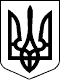 КАБІНЕТ МІНІСТРІВ УКРАЇНИ 
ПОСТАНОВАвід 28 січня 2009 р. № 41 
КиївПрем'єр-міністр УкраїниЮ.ТИМОШЕНКОІнд. 28ЗАТВЕРДЖЕНО 
постановою Кабінету Міністрів України 
від 28 січня 2009 р. № 41 
(у редакції постанови Кабінету Міністрів України 
від 26 червня 2013 р. № 458)Додаток 1 
до Програми 
(у редакції постанови Кабінету Міністрів України 
від 26 червня 2013 р. № 458)Джерела фінансуванняОбсяг фінансування,
тис. гривеньУ тому числі за рокамиУ тому числі за рокамиУ тому числі за рокамиУ тому числі за рокамиУ тому числі за рокамиУ тому числі за рокамиУ тому числі за рокамиДжерела фінансуванняОбсяг фінансування,
тис. гривень2009201020112012201320142015Державний бюджет97501,27098,16131,911610,610545,315591,122382,424141,8Місцеві бюджети139369,330925,935743,639004,833695Інші джерела20548,51544,81583,73094,63225,43333,33766,74000_______ 
Усього2574198642,97715,614705,244696,55466865153,961836,8Додаток 2 
до Програми 
(у редакції постанови Кабінету Міністрів України 
від 26 червня 2013 р. № 458)Найменування завданняНайменування показникаЗначення показникаЗначення показникаЗначення показникаЗначення показникаЗначення показникаЗначення показникаЗначення показникаЗначення показникаНайменування заходуГоловний розпорядник бюджетних коштів (розпорядник бюджетних коштів нижчого рівня)Джерела фінансування (державний, місцевий бюджет, інші)Прогнозний обсяг фінансових ресурсів для виконання завдань, тис. гривеньУ тому числі за рокамиУ тому числі за рокамиУ тому числі за рокамиУ тому числі за рокамиУ тому числі за рокамиУ тому числі за рокамиУ тому числі за рокамиНайменування завданняНайменування показникаЗначення показникаЗначення показникаЗначення показникаЗначення показникаЗначення показникаЗначення показникаЗначення показникаЗначення показникаНайменування заходуГоловний розпорядник бюджетних коштів (розпорядник бюджетних коштів нижчого рівня)Джерела фінансування (державний, місцевий бюджет, інші)Прогнозний обсяг фінансових ресурсів для виконання завдань, тис. гривень2009201020112012201320142015Найменування завданняНайменування показникаусьогоу тому числі за рокамиу тому числі за рокамиу тому числі за рокамиу тому числі за рокамиу тому числі за рокамиу тому числі за рокамиу тому числі за рокамиНайменування заходуГоловний розпорядник бюджетних коштів (розпорядник бюджетних коштів нижчого рівня)Джерела фінансування (державний, місцевий бюджет, інші)Прогнозний обсяг фінансових ресурсів для виконання завдань, тис. гривень2009201020112012201320142015Найменування завданняНайменування показникаусього2009201020112012201320142015Найменування заходуГоловний розпорядник бюджетних коштів (розпорядник бюджетних коштів нижчого рівня)Джерела фінансування (державний, місцевий бюджет, інші)Прогнозний обсяг фінансових ресурсів для виконання завдань, тис. гривень20092010201120122013201420151. Створення умов для творчого розвитку особистості, інтелектуального самовдосконалення молоді1) проведення міжнародних, всеукраїнських та регіональних акцій, фестивалів, концертів, конкурсів у різних жанрах мистецтва, форумів, пленерів, виставок, видання творів молодих авторів та здійснення інших заходів, спрямованих на забезпечення:1. Створення умов для творчого розвитку особистості, інтелектуального самовдосконалення молодікількість залученої молоді, осіб 
у тому числі:21884721358979084840127399840462975511595547190розвитку творчих ініціатив молоді, 
у тому числі 
участь українських команд клубу веселих та кмітливих у відкритому кубку клубу веселих та кмітливих країн - учасниць СНДМіністерство молоді та спортудержавний бюджет2588,4548,4275725501404004501. Створення умов для творчого розвитку особистості, інтелектуального самовдосконалення молодіМіністерством молоді та спорту4535721358979084840127250364507000080000розвитку творчих ініціатив молоді, 
у тому числі 
участь українських команд клубу веселих та кмітливих у відкритому кубку клубу веселих та кмітливих країн - учасниць СНДРада міністрів Автономної Республіки Криммісцевий бюджет15953353804204601. Створення умов для творчого розвитку особистості, інтелектуального самовдосконалення молодіРадою міністрів Автономної Республіки Крим115002500275030003250розвитку творчих ініціатив молоді, 
у тому числі 
участь українських команд клубу веселих та кмітливих у відкритому кубку клубу веселих та кмітливих країн - учасниць СНДРада міністрів Автономної Республіки Криммісцевий бюджет15953353804204601. Створення умов для творчого розвитку особистості, інтелектуального самовдосконалення молодіоблдержадміністраціями:розвитку творчих ініціатив молоді, 
у тому числі 
участь українських команд клубу веселих та кмітливих у відкритому кубку клубу веселих та кмітливих країн - учасниць СНДоблдержадміністрації:-"-1. Створення умов для творчого розвитку особистості, інтелектуального самовдосконалення молодіоблдержадміністраціями:розвитку творчих ініціатив молоді, 
у тому числі 
участь українських команд клубу веселих та кмітливих у відкритому кубку клубу веселих та кмітливих країн - учасниць СНДВінницька580121134,9154,7169,41. Створення умов для творчого розвитку особистості, інтелектуального самовдосконалення молодіВінницькою51001200125013001350розвитку творчих ініціатив молоді, 
у тому числі 
участь українських команд клубу веселих та кмітливих у відкритому кубку клубу веселих та кмітливих країн - учасниць СНДВолинська154,32035,846,5521. Створення умов для творчого розвитку особистості, інтелектуального самовдосконалення молодіВінницькою51001200125013001350розвитку творчих ініціатив молоді, 
у тому числі 
участь українських команд клубу веселих та кмітливих у відкритому кубку клубу веселих та кмітливих країн - учасниць СНДДніпропетровська785,2185,2190,1198211,91. Створення умов для творчого розвитку особистості, інтелектуального самовдосконалення молодіВолинською103601890226027603450розвитку творчих ініціатив молоді, 
у тому числі 
участь українських команд клубу веселих та кмітливих у відкритому кубку клубу веселих та кмітливих країн - учасниць СНДДонецька19204204905005101. Створення умов для творчого розвитку особистості, інтелектуального самовдосконалення молодіДніпропетровською413009500100001070011100розвитку творчих ініціатив молоді, 
у тому числі 
участь українських команд клубу веселих та кмітливих у відкритому кубку клубу веселих та кмітливих країн - учасниць СНДЖитомирська491,2116,21201251301. Створення умов для творчого розвитку особистості, інтелектуального самовдосконалення молодіДонецькою1353000318000335000340000360000розвитку творчих ініціатив молоді, 
у тому числі 
участь українських команд клубу веселих та кмітливих у відкритому кубку клубу веселих та кмітливих країн - учасниць СНДЗакарпатська1. Створення умов для творчого розвитку особистості, інтелектуального самовдосконалення молодіЖитомирською1035250255260270розвитку творчих ініціатив молоді, 
у тому числі 
участь українських команд клубу веселих та кмітливих у відкритому кубку клубу веселих та кмітливих країн - учасниць СНДЗапорізька1. Створення умов для творчого розвитку особистості, інтелектуального самовдосконалення молодіЗакарпатськоюрозвитку творчих ініціатив молоді, 
у тому числі 
участь українських команд клубу веселих та кмітливих у відкритому кубку клубу веселих та кмітливих країн - учасниць СНДІвано-Франківська1. Створення умов для творчого розвитку особистості, інтелектуального самовдосконалення молодіЗапорізькоюрозвитку творчих ініціатив молоді, 
у тому числі 
участь українських команд клубу веселих та кмітливих у відкритому кубку клубу веселих та кмітливих країн - учасниць СНДКиївська40791207135815141. Створення умов для творчого розвитку особистості, інтелектуального самовдосконалення молодіІвано-Франківськоюрозвитку творчих ініціатив молоді, 
у тому числі 
участь українських команд клубу веселих та кмітливих у відкритому кубку клубу веселих та кмітливих країн - учасниць СНДКіровоградська60121416181. Створення умов для творчого розвитку особистості, інтелектуального самовдосконалення молодіКиївською10200300035003700розвитку творчих ініціатив молоді, 
у тому числі 
участь українських команд клубу веселих та кмітливих у відкритому кубку клубу веселих та кмітливих країн - учасниць СНДЛуганська1. Створення умов для творчого розвитку особистості, інтелектуального самовдосконалення молодіКіровоградською1500300350400450розвитку творчих ініціатив молоді, 
у тому числі 
участь українських команд клубу веселих та кмітливих у відкритому кубку клубу веселих та кмітливих країн - учасниць СНДЛьвівська3748290971051. Створення умов для творчого розвитку особистості, інтелектуального самовдосконалення молодіЛуганськоюрозвитку творчих ініціатив молоді, 
у тому числі 
участь українських команд клубу веселих та кмітливих у відкритому кубку клубу веселих та кмітливих країн - учасниць СНДМиколаївська183424058431. Створення умов для творчого розвитку особистості, інтелектуального самовдосконалення молодіЛьвівською1135260280295300розвитку творчих ініціатив молоді, 
у тому числі 
участь українських команд клубу веселих та кмітливих у відкритому кубку клубу веселих та кмітливих країн - учасниць СНДОдеська778,1175187,4200,72151. Створення умов для творчого розвитку особистості, інтелектуального самовдосконалення молодіМиколаївською2780630670720760розвитку творчих ініціатив молоді, 
у тому числі 
участь українських команд клубу веселих та кмітливих у відкритому кубку клубу веселих та кмітливих країн - учасниць СНДПолтавська150303540451. Створення умов для творчого розвитку особистості, інтелектуального самовдосконалення молодіОдеською240006000600060006000розвитку творчих ініціатив молоді, 
у тому числі 
участь українських команд клубу веселих та кмітливих у відкритому кубку клубу веселих та кмітливих країн - учасниць СНДРівненська9802302402502601. Створення умов для творчого розвитку особистості, інтелектуального самовдосконалення молодіПолтавською3700085009000950010000розвитку творчих ініціатив молоді, 
у тому числі 
участь українських команд клубу веселих та кмітливих у відкритому кубку клубу веселих та кмітливих країн - учасниць СНДСумська149283340481. Створення умов для творчого розвитку особистості, інтелектуального самовдосконалення молодіРівненською82001800200021002300розвитку творчих ініціатив молоді, 
у тому числі 
участь українських команд клубу веселих та кмітливих у відкритому кубку клубу веселих та кмітливих країн - учасниць СНДТернопільська80202020201. Створення умов для творчого розвитку особистості, інтелектуального самовдосконалення молодіСумською140002500300040004500розвитку творчих ініціатив молоді, 
у тому числі 
участь українських команд клубу веселих та кмітливих у відкритому кубку клубу веселих та кмітливих країн - учасниць СНДХарківська421610661050105010501. Створення умов для творчого розвитку особистості, інтелектуального самовдосконалення молодіТернопільською95002000250025002500розвитку творчих ініціатив молоді, 
у тому числі 
участь українських команд клубу веселих та кмітливих у відкритому кубку клубу веселих та кмітливих країн - учасниць СНДХерсонська378,599,5101. Створення умов для творчого розвитку особистості, інтелектуального самовдосконалення молодіХарківською162504000400041004150розвитку творчих ініціатив молоді, 
у тому числі 
участь українських команд клубу веселих та кмітливих у відкритому кубку клубу веселих та кмітливих країн - учасниць СНДХмельницька445712201. Створення умов для творчого розвитку особистості, інтелектуального самовдосконалення молодіХерсонською46001000110012001300розвитку творчих ініціатив молоді, 
у тому числі 
участь українських команд клубу веселих та кмітливих у відкритому кубку клубу веселих та кмітливих країн - учасниць СНДЧеркаська269,462,46669721. Створення умов для творчого розвитку особистості, інтелектуального самовдосконалення молодіХмельницькою89002000210023002500розвитку творчих ініціатив молоді, 
у тому числі 
участь українських команд клубу веселих та кмітливих у відкритому кубку клубу веселих та кмітливих країн - учасниць СНДЧернівецька4601001101201301. Створення умов для творчого розвитку особистості, інтелектуального самовдосконалення молодіЧеркаською7000010000150002000025000розвитку творчих ініціатив молоді, 
у тому числі 
участь українських команд клубу веселих та кмітливих у відкритому кубку клубу веселих та кмітливих країн - учасниць СНДЧернігівська292,970,97074781. Створення умов для творчого розвитку особистості, інтелектуального самовдосконалення молодіЧернівецькою9000021000220002300024000розвитку творчих ініціатив молоді, 
у тому числі 
участь українських команд клубу веселих та кмітливих у відкритому кубку клубу веселих та кмітливих країн - учасниць СНДміськдержадміністрації:місцевий бюджет1. Створення умов для творчого розвитку особистості, інтелектуального самовдосконалення молодіЧернігівською2550500600700750розвитку творчих ініціатив молоді, 
у тому числі 
участь українських команд клубу веселих та кмітливих у відкритому кубку клубу веселих та кмітливих країн - учасниць СНДміськдержадміністрації:місцевий бюджет1. Створення умов для творчого розвитку особистості, інтелектуального самовдосконалення молодіміськдержадміністраціями:розвитку творчих ініціатив молоді, 
у тому числі 
участь українських команд клубу веселих та кмітливих у відкритому кубку клубу веселих та кмітливих країн - учасниць СНДКиївська5069,9913,61373,71388,41394,21. Створення умов для творчого розвитку особистості, інтелектуального самовдосконалення молодіміськдержадміністраціями:розвитку творчих ініціатив молоді, 
у тому числі 
участь українських команд клубу веселих та кмітливих у відкритому кубку клубу веселих та кмітливих країн - учасниць СНДСевастопольська2055551. Створення умов для творчого розвитку особистості, інтелектуального самовдосконалення молодіКиївською79901760191020602260розвитку творчих ініціатив молоді, 
у тому числі 
участь українських команд клубу веселих та кмітливих у відкритому кубку клубу веселих та кмітливих країн - учасниць СНДСевастопольська2055551. Створення умов для творчого розвитку особистості, інтелектуального самовдосконалення молодіСевастопольською40001000100010001000розвитку творчих ініціатив молоді, 
у тому числі 
участь українських команд клубу веселих та кмітливих у відкритому кубку клубу веселих та кмітливих країн - учасниць СНДРазом25356,4548,42757255304,86198,96807,85496,51. Створення умов для творчого розвитку особистості, інтелектуального самовдосконалення молодіСевастопольською40001000100010001000розвитку творчих ініціатив молоді, 
у тому числі 
участь українських команд клубу веселих та кмітливих у відкритому кубку клубу веселих та кмітливих країн - учасниць СНДу тому числідержавний бюджет2588,4548,4275725501404004501. Створення умов для творчого розвитку особистості, інтелектуального самовдосконалення молодіСевастопольською40001000100010001000розвитку творчих ініціатив молоді, 
у тому числі 
участь українських команд клубу веселих та кмітливих у відкритому кубку клубу веселих та кмітливих країн - учасниць СНДу тому числімісцевий бюджет227685254,86058,96407,85046,51. Створення умов для творчого розвитку особистості, інтелектуального самовдосконалення молодікількість залученої молоді, осіб579025376418177128951140775148550156790інтелектуального розвитку молодіМіністерство молоді та спортудержавний бюджет1275199,59259,623,433,53504001. Створення умов для творчого розвитку особистості, інтелектуального самовдосконалення молодіу тому числі:інтелектуального розвитку молодіРада міністрів Автономної Республіки Криммісцевий бюджет5020,51122120813001390,51. Створення умов для творчого розвитку особистості, інтелектуального самовдосконалення молодіМіністерством молоді та спорту556537641817751170615770інтелектуального розвитку молодіРада міністрів Автономної Республіки Криммісцевий бюджет5020,51122120813001390,51. Створення умов для творчого розвитку особистості, інтелектуального самовдосконалення молодіМіністерством молоді та спорту556537641817751170615770інтелектуального розвитку молодіоблдержадміністрації:-"-1. Створення умов для творчого розвитку особистості, інтелектуального самовдосконалення молодіРадою міністрів Автономної Республіки Крим132703200318033503540інтелектуального розвитку молодіВінницька43,98,810,111,613,41. Створення умов для творчого розвитку особистості, інтелектуального самовдосконалення молодіРадою міністрів Автономної Республіки Крим132703200318033503540інтелектуального розвитку молодіВолинська108,31526,131,2361. Створення умов для творчого розвитку особистості, інтелектуального самовдосконалення молодіоблдержадміністраціями:інтелектуального розвитку молодіДніпропетровська489,3109,6116,9127,6135,21. Створення умов для творчого розвитку особистості, інтелектуального самовдосконалення молодіоблдержадміністраціями:інтелектуального розвитку молодіДонецька17003504004501. Створення умов для творчого розвитку особистості, інтелектуального самовдосконалення молодіВінницькою66001500160017001800інтелектуального розвитку молодіДонецька17003504004501. Створення умов для творчого розвитку особистості, інтелектуального самовдосконалення молодіВолинською67501200150018002250інтелектуального розвитку молодіДонецька17003504004501. Створення умов для творчого розвитку особистості, інтелектуального самовдосконалення молодіДніпропетровською480009000110001300015000інтелектуального розвитку молодіЖитомирська5691215201. Створення умов для творчого розвитку особистості, інтелектуального самовдосконалення молодіДонецькою7900015000210002100022000інтелектуального розвитку молодіЗакарпатська308646980951. Створення умов для творчого розвитку особистості, інтелектуального самовдосконалення молодіЖитомирською35080859095інтелектуального розвитку молодіЗапорізька1. Створення умов для творчого розвитку особистості, інтелектуального самовдосконалення молодіЗакарпатською72001500170019002100інтелектуального розвитку молодіІвано-Франківська80202020201. Створення умов для творчого розвитку особистості, інтелектуального самовдосконалення молодіЗапорізькоюінтелектуального розвитку молодіКиївська1. Створення умов для творчого розвитку особистості, інтелектуального самовдосконалення молодіІвано-Франківською37012012012010інтелектуального розвитку молодіКіровоградська55101215181. Створення умов для творчого розвитку особистості, інтелектуального самовдосконалення молодіКиївськоюінтелектуального розвитку молодіЛуганська1. Створення умов для творчого розвитку особистості, інтелектуального самовдосконалення молодіКіровоградською570100120150200інтелектуального розвитку молодіЛьвівська80202020201. Створення умов для творчого розвитку особистості, інтелектуального самовдосконалення молодіЛуганськоюінтелектуального розвитку молодіМиколаївська868,1248,3195,8206,4217,61. Створення умов для творчого розвитку особистості, інтелектуального самовдосконалення молодіЛьвівською800200200200200інтелектуального розвитку молодіОдеська889,3200214,2229,4245,71. Створення умов для творчого розвитку особистості, інтелектуального самовдосконалення молодіМиколаївською410009 500100001050011000інтелектуального розвитку молодіПолтавська120303030301. Створення умов для творчого розвитку особистості, інтелектуального самовдосконалення молодіОдеською240006000600060006000інтелектуального розвитку молодіРівненська4901151201251301. Створення умов для творчого розвитку особистості, інтелектуального самовдосконалення молодіПолтавською20000050000500005000050000інтелектуального розвитку молодіСумська202374555651. Створення умов для творчого розвитку особистості, інтелектуального самовдосконалення молодіРівненською72001500170019002100інтелектуального розвитку молодіТернопільська155354040401. Створення умов для творчого розвитку особистості, інтелектуального самовдосконалення молодіСумською105002000250030003000інтелектуального розвитку молодіХарківська11852902953003001. Створення умов для творчого розвитку особистості, інтелектуального самовдосконалення молодіТернопільською4500800100012001500інтелектуального розвитку молодіХерсонська64131517191. Створення умов для творчого розвитку особистості, інтелектуального самовдосконалення молодіХарківською1250300300325325інтелектуального розвитку молодіХмельницька8981625401. Створення умов для творчого розвитку особистості, інтелектуального самовдосконалення молодіХерсонською4900010000110001300015000інтелектуального розвитку молодіЧеркаська150,8353738,8401. Створення умов для творчого розвитку особистості, інтелектуального самовдосконалення молодіХмельницькою95002000200025003000інтелектуального розвитку молодіЧернівецька5201001201401601. Створення умов для творчого розвитку особистості, інтелектуального самовдосконалення молодіЧеркаською4000010000100001000010000інтелектуального розвитку молодіЧернігівська177,240,94245,3491. Створення умов для творчого розвитку особистості, інтелектуального самовдосконалення молодіЧернівецькою130002500300035004000інтелектуального розвитку молодіміськдержадміністрації:місцевий бюджет1. Створення умов для творчого розвитку особистості, інтелектуального самовдосконалення молодіЧернігівською4200800100011001300інтелектуального розвитку молодіміськдержадміністрації:місцевий бюджет1. Створення умов для творчого розвитку особистості, інтелектуального самовдосконалення молодіміськдержадміністраціями:інтелектуального розвитку молодіКиївська2123,3386,5550,9578,3607,71. Створення умов для творчого розвитку особистості, інтелектуального самовдосконалення молодіміськдержадміністраціями:інтелектуального розвитку молодіСевастопольська1. Створення умов для творчого розвитку особистості, інтелектуального самовдосконалення молодіКиївською64001600160016001600інтелектуального розвитку молодіРазом16249,6199,59259,63290,53648,54250,64592,11. Створення умов для творчого розвитку особистості, інтелектуального самовдосконалення молодіСевастопольськоюінтелектуального розвитку молодіу тому числідержавний бюджет1275199,59259,623,433,53504001. Створення умов для творчого розвитку особистості, інтелектуального самовдосконалення молодіСевастопольськоюінтелектуального розвитку молодіу тому числімісцевий бюджет14974,73267,136153900,64192,11. Створення умов для творчого розвитку особистості, інтелектуального самовдосконалення молодікількість залученої молоді, осіб 
у тому числі:112217441842245223953216282) проведення всеукраїнських та регіональних семінарів, засідань за круглим столом, нарад, конкурсів з метою залучення молоді до співпраці з органами виконавчої владиМіністерство молоді та спортудержавний бюджет3501502001. Створення умов для творчого розвитку особистості, інтелектуального самовдосконалення молодікількість залученої молоді, осіб 
у тому числі:112217441842245223953216282) проведення всеукраїнських та регіональних семінарів, засідань за круглим столом, нарад, конкурсів з метою залучення молоді до співпраці з органами виконавчої владиРада міністрів Автономної Республіки Криммісцевий бюджет23205105556006551. Створення умов для творчого розвитку особистості, інтелектуального самовдосконалення молодікількість залученої молоді, осіб 
у тому числі:112217441842245223953216282) проведення всеукраїнських та регіональних семінарів, засідань за круглим столом, нарад, конкурсів з метою залучення молоді до співпраці з органами виконавчої владиоблдержадміністрації:місцевий бюджет1. Створення умов для творчого розвитку особистості, інтелектуального самовдосконалення молодіМіністерством молоді та спорту4752002752) проведення всеукраїнських та регіональних семінарів, засідань за круглим столом, нарад, конкурсів з метою залучення молоді до співпраці з органами виконавчої владиоблдержадміністрації:місцевий бюджет1. Створення умов для творчого розвитку особистості, інтелектуального самовдосконалення молодіМіністерством молоді та спорту4752002752) проведення всеукраїнських та регіональних семінарів, засідань за круглим столом, нарад, конкурсів з метою залучення молоді до співпраці з органами виконавчої владиВінницька184,83742,648,956,31. Створення умов для творчого розвитку особистості, інтелектуального самовдосконалення молодіРадою міністрів Автономної Республіки Крим36208708909109502) проведення всеукраїнських та регіональних семінарів, засідань за круглим столом, нарад, конкурсів з метою залучення молоді до співпраці з органами виконавчої владиВолинська50,85,211,711,9221. Створення умов для творчого розвитку особистості, інтелектуального самовдосконалення молодіРадою міністрів Автономної Республіки Крим36208708909109502) проведення всеукраїнських та регіональних семінарів, засідань за круглим столом, нарад, конкурсів з метою залучення молоді до співпраці з органами виконавчої владиДніпропетровська20243,948,352,757,11. Створення умов для творчого розвитку особистості, інтелектуального самовдосконалення молодіРадою міністрів Автономної Республіки Крим36208708909109502) проведення всеукраїнських та регіональних семінарів, засідань за круглим столом, нарад, конкурсів з метою залучення молоді до співпраці з органами виконавчої владиДонецька5501301301401501. Створення умов для творчого розвитку особистості, інтелектуального самовдосконалення молодіоблдержадміністраціями:2) проведення всеукраїнських та регіональних семінарів, засідань за круглим столом, нарад, конкурсів з метою залучення молоді до співпраці з органами виконавчої владиЖитомирська195454850521. Створення умов для творчого розвитку особистості, інтелектуального самовдосконалення молодіоблдержадміністраціями:2) проведення всеукраїнських та регіональних семінарів, засідань за круглим столом, нарад, конкурсів з метою залучення молоді до співпраці з органами виконавчої владиЗакарпатська54121215151. Створення умов для творчого розвитку особистості, інтелектуального самовдосконалення молодіВінницькою21004505005506002) проведення всеукраїнських та регіональних семінарів, засідань за круглим столом, нарад, конкурсів з метою залучення молоді до співпраці з органами виконавчої владиЗапорізька1. Створення умов для творчого розвитку особистості, інтелектуального самовдосконалення молодіВолинською14032203024134682) проведення всеукраїнських та регіональних семінарів, засідань за круглим столом, нарад, конкурсів з метою залучення молоді до співпраці з органами виконавчої владиІвано-Франківська1. Створення умов для творчого розвитку особистості, інтелектуального самовдосконалення молодіДніпропетровською4001001001001002) проведення всеукраїнських та регіональних семінарів, засідань за круглим столом, нарад, конкурсів з метою залучення молоді до співпраці з органами виконавчої владиКиївська66621923222925101. Створення умов для творчого розвитку особистості, інтелектуального самовдосконалення молодіДонецькою34000250002800300032002) проведення всеукраїнських та регіональних семінарів, засідань за круглим столом, нарад, конкурсів з метою залучення молоді до співпраці з органами виконавчої владиКіровоградська25357101. Створення умов для творчого розвитку особистості, інтелектуального самовдосконалення молодіЖитомирською3658090951002) проведення всеукраїнських та регіональних семінарів, засідань за круглим столом, нарад, конкурсів з метою залучення молоді до співпраці з органами виконавчої владиЛуганська1. Створення умов для творчого розвитку особистості, інтелектуального самовдосконалення молодіЗакарпатською20005005005005002) проведення всеукраїнських та регіональних семінарів, засідань за круглим столом, нарад, конкурсів з метою залучення молоді до співпраці з органами виконавчої владиЛьвівська2466661. Створення умов для творчого розвитку особистості, інтелектуального самовдосконалення молодіЗапорізькою2) проведення всеукраїнських та регіональних семінарів, засідань за круглим столом, нарад, конкурсів з метою залучення молоді до співпраці з органами виконавчої владиМиколаївська6535910111. Створення умов для творчого розвитку особистості, інтелектуального самовдосконалення молодіІвано-Франківською2) проведення всеукраїнських та регіональних семінарів, засідань за круглим столом, нарад, конкурсів з метою залучення молоді до співпраці з органами виконавчої владиОдеська132,52633,135,5381. Створення умов для творчого розвитку особистості, інтелектуального самовдосконалення молодіКиївською73002100230029002) проведення всеукраїнських та регіональних семінарів, засідань за круглим столом, нарад, конкурсів з метою залучення молоді до співпраці з органами виконавчої владиПолтавська2466661. Створення умов для творчого розвитку особистості, інтелектуального самовдосконалення молодіКіровоградською180304050602) проведення всеукраїнських та регіональних семінарів, засідань за круглим столом, нарад, конкурсів з метою залучення молоді до співпраці з органами виконавчої владиРівненська306687177901. Створення умов для творчого розвитку особистості, інтелектуального самовдосконалення молодіЛуганською2) проведення всеукраїнських та регіональних семінарів, засідань за круглим столом, нарад, конкурсів з метою залучення молоді до співпраці з органами виконавчої владиСумська1. Створення умов для творчого розвитку особистості, інтелектуального самовдосконалення молодіЛьвівською20005005005005002) проведення всеукраїнських та регіональних семінарів, засідань за круглим столом, нарад, конкурсів з метою залучення молоді до співпраці з органами виконавчої владиТернопільська90202025251. Створення умов для творчого розвитку особистості, інтелектуального самовдосконалення молодіМиколаївською11305001802002502) проведення всеукраїнських та регіональних семінарів, засідань за круглим столом, нарад, конкурсів з метою залучення молоді до співпраці з органами виконавчої владиХарківська61121517171. Створення умов для творчого розвитку особистості, інтелектуального самовдосконалення молодіОдеською10002502502502502) проведення всеукраїнських та регіональних семінарів, засідань за круглим столом, нарад, конкурсів з метою залучення молоді до співпраці з органами виконавчої владиХерсонська34789101. Створення умов для творчого розвитку особистості, інтелектуального самовдосконалення молодіПолтавською400010001000100010002) проведення всеукраїнських та регіональних семінарів, засідань за круглим столом, нарад, конкурсів з метою залучення молоді до співпраці з органами виконавчої владиХмельницька431010,51111,51. Створення умов для творчого розвитку особистості, інтелектуального самовдосконалення молодіРівненською20005005005005002) проведення всеукраїнських та регіональних семінарів, засідань за круглим столом, нарад, конкурсів з метою залучення молоді до співпраці з органами виконавчої владиЧеркаська431010,51111,51. Створення умов для творчого розвитку особистості, інтелектуального самовдосконалення молодіСумською2) проведення всеукраїнських та регіональних семінарів, засідань за круглим столом, нарад, конкурсів з метою залучення молоді до співпраці з органами виконавчої владиЧернівецька3004060801201. Створення умов для творчого розвитку особистості, інтелектуального самовдосконалення молодіТернопільською8002002002002002) проведення всеукраїнських та регіональних семінарів, засідань за круглим столом, нарад, конкурсів з метою залучення молоді до співпраці з органами виконавчої владиЧернігівська28,36,36,87,37,91. Створення умов для творчого розвитку особистості, інтелектуального самовдосконалення молодіХарківською7941542002152252) проведення всеукраїнських та регіональних семінарів, засідань за круглим столом, нарад, конкурсів з метою залучення молоді до співпраці з органами виконавчої владиміськдержадміністрації:-"-1. Створення умов для творчого розвитку особистості, інтелектуального самовдосконалення молодіХерсонською34508308508709002) проведення всеукраїнських та регіональних семінарів, засідань за круглим столом, нарад, конкурсів з метою залучення молоді до співпраці з органами виконавчої владиміськдержадміністрації:-"-1. Створення умов для творчого розвитку особистості, інтелектуального самовдосконалення молодіХмельницькою3300500800100010002) проведення всеукраїнських та регіональних семінарів, засідань за круглим столом, нарад, конкурсів з метою залучення молоді до співпраці з органами виконавчої владиКиївська252,2808488,21. Створення умов для творчого розвитку особистості, інтелектуального самовдосконалення молодіЧеркаською40000100001000010000100002) проведення всеукраїнських та регіональних семінарів, засідань за круглим столом, нарад, конкурсів з метою залучення молоді до співпраці з органами виконавчої владиСевастопольська1. Створення умов для творчого розвитку особистості, інтелектуального самовдосконалення молодіЧернівецькою11002002503003502) проведення всеукраїнських та регіональних семінарів, засідань за круглим столом, нарад, конкурсів з метою залучення молоді до співпраці з органами виконавчої владиРазом11996,62955,43417,53964,31659,51. Створення умов для творчого розвитку особистості, інтелектуального самовдосконалення молодіЧернігівською4001001001001002) проведення всеукраїнських та регіональних семінарів, засідань за круглим столом, нарад, конкурсів з метою залучення молоді до співпраці з органами виконавчої владиу тому числідержавний бюджет3501502001. Створення умов для творчого розвитку особистості, інтелектуального самовдосконалення молодіміськдержадміністраціями:2) проведення всеукраїнських та регіональних семінарів, засідань за круглим столом, нарад, конкурсів з метою залучення молоді до співпраці з органами виконавчої владиу тому числімісцевий11646,62955,43417,53814,31459,51. Створення умов для творчого розвитку особистості, інтелектуального самовдосконалення молодіКиївською4001001001001002) проведення всеукраїнських та регіональних семінарів, засідань за круглим столом, нарад, конкурсів з метою залучення молоді до співпраці з органами виконавчої владиу тому числібюджет1. Створення умов для творчого розвитку особистості, інтелектуального самовдосконалення молодіСевастопольською2) проведення всеукраїнських та регіональних семінарів, засідань за круглим столом, нарад, конкурсів з метою залучення молоді до співпраці з органами виконавчої владиу тому числібюджет1. Створення умов для творчого розвитку особистості, інтелектуального самовдосконалення молодікількість олімпіад, конкурсів872929293) проведення всеукраїнських та регіональних олімпіад, Інтернет-олімпіад, конкурсівМОНдержавний бюджет60002000200020001. Створення умов для творчого розвитку особистості, інтелектуального самовдосконалення молодікількість залученої молоді, осіб 
у тому числі:577641886319323195783) проведення всеукраїнських та регіональних олімпіад, Інтернет-олімпіад, конкурсівРада міністрів Автономної Республіки Криммісцевий бюджет1. Створення умов для творчого розвитку особистості, інтелектуального самовдосконалення молодіМОН111003700370037003) проведення всеукраїнських та регіональних олімпіад, Інтернет-олімпіад, конкурсівоблдержадміністрації:-"-1. Створення умов для творчого розвитку особистості, інтелектуального самовдосконалення молодіРадою міністрів Автономної Республіки Крим3) проведення всеукраїнських та регіональних олімпіад, Інтернет-олімпіад, конкурсівВінницька1. Створення умов для творчого розвитку особистості, інтелектуального самовдосконалення молодіоблдержадміністраціями:3) проведення всеукраїнських та регіональних олімпіад, Інтернет-олімпіад, конкурсівВолинська1. Створення умов для творчого розвитку особистості, інтелектуального самовдосконалення молодіоблдержадміністраціями:3) проведення всеукраїнських та регіональних олімпіад, Інтернет-олімпіад, конкурсівДніпропетровська1. Створення умов для творчого розвитку особистості, інтелектуального самовдосконалення молодіВінницькою3) проведення всеукраїнських та регіональних олімпіад, Інтернет-олімпіад, конкурсівДонецька15153303753954151. Створення умов для творчого розвитку особистості, інтелектуального самовдосконалення молодіВолинською3) проведення всеукраїнських та регіональних олімпіад, Інтернет-олімпіад, конкурсівЖитомирська82202020221. Створення умов для творчого розвитку особистості, інтелектуального самовдосконалення молодіДніпропетровською3) проведення всеукраїнських та регіональних олімпіад, Інтернет-олімпіад, конкурсівЗакарпатська1. Створення умов для творчого розвитку особистості, інтелектуального самовдосконалення молодіДонецькою143644788478847883) проведення всеукраїнських та регіональних олімпіад, Інтернет-олімпіад, конкурсівЗапорізька1. Створення умов для творчого розвитку особистості, інтелектуального самовдосконалення молодіЖитомирською8302602703003) проведення всеукраїнських та регіональних олімпіад, Інтернет-олімпіад, конкурсівІвано-Франківська379,294,894,894,894,81. Створення умов для творчого розвитку особистості, інтелектуального самовдосконалення молодіЗакарпатською3) проведення всеукраїнських та регіональних олімпіад, Інтернет-олімпіад, конкурсівКиївська1. Створення умов для творчого розвитку особистості, інтелектуального самовдосконалення молодіЗапорізькою3) проведення всеукраїнських та регіональних олімпіад, Інтернет-олімпіад, конкурсівКіровоградська1. Створення умов для творчого розвитку особистості, інтелектуального самовдосконалення молодіІвано-Франківською22807607607603) проведення всеукраїнських та регіональних олімпіад, Інтернет-олімпіад, конкурсівЛуганська1. Створення умов для творчого розвитку особистості, інтелектуального самовдосконалення молодіКиївською3) проведення всеукраїнських та регіональних олімпіад, Інтернет-олімпіад, конкурсівЛьвівська368909192951. Створення умов для творчого розвитку особистості, інтелектуального самовдосконалення молодіКіровоградською3) проведення всеукраїнських та регіональних олімпіад, Інтернет-олімпіад, конкурсівМиколаївська1311,7302,1318,7336,2354,71. Створення умов для творчого розвитку особистості, інтелектуального самовдосконалення молодіЛуганською3) проведення всеукраїнських та регіональних олімпіад, Інтернет-олімпіад, конкурсівОдеська533,6120128,5137,7147,41. Створення умов для творчого розвитку особистості, інтелектуального самовдосконалення молодіЛьвівською3001001001003) проведення всеукраїнських та регіональних олімпіад, Інтернет-олімпіад, конкурсівПолтавська1. Створення умов для творчого розвитку особистості, інтелектуального самовдосконалення молодіМиколаївською72002350240024503) проведення всеукраїнських та регіональних олімпіад, Інтернет-олімпіад, конкурсівРівненська4001001001001001. Створення умов для творчого розвитку особистості, інтелектуального самовдосконалення молодіОдеською72002400240024003) проведення всеукраїнських та регіональних олімпіад, Інтернет-олімпіад, конкурсівСумська44486100,5119138,51. Створення умов для творчого розвитку особистості, інтелектуального самовдосконалення молодіПолтавською3) проведення всеукраїнських та регіональних олімпіад, Інтернет-олімпіад, конкурсівТернопільська5291391151501251. Створення умов для творчого розвитку особистості, інтелектуального самовдосконалення молодіРівненською2408080803) проведення всеукраїнських та регіональних олімпіад, Інтернет-олімпіад, конкурсівХарківська4651101151201201. Створення умов для творчого розвитку особистості, інтелектуального самовдосконалення молодіСумською2800800100010003) проведення всеукраїнських та регіональних олімпіад, Інтернет-олімпіад, конкурсівХерсонська1. Створення умов для творчого розвитку особистості, інтелектуального самовдосконалення молодіТернопільською4001251251503) проведення всеукраїнських та регіональних олімпіад, Інтернет-олімпіад, конкурсівХмельницька5871391451481551. Створення умов для творчого розвитку особистості, інтелектуального самовдосконалення молодіХарківською93503000315032003) проведення всеукраїнських та регіональних олімпіад, Інтернет-олімпіад, конкурсівЧеркаська1. Створення умов для творчого розвитку особистості, інтелектуального самовдосконалення молодіХерсонською3) проведення всеукраїнських та регіональних олімпіад, Інтернет-олімпіад, конкурсівЧернівецька1. Створення умов для творчого розвитку особистості, інтелектуального самовдосконалення молодіХмельницькою3501001001503) проведення всеукраїнських та регіональних олімпіад, Інтернет-олімпіад, конкурсівЧернігівська324,375,176,882,889,61. Створення умов для творчого розвитку особистості, інтелектуального самовдосконалення молодіЧеркаською3) проведення всеукраїнських та регіональних олімпіад, Інтернет-олімпіад, конкурсівЧернігівська324,375,176,882,889,61. Створення умов для творчого розвитку особистості, інтелектуального самовдосконалення молодіЧернівецькою3) проведення всеукраїнських та регіональних олімпіад, Інтернет-олімпіад, конкурсівЧернігівська324,375,176,882,889,61. Створення умов для творчого розвитку особистості, інтелектуального самовдосконалення молодіЧернігівською13504004505003) проведення всеукраїнських та регіональних олімпіад, Інтернет-олімпіад, конкурсівміськдержадміністрації:місцевий бюджет1. Створення умов для творчого розвитку особистості, інтелектуального самовдосконалення молодіміськдержадміністраціями:3) проведення всеукраїнських та регіональних олімпіад, Інтернет-олімпіад, конкурсівміськдержадміністрації:місцевий бюджет1. Створення умов для творчого розвитку особистості, інтелектуального самовдосконалення молодіміськдержадміністраціями:3) проведення всеукраїнських та регіональних олімпіад, Інтернет-олімпіад, конкурсівКиївська1. Створення умов для творчого розвитку особистості, інтелектуального самовдосконалення молодіКиївською3) проведення всеукраїнських та регіональних олімпіад, Інтернет-олімпіад, конкурсівСевастопольська1. Створення умов для творчого розвитку особистості, інтелектуального самовдосконалення молодіСевастопольською3) проведення всеукраїнських та регіональних олімпіад, Інтернет-олімпіад, конкурсівРазом12938,816063680,33795,538571. Створення умов для творчого розвитку особистості, інтелектуального самовдосконалення молодіСевастопольською3) проведення всеукраїнських та регіональних олімпіад, Інтернет-олімпіад, конкурсіву тому числідержавний бюджет60002000200020001. Створення умов для творчого розвитку особистості, інтелектуального самовдосконалення молодіСевастопольською3) проведення всеукраїнських та регіональних олімпіад, Інтернет-олімпіад, конкурсіву тому числімісцевий бюджет6938,816061680,31795,518571. Створення умов для творчого розвитку особистості, інтелектуального самовдосконалення молодікількість олімпіад, конкурсів279994) забезпечення участі обдарованої учнівської молоді в міжнародних олімпіадах та конкурсахМОНдержавний бюджет45001500150015001. Створення умов для творчого розвитку особистості, інтелектуального самовдосконалення молодікількість залученої молоді, осіб 
у тому числі:2026567704) забезпечення участі обдарованої учнівської молоді в міжнародних олімпіадах та конкурсахРада міністрів Автономної Республіки Криммісцевий бюджет1. Створення умов для творчого розвитку особистості, інтелектуального самовдосконалення молодіМОН1204040404) забезпечення участі обдарованої учнівської молоді в міжнародних олімпіадах та конкурсахоблдержадміністрації:-"-1. Створення умов для творчого розвитку особистості, інтелектуального самовдосконалення молодіРадою міністрів Автономної Республіки Крим4) забезпечення участі обдарованої учнівської молоді в міжнародних олімпіадах та конкурсахВінницька1. Створення умов для творчого розвитку особистості, інтелектуального самовдосконалення молодіРадою міністрів Автономної Республіки Крим4) забезпечення участі обдарованої учнівської молоді в міжнародних олімпіадах та конкурсахВолинська1. Створення умов для творчого розвитку особистості, інтелектуального самовдосконалення молодіоблдержадміністраціями:4) забезпечення участі обдарованої учнівської молоді в міжнародних олімпіадах та конкурсахДніпропетровська1. Створення умов для творчого розвитку особистості, інтелектуального самовдосконалення молодіоблдержадміністраціями:4) забезпечення участі обдарованої учнівської молоді в міжнародних олімпіадах та конкурсахДонецька1. Створення умов для творчого розвитку особистості, інтелектуального самовдосконалення молодіВінницькою4) забезпечення участі обдарованої учнівської молоді в міжнародних олімпіадах та конкурсахЖитомирська1. Створення умов для творчого розвитку особистості, інтелектуального самовдосконалення молодіВолинською4) забезпечення участі обдарованої учнівської молоді в міжнародних олімпіадах та конкурсахЗакарпатська90202025251. Створення умов для творчого розвитку особистості, інтелектуального самовдосконалення молодіДніпропетровською4) забезпечення участі обдарованої учнівської молоді в міжнародних олімпіадах та конкурсахЗапорізька1. Створення умов для творчого розвитку особистості, інтелектуального самовдосконалення молодіДонецькою4) забезпечення участі обдарованої учнівської молоді в міжнародних олімпіадах та конкурсахІвано-Франківська1. Створення умов для творчого розвитку особистості, інтелектуального самовдосконалення молодіЖитомирською4) забезпечення участі обдарованої учнівської молоді в міжнародних олімпіадах та конкурсахКиївська1. Створення умов для творчого розвитку особистості, інтелектуального самовдосконалення молодіЗакарпатською822527304) забезпечення участі обдарованої учнівської молоді в міжнародних олімпіадах та конкурсахКіровоградська1. Створення умов для творчого розвитку особистості, інтелектуального самовдосконалення молодіЗапорізькою4) забезпечення участі обдарованої учнівської молоді в міжнародних олімпіадах та конкурсахЛуганська1. Створення умов для творчого розвитку особистості, інтелектуального самовдосконалення молодіІвано-Франківською4) забезпечення участі обдарованої учнівської молоді в міжнародних олімпіадах та конкурсахЛьвівська1. Створення умов для творчого розвитку особистості, інтелектуального самовдосконалення молодіКиївською4) забезпечення участі обдарованої учнівської молоді в міжнародних олімпіадах та конкурсахМиколаївська1. Створення умов для творчого розвитку особистості, інтелектуального самовдосконалення молодіКіровоградською4) забезпечення участі обдарованої учнівської молоді в міжнародних олімпіадах та конкурсахОдеська1. Створення умов для творчого розвитку особистості, інтелектуального самовдосконалення молодіЛуганською4) забезпечення участі обдарованої учнівської молоді в міжнародних олімпіадах та конкурсахПолтавська1. Створення умов для творчого розвитку особистості, інтелектуального самовдосконалення молодіЛьвівською4) забезпечення участі обдарованої учнівської молоді в міжнародних олімпіадах та конкурсахРівненська1. Створення умов для творчого розвитку особистості, інтелектуального самовдосконалення молодіМиколаївською4) забезпечення участі обдарованої учнівської молоді в міжнародних олімпіадах та конкурсахСумська1. Створення умов для творчого розвитку особистості, інтелектуального самовдосконалення молодіОдеською4) забезпечення участі обдарованої учнівської молоді в міжнародних олімпіадах та конкурсахТернопільська1. Створення умов для творчого розвитку особистості, інтелектуального самовдосконалення молодіПолтавською4) забезпечення участі обдарованої учнівської молоді в міжнародних олімпіадах та конкурсахХарківська1. Створення умов для творчого розвитку особистості, інтелектуального самовдосконалення молодіРівненською4) забезпечення участі обдарованої учнівської молоді в міжнародних олімпіадах та конкурсахХарківська1. Створення умов для творчого розвитку особистості, інтелектуального самовдосконалення молодіСумською4) забезпечення участі обдарованої учнівської молоді в міжнародних олімпіадах та конкурсахХерсонська1. Створення умов для творчого розвитку особистості, інтелектуального самовдосконалення молодіТернопільською4) забезпечення участі обдарованої учнівської молоді в міжнародних олімпіадах та конкурсахХмельницька1. Створення умов для творчого розвитку особистості, інтелектуального самовдосконалення молодіХарківською4) забезпечення участі обдарованої учнівської молоді в міжнародних олімпіадах та конкурсахЧеркаська1. Створення умов для творчого розвитку особистості, інтелектуального самовдосконалення молодіХерсонською4) забезпечення участі обдарованої учнівської молоді в міжнародних олімпіадах та конкурсахЧернівецька1. Створення умов для творчого розвитку особистості, інтелектуального самовдосконалення молодіХмельницькою4) забезпечення участі обдарованої учнівської молоді в міжнародних олімпіадах та конкурсахЧернігівська1. Створення умов для творчого розвитку особистості, інтелектуального самовдосконалення молодіЧеркаською4) забезпечення участі обдарованої учнівської молоді в міжнародних олімпіадах та конкурсахміськдержадміністрації:місцевий бюджет1. Створення умов для творчого розвитку особистості, інтелектуального самовдосконалення молодіЧернівецькою4) забезпечення участі обдарованої учнівської молоді в міжнародних олімпіадах та конкурсахміськдержадміністрації:місцевий бюджет1. Створення умов для творчого розвитку особистості, інтелектуального самовдосконалення молодіЧернігівською4) забезпечення участі обдарованої учнівської молоді в міжнародних олімпіадах та конкурсахКиївська1. Створення умов для творчого розвитку особистості, інтелектуального самовдосконалення молодіміськдержадміністраціями:4) забезпечення участі обдарованої учнівської молоді в міжнародних олімпіадах та конкурсахСевастопольська1. Створення умов для творчого розвитку особистості, інтелектуального самовдосконалення молодіКиївською4) забезпечення участі обдарованої учнівської молоді в міжнародних олімпіадах та конкурсахРазом4590201520152515251. Створення умов для творчого розвитку особистості, інтелектуального самовдосконалення молодіСевастопольською4) забезпечення участі обдарованої учнівської молоді в міжнародних олімпіадах та конкурсаху тому числідержавний бюджет45001500150015001. Створення умов для творчого розвитку особистості, інтелектуального самовдосконалення молодіСевастопольською4) забезпечення участі обдарованої учнівської молоді в міжнародних олімпіадах та конкурсаху тому числімісцевий бюджет90202025251. Створення умов для творчого розвитку особистості, інтелектуального самовдосконалення молодікількість олімпіад та проектів421414145) забезпечення участі обдарованої студентської молоді в міжнародних олімпіадах та проектахМОНдержавний бюджет1. Створення умов для творчого розвитку особистості, інтелектуального самовдосконалення молодікількість залученої молоді, осіб 
у тому числі:136074524453845455) забезпечення участі обдарованої студентської молоді в міжнародних олімпіадах та проектахРада міністрів Автономної Республіки Криммісцевий бюджет1. Створення умов для творчого розвитку особистості, інтелектуального самовдосконалення молодіМОН8272792782705) забезпечення участі обдарованої студентської молоді в міжнародних олімпіадах та проектахоблдержадміністрації:-"-1. Створення умов для творчого розвитку особистості, інтелектуального самовдосконалення молодіРадою міністрів Автономної Республіки Крим5) забезпечення участі обдарованої студентської молоді в міжнародних олімпіадах та проектахВінницька1. Створення умов для творчого розвитку особистості, інтелектуального самовдосконалення молодіоблдержадміністраціями:5) забезпечення участі обдарованої студентської молоді в міжнародних олімпіадах та проектахВолинська410401001201501. Створення умов для творчого розвитку особистості, інтелектуального самовдосконалення молодіоблдержадміністраціями:5) забезпечення участі обдарованої студентської молоді в міжнародних олімпіадах та проектахДніпропетровська1. Створення умов для творчого розвитку особистості, інтелектуального самовдосконалення молодіВінницькою5) забезпечення участі обдарованої студентської молоді в міжнародних олімпіадах та проектахДонецька420901001101201. Створення умов для творчого розвитку особистості, інтелектуального самовдосконалення молодіВінницькою5) забезпечення участі обдарованої студентської молоді в міжнародних олімпіадах та проектахЖитомирська1. Створення умов для творчого розвитку особистості, інтелектуального самовдосконалення молодіВолинською1203040505) забезпечення участі обдарованої студентської молоді в міжнародних олімпіадах та проектахЗакарпатська90202025251. Створення умов для творчого розвитку особистості, інтелектуального самовдосконалення молодіДніпропетровською5) забезпечення участі обдарованої студентської молоді в міжнародних олімпіадах та проектахЗапорізька1. Створення умов для творчого розвитку особистості, інтелектуального самовдосконалення молодіДонецькою120004000400040005) забезпечення участі обдарованої студентської молоді в міжнародних олімпіадах та проектахІвано-Франківська1. Створення умов для творчого розвитку особистості, інтелектуального самовдосконалення молодіЖитомирською5) забезпечення участі обдарованої студентської молоді в міжнародних олімпіадах та проектахКиївська1. Створення умов для творчого розвитку особистості, інтелектуального самовдосконалення молодіЗакарпатською601520255) забезпечення участі обдарованої студентської молоді в міжнародних олімпіадах та проектахКіровоградська1. Створення умов для творчого розвитку особистості, інтелектуального самовдосконалення молодіЗапорізькою5) забезпечення участі обдарованої студентської молоді в міжнародних олімпіадах та проектахЛуганська1. Створення умов для творчого розвитку особистості, інтелектуального самовдосконалення молодіІвано-Франківською5) забезпечення участі обдарованої студентської молоді в міжнародних олімпіадах та проектахЛьвівська1. Створення умов для творчого розвитку особистості, інтелектуального самовдосконалення молодіКиївською5) забезпечення участі обдарованої студентської молоді в міжнародних олімпіадах та проектахМиколаївська1. Створення умов для творчого розвитку особистості, інтелектуального самовдосконалення молодіКіровоградською5) забезпечення участі обдарованої студентської молоді в міжнародних олімпіадах та проектахМиколаївська1. Створення умов для творчого розвитку особистості, інтелектуального самовдосконалення молодіЛуганською5) забезпечення участі обдарованої студентської молоді в міжнародних олімпіадах та проектахОдеська1. Створення умов для творчого розвитку особистості, інтелектуального самовдосконалення молодіЛьвівською5) забезпечення участі обдарованої студентської молоді в міжнародних олімпіадах та проектахПолтавська80202020201. Створення умов для творчого розвитку особистості, інтелектуального самовдосконалення молодіМиколаївською5) забезпечення участі обдарованої студентської молоді в міжнародних олімпіадах та проектахРівненська10222372492612751. Створення умов для творчого розвитку особистості, інтелектуального самовдосконалення молодіОдеською5) забезпечення участі обдарованої студентської молоді в міжнародних олімпіадах та проектахСумська1. Створення умов для творчого розвитку особистості, інтелектуального самовдосконалення молодіПолтавською3001001001005) забезпечення участі обдарованої студентської молоді в міжнародних олімпіадах та проектахТернопільська1. Створення умов для творчого розвитку особистості, інтелектуального самовдосконалення молодіРівненською1505050505) забезпечення участі обдарованої студентської молоді в міжнародних олімпіадах та проектахХарківська1. Створення умов для творчого розвитку особистості, інтелектуального самовдосконалення молодіСумською5) забезпечення участі обдарованої студентської молоді в міжнародних олімпіадах та проектахХерсонська1. Створення умов для творчого розвитку особистості, інтелектуального самовдосконалення молодіТернопільською5) забезпечення участі обдарованої студентської молоді в міжнародних олімпіадах та проектахХмельницька1. Створення умов для творчого розвитку особистості, інтелектуального самовдосконалення молодіХарківською5) забезпечення участі обдарованої студентської молоді в міжнародних олімпіадах та проектахЧеркаська1. Створення умов для творчого розвитку особистості, інтелектуального самовдосконалення молодіХерсонською5) забезпечення участі обдарованої студентської молоді в міжнародних олімпіадах та проектахЧернівецька1. Створення умов для творчого розвитку особистості, інтелектуального самовдосконалення молодіХмельницькою5) забезпечення участі обдарованої студентської молоді в міжнародних олімпіадах та проектахЧернігівська177,240,94245,3491. Створення умов для творчого розвитку особистості, інтелектуального самовдосконалення молодіЧеркаською5) забезпечення участі обдарованої студентської молоді в міжнародних олімпіадах та проектахміськдержадміністрації:місцевий бюджет1. Створення умов для творчого розвитку особистості, інтелектуального самовдосконалення молодіЧернівецькою5) забезпечення участі обдарованої студентської молоді в міжнародних олімпіадах та проектахміськдержадміністрації:місцевий бюджет1. Створення умов для творчого розвитку особистості, інтелектуального самовдосконалення молодіЧернігівською1505050505) забезпечення участі обдарованої студентської молоді в міжнародних олімпіадах та проектахКиївська1. Створення умов для творчого розвитку особистості, інтелектуального самовдосконалення молодіміськдержадміністраціями:5) забезпечення участі обдарованої студентської молоді в міжнародних олімпіадах та проектахСевастопольська1. Створення умов для творчого розвитку особистості, інтелектуального самовдосконалення молодіКиївською5) забезпечення участі обдарованої студентської молоді в міжнародних олімпіадах та проектахРазом-"-2199,2447,9531581,36391. Створення умов для творчого розвитку особистості, інтелектуального самовдосконалення молодіСевастопольською5) забезпечення участі обдарованої студентської молоді в міжнародних олімпіадах та проектахРазом-"-2199,2447,9531581,36391. Створення умов для творчого розвитку особистості, інтелектуального самовдосконалення молодікількість зборів279996) проведення навчальних та відбірково-тренувальних зборів за участю обдарованої молодіМОНдержавний бюджет1. Створення умов для творчого розвитку особистості, інтелектуального самовдосконалення молодікількість залученої молоді, осіб 
у тому числі:9243083083086) проведення навчальних та відбірково-тренувальних зборів за участю обдарованої молодіРада міністрів Автономної Республіки Криммісцевий бюджет1. Створення умов для творчого розвитку особистості, інтелектуального самовдосконалення молодіМОН2347878786) проведення навчальних та відбірково-тренувальних зборів за участю обдарованої молодіоблдержадміністрації:-"-1. Створення умов для творчого розвитку особистості, інтелектуального самовдосконалення молодіРадою міністрів Автономної Республіки Крим6) проведення навчальних та відбірково-тренувальних зборів за участю обдарованої молодіВінницька155,330,236,342,646,21. Створення умов для творчого розвитку особистості, інтелектуального самовдосконалення молодіРадою міністрів Автономної Республіки Крим6) проведення навчальних та відбірково-тренувальних зборів за участю обдарованої молодіВолинська1. Створення умов для творчого розвитку особистості, інтелектуального самовдосконалення молодіоблдержадміністраціями:6) проведення навчальних та відбірково-тренувальних зборів за участю обдарованої молодіДніпропетровська1. Створення умов для творчого розвитку особистості, інтелектуального самовдосконалення молодіоблдержадміністраціями:6) проведення навчальних та відбірково-тренувальних зборів за участю обдарованої молодіДонецька1. Створення умов для творчого розвитку особистості, інтелектуального самовдосконалення молодіВінницькою903030306) проведення навчальних та відбірково-тренувальних зборів за участю обдарованої молодіЖитомирська1. Створення умов для творчого розвитку особистості, інтелектуального самовдосконалення молодіВолинською6) проведення навчальних та відбірково-тренувальних зборів за участю обдарованої молодіЗакарпатська1. Створення умов для творчого розвитку особистості, інтелектуального самовдосконалення молодіДніпропетровською6) проведення навчальних та відбірково-тренувальних зборів за участю обдарованої молодіЗапорізька1. Створення умов для творчого розвитку особистості, інтелектуального самовдосконалення молодіДонецькою6) проведення навчальних та відбірково-тренувальних зборів за участю обдарованої молодіІвано-Франківська1. Створення умов для творчого розвитку особистості, інтелектуального самовдосконалення молодіЖитомирською6) проведення навчальних та відбірково-тренувальних зборів за участю обдарованої молодіКиївська1. Створення умов для творчого розвитку особистості, інтелектуального самовдосконалення молодіЗакарпатською6) проведення навчальних та відбірково-тренувальних зборів за участю обдарованої молодіКиївська1. Створення умов для творчого розвитку особистості, інтелектуального самовдосконалення молодіЗапорізькою6) проведення навчальних та відбірково-тренувальних зборів за участю обдарованої молодіКиївська1. Створення умов для творчого розвитку особистості, інтелектуального самовдосконалення молодіІвано-Франківською6) проведення навчальних та відбірково-тренувальних зборів за участю обдарованої молодіКіровоградська1. Створення умов для творчого розвитку особистості, інтелектуального самовдосконалення молодіКиївською6) проведення навчальних та відбірково-тренувальних зборів за участю обдарованої молодіЛуганська1. Створення умов для творчого розвитку особистості, інтелектуального самовдосконалення молодіКіровоградською6) проведення навчальних та відбірково-тренувальних зборів за участю обдарованої молодіЛьвівська1. Створення умов для творчого розвитку особистості, інтелектуального самовдосконалення молодіЛуганською6) проведення навчальних та відбірково-тренувальних зборів за участю обдарованої молодіМиколаївська1. Створення умов для творчого розвитку особистості, інтелектуального самовдосконалення молодіЛьвівською6) проведення навчальних та відбірково-тренувальних зборів за участю обдарованої молодіОдеська1. Створення умов для творчого розвитку особистості, інтелектуального самовдосконалення молодіМиколаївською6) проведення навчальних та відбірково-тренувальних зборів за участю обдарованої молодіПолтавська80202020201. Створення умов для творчого розвитку особистості, інтелектуального самовдосконалення молодіОдеською6) проведення навчальних та відбірково-тренувальних зборів за участю обдарованої молодіРівненська1. Створення умов для творчого розвитку особистості, інтелектуального самовдосконалення молодіПолтавською6002002002006) проведення навчальних та відбірково-тренувальних зборів за участю обдарованої молодіСумська1. Створення умов для творчого розвитку особистості, інтелектуального самовдосконалення молодіРівненською6) проведення навчальних та відбірково-тренувальних зборів за участю обдарованої молодіТернопільська1. Створення умов для творчого розвитку особистості, інтелектуального самовдосконалення молодіСумською6) проведення навчальних та відбірково-тренувальних зборів за участю обдарованої молодіХарківська1. Створення умов для творчого розвитку особистості, інтелектуального самовдосконалення молодіТернопільською6) проведення навчальних та відбірково-тренувальних зборів за участю обдарованої молодіХерсонська1. Створення умов для творчого розвитку особистості, інтелектуального самовдосконалення молодіХарківською6) проведення навчальних та відбірково-тренувальних зборів за участю обдарованої молодіХмельницька1. Створення умов для творчого розвитку особистості, інтелектуального самовдосконалення молодіХерсонською6) проведення навчальних та відбірково-тренувальних зборів за участю обдарованої молодіЧеркаська1. Створення умов для творчого розвитку особистості, інтелектуального самовдосконалення молодіХмельницькою6) проведення навчальних та відбірково-тренувальних зборів за участю обдарованої молодіЧернівецька1. Створення умов для творчого розвитку особистості, інтелектуального самовдосконалення молодіЧеркаською6) проведення навчальних та відбірково-тренувальних зборів за участю обдарованої молодіЧернігівська1. Створення умов для творчого розвитку особистості, інтелектуального самовдосконалення молодіЧернівецькою6) проведення навчальних та відбірково-тренувальних зборів за участю обдарованої молодіміськдержадміністрації:місцевий бюджет1. Створення умов для творчого розвитку особистості, інтелектуального самовдосконалення молодіЧернігівською6) проведення навчальних та відбірково-тренувальних зборів за участю обдарованої молодіміськдержадміністрації:місцевий бюджет1. Створення умов для творчого розвитку особистості, інтелектуального самовдосконалення молодіміськдержадміністраціям:6) проведення навчальних та відбірково-тренувальних зборів за участю обдарованої молодіКиївська1. Створення умов для творчого розвитку особистості, інтелектуального самовдосконалення молодіміськдержадміністраціям:6) проведення навчальних та відбірково-тренувальних зборів за участю обдарованої молодіСевастопольська1. Створення умов для творчого розвитку особистості, інтелектуального самовдосконалення молодіКиївською6) проведення навчальних та відбірково-тренувальних зборів за участю обдарованої молодіСевастопольська1. Створення умов для творчого розвитку особистості, інтелектуального самовдосконалення молодіСевастопольською6) проведення навчальних та відбірково-тренувальних зборів за участю обдарованої молодіРазом-"-235,350,256,362,666,2Разом за завданням 1Разом за завданням 1Разом за завданням 1Разом за завданням 1Разом за завданням 1Разом за завданням 1Разом за завданням 1Разом за завданням 1Разом за завданням 1Разом за завданням 1Разом за завданням 1Разом за завданням 173565,9747,9284984,613674,719052,520986,917835,3у тому числіу тому числіу тому числіу тому числіу тому числіу тому числіу тому числіу тому числіу тому числіу тому числіу тому числіу тому числідержавний бюджет14713,4747,9284984,673,43673,544004550у тому числіу тому числіу тому числіу тому числіу тому числіу тому числіу тому числіу тому числіу тому числіу тому числіу тому числіу тому числімісцевий бюджет58852,513601,31537916586,913285,32. Утвердження патріотизму, духовності, моральності та формування загальнолюдських цінностей у молодікількість залученої молоді, осіб 
у тому числі:512525950350241147791257111329621377491) проведення всеукраїнських та регіональних акцій, ігор, конкурсів, засідань за круглим столом, семінарів, конференцій, семінарів-тренінгів, форумів, фестивалів з метою патріотичного виховання молодіМіністерство молоді та спортудержавний бюджет2980385,594,5506508509502. Утвердження патріотизму, духовності, моральності та формування загальнолюдських цінностей у молодікількість залученої молоді, осіб 
у тому числі:512525950350241147791257111329621377491) проведення всеукраїнських та регіональних акцій, ігор, конкурсів, засідань за круглим столом, семінарів, конференцій, семінарів-тренінгів, форумів, фестивалів з метою патріотичного виховання молодіДСНС-"-197,498,798,72. Утвердження патріотизму, духовності, моральності та формування загальнолюдських цінностей у молодіМіністерством молоді та спорту9224950350242100270031001) проведення всеукраїнських та регіональних акцій, ігор, конкурсів, засідань за круглим столом, семінарів, конференцій, семінарів-тренінгів, форумів, фестивалів з метою патріотичного виховання молодіРада міністрів Автономної Республіки Криммісцевий бюджет9102052202352502. Утвердження патріотизму, духовності, моральності та формування загальнолюдських цінностей у молодіДСНС26005006007008001) проведення всеукраїнських та регіональних акцій, ігор, конкурсів, засідань за круглим столом, семінарів, конференцій, семінарів-тренінгів, форумів, фестивалів з метою патріотичного виховання молодіРада міністрів Автономної Республіки Криммісцевий бюджет9102052202352502. Утвердження патріотизму, духовності, моральності та формування загальнолюдських цінностей у молодіРадою міністрів Автономної Республіки Крим1085024502630280029701) проведення всеукраїнських та регіональних акцій, ігор, конкурсів, засідань за круглим столом, семінарів, конференцій, семінарів-тренінгів, форумів, фестивалів з метою патріотичного виховання молодіоблдержадміністрації:-"-2. Утвердження патріотизму, духовності, моральності та формування загальнолюдських цінностей у молодіРадою міністрів Автономної Республіки Крим1085024502630280029701) проведення всеукраїнських та регіональних акцій, ігор, конкурсів, засідань за круглим столом, семінарів, конференцій, семінарів-тренінгів, форумів, фестивалів з метою патріотичного виховання молодіВінницька75,91517,520,223,22. Утвердження патріотизму, духовності, моральності та формування загальнолюдських цінностей у молодіРадою міністрів Автономної Республіки Крим1085024502630280029701) проведення всеукраїнських та регіональних акцій, ігор, конкурсів, засідань за круглим столом, семінарів, конференцій, семінарів-тренінгів, форумів, фестивалів з метою патріотичного виховання молодіВолинська150,31534,544,8562. Утвердження патріотизму, духовності, моральності та формування загальнолюдських цінностей у молодіоблдержадміністраціями:1) проведення всеукраїнських та регіональних акцій, ігор, конкурсів, засідань за круглим столом, семінарів, конференцій, семінарів-тренінгів, форумів, фестивалів з метою патріотичного виховання молодіДніпропетровська362,879,18794,8101,92. Утвердження патріотизму, духовності, моральності та формування загальнолюдських цінностей у молодіВінницькою9301902202502701) проведення всеукраїнських та регіональних акцій, ігор, конкурсів, засідань за круглим столом, семінарів, конференцій, семінарів-тренінгів, форумів, фестивалів з метою патріотичного виховання молодіДонецька11002002503003502. Утвердження патріотизму, духовності, моральності та формування загальнолюдських цінностей у молодіВолинською1269315972891316650391) проведення всеукраїнських та регіональних акцій, ігор, конкурсів, засідань за круглим столом, семінарів, конференцій, семінарів-тренінгів, форумів, фестивалів з метою патріотичного виховання молодіЖитомирська355810122. Утвердження патріотизму, духовності, моральності та формування загальнолюдських цінностей у молодіДніпропетровською2430050005600650072001) проведення всеукраїнських та регіональних акцій, ігор, конкурсів, засідань за круглим столом, семінарів, конференцій, семінарів-тренінгів, форумів, фестивалів з метою патріотичного виховання молодіЗакарпатська2. Утвердження патріотизму, духовності, моральності та формування загальнолюдських цінностей у молодіДонецькою258000600006500065000680001) проведення всеукраїнських та регіональних акцій, ігор, конкурсів, засідань за круглим столом, семінарів, конференцій, семінарів-тренінгів, форумів, фестивалів з метою патріотичного виховання молодіЗапорізька243,5505964,5702. Утвердження патріотизму, духовності, моральності та формування загальнолюдських цінностей у молодіЖитомирською6901501601802001) проведення всеукраїнських та регіональних акцій, ігор, конкурсів, засідань за круглим столом, семінарів, конференцій, семінарів-тренінгів, форумів, фестивалів з метою патріотичного виховання молодіІвано-Франківська2767,567,52. Утвердження патріотизму, духовності, моральності та формування загальнолюдських цінностей у молодіЗакарпатською1) проведення всеукраїнських та регіональних акцій, ігор, конкурсів, засідань за круглим столом, семінарів, конференцій, семінарів-тренінгів, форумів, фестивалів з метою патріотичного виховання молодіКиївська33601015112512202. Утвердження патріотизму, духовності, моральності та формування загальнолюдських цінностей у молодіЗапорізькою20003505505505501) проведення всеукраїнських та регіональних акцій, ігор, конкурсів, засідань за круглим столом, семінарів, конференцій, семінарів-тренінгів, форумів, фестивалів з метою патріотичного виховання молодіКіровоградська78151820252. Утвердження патріотизму, духовності, моральності та формування загальнолюдських цінностей у молодіІвано-Франківською240606060601) проведення всеукраїнських та регіональних акцій, ігор, конкурсів, засідань за круглим столом, семінарів, конференцій, семінарів-тренінгів, форумів, фестивалів з метою патріотичного виховання молодіЛуганська146,426,44040402. Утвердження патріотизму, духовності, моральності та формування загальнолюдських цінностей у молодіКиївською68002000230025001) проведення всеукраїнських та регіональних акцій, ігор, конкурсів, засідань за круглим столом, семінарів, конференцій, семінарів-тренінгів, форумів, фестивалів з метою патріотичного виховання молодіЛьвівська11792792903003102. Утвердження патріотизму, духовності, моральності та формування загальнолюдських цінностей у молодіКіровоградською18003004005006001) проведення всеукраїнських та регіональних акцій, ігор, конкурсів, засідань за круглим столом, семінарів, конференцій, семінарів-тренінгів, форумів, фестивалів з метою патріотичного виховання молодіМиколаївська136,426,533,63640,32. Утвердження патріотизму, духовності, моральності та формування загальнолюдських цінностей у молодіЛуганською1800045004500450045001) проведення всеукраїнських та регіональних акцій, ігор, конкурсів, засідань за круглим столом, семінарів, конференцій, семінарів-тренінгів, форумів, фестивалів з метою патріотичного виховання молодіОдеська444,6100107,1114,7122,82. Утвердження патріотизму, духовності, моральності та формування загальнолюдських цінностей у молодіЛьвівською1940044004500500055001) проведення всеукраїнських та регіональних акцій, ігор, конкурсів, засідань за круглим столом, семінарів, конференцій, семінарів-тренінгів, форумів, фестивалів з метою патріотичного виховання молодіПолтавська97122028372. Утвердження патріотизму, духовності, моральності та формування загальнолюдських цінностей у молодіМиколаївською1830044004500460048001) проведення всеукраїнських та регіональних акцій, ігор, конкурсів, засідань за круглим столом, семінарів, конференцій, семінарів-тренінгів, форумів, фестивалів з метою патріотичного виховання молодіРівненська10912992283172472. Утвердження патріотизму, духовності, моральності та формування загальнолюдських цінностей у молодіОдеською800020002000200020001) проведення всеукраїнських та регіональних акцій, ігор, конкурсів, засідань за круглим столом, семінарів, конференцій, семінарів-тренінгів, форумів, фестивалів з метою патріотичного виховання молодіСумська98182226322. Утвердження патріотизму, духовності, моральності та формування загальнолюдських цінностей у молодіПолтавською440011001100110011001) проведення всеукраїнських та регіональних акцій, ігор, конкурсів, засідань за круглим столом, семінарів, конференцій, семінарів-тренінгів, форумів, фестивалів з метою патріотичного виховання молодіТернопільська100252525252. Утвердження патріотизму, духовності, моральності та формування загальнолюдських цінностей у молодіРівненською640021001100210011001) проведення всеукраїнських та регіональних акцій, ігор, конкурсів, засідань за круглим столом, семінарів, конференцій, семінарів-тренінгів, форумів, фестивалів з метою патріотичного виховання молодіХарківська200505050502. Утвердження патріотизму, духовності, моральності та формування загальнолюдських цінностей у молодіСумською650010001500200020001) проведення всеукраїнських та регіональних акцій, ігор, конкурсів, засідань за круглим столом, семінарів, конференцій, семінарів-тренінгів, форумів, фестивалів з метою патріотичного виховання молодіХерсонська72161719202. Утвердження патріотизму, духовності, моральності та формування загальнолюдських цінностей у молодіТернопільською680012001200220022001) проведення всеукраїнських та регіональних акцій, ігор, конкурсів, засідань за круглим столом, семінарів, конференцій, семінарів-тренінгів, форумів, фестивалів з метою патріотичного виховання молодіХмельницька5521214272. Утвердження патріотизму, духовності, моральності та формування загальнолюдських цінностей у молодіХарківською9081722402462501) проведення всеукраїнських та регіональних акцій, ігор, конкурсів, засідань за круглим столом, семінарів, конференцій, семінарів-тренінгів, форумів, фестивалів з метою патріотичного виховання молодіЧеркаська325658085952. Утвердження патріотизму, духовності, моральності та формування загальнолюдських цінностей у молодіХерсонською529010101260151015101) проведення всеукраїнських та регіональних акцій, ігор, конкурсів, засідань за круглим столом, семінарів, конференцій, семінарів-тренінгів, форумів, фестивалів з метою патріотичного виховання молодіЧернівецька218365054782. Утвердження патріотизму, духовності, моральності та формування загальнолюдських цінностей у молодіХмельницькою950020002000250030001) проведення всеукраїнських та регіональних акцій, ігор, конкурсів, засідань за круглим столом, семінарів, конференцій, семінарів-тренінгів, форумів, фестивалів з метою патріотичного виховання молодіЧернігівська1046,5243,6289,8251,3261,82. Утвердження патріотизму, духовності, моральності та формування загальнолюдських цінностей у молодіЧеркаською40000100001000010000100001) проведення всеукраїнських та регіональних акцій, ігор, конкурсів, засідань за круглим столом, семінарів, конференцій, семінарів-тренінгів, форумів, фестивалів з метою патріотичного виховання молодіЧернігівська1046,5243,6289,8251,3261,82. Утвердження патріотизму, духовності, моральності та формування загальнолюдських цінностей у молодіЧернівецькою1740036004100460051001) проведення всеукраїнських та регіональних акцій, ігор, конкурсів, засідань за круглим столом, семінарів, конференцій, семінарів-тренінгів, форумів, фестивалів з метою патріотичного виховання молодіЧернігівська1046,5243,6289,8251,3261,82. Утвердження патріотизму, духовності, моральності та формування загальнолюдських цінностей у молодіЧернігівською910016002100260028001) проведення всеукраїнських та регіональних акцій, ігор, конкурсів, засідань за круглим столом, семінарів, конференцій, семінарів-тренінгів, форумів, фестивалів з метою патріотичного виховання молодіЧернігівська1046,5243,6289,8251,3261,82. Утвердження патріотизму, духовності, моральності та формування загальнолюдських цінностей у молодіміськдержадміністраціями:1) проведення всеукраїнських та регіональних акцій, ігор, конкурсів, засідань за круглим столом, семінарів, конференцій, семінарів-тренінгів, форумів, фестивалів з метою патріотичного виховання молодіміськдержадміністрації:місцевий бюджет2. Утвердження патріотизму, духовності, моральності та формування загальнолюдських цінностей у молодіКиївською1000025002500250025001) проведення всеукраїнських та регіональних акцій, ігор, конкурсів, засідань за круглим столом, семінарів, конференцій, семінарів-тренінгів, форумів, фестивалів з метою патріотичного виховання молодіКиївська813,499,6229,1237,1247,52. Утвердження патріотизму, духовності, моральності та формування загальнолюдських цінностей у молодіСевастопольською24006006006006001) проведення всеукраїнських та регіональних акцій, ігор, конкурсів, засідань за круглим столом, семінарів, конференцій, семінарів-тренінгів, форумів, фестивалів з метою патріотичного виховання молодіСевастопольська40101010102. Утвердження патріотизму, духовності, моральності та формування загальнолюдських цінностей у молодіСевастопольською24006006006006001) проведення всеукраїнських та регіональних акцій, ігор, конкурсів, засідань за круглим столом, семінарів, конференцій, семінарів-тренінгів, форумів, фестивалів з метою патріотичного виховання молодіРазом15582,2385,594,5502913,23980,14571,13587,82. Утвердження патріотизму, духовності, моральності та формування загальнолюдських цінностей у молодіСевастопольською24006006006006001) проведення всеукраїнських та регіональних акцій, ігор, конкурсів, засідань за круглим столом, семінарів, конференцій, семінарів-тренінгів, форумів, фестивалів з метою патріотичного виховання молодіу тому числідержавний бюджет3177,4385,594,550650948,71048,72. Утвердження патріотизму, духовності, моральності та формування загальнолюдських цінностей у молодіСевастопольською24006006006006001) проведення всеукраїнських та регіональних акцій, ігор, конкурсів, засідань за круглим столом, семінарів, конференцій, семінарів-тренінгів, форумів, фестивалів з метою патріотичного виховання молодіу тому числімісцевий бюджет12404,82913,23330,13622,42539,12. Утвердження патріотизму, духовності, моральності та формування загальнолюдських цінностей у молодікількість залученої молоді, осіб 
у тому числі:80283188621939220457215722) організація та проведення Всеукраїнської військово-патріотичної спортивної гри "Зірниця"Міністерство молоді та спортудержавний бюджет1102,7232,72203003502. Утвердження патріотизму, духовності, моральності та формування загальнолюдських цінностей у молодікількість залученої молоді, осіб 
у тому числі:80283188621939220457215722) організація та проведення Всеукраїнської військово-патріотичної спортивної гри "Зірниця"Міноборони-"-2010102. Утвердження патріотизму, духовності, моральності та формування загальнолюдських цінностей у молодіМіністерством молоді та спорту17204503904204602) організація та проведення Всеукраїнської військово-патріотичної спортивної гри "Зірниця"Рада міністрів Автономної Республіки Криммісцевий бюджет2. Утвердження патріотизму, духовності, моральності та формування загальнолюдських цінностей у молодіМіноборони4002002002) організація та проведення Всеукраїнської військово-патріотичної спортивної гри "Зірниця"облдержадміністрації:-"-2. Утвердження патріотизму, духовності, моральності та формування загальнолюдських цінностей у молодіРадою міністрів2) організація та проведення Всеукраїнської військово-патріотичної спортивної гри "Зірниця"Вінницька49,91011,513,215,22. Утвердження патріотизму, духовності, моральності та формування загальнолюдських цінностей у молодіАвтономної Республіки Крим2) організація та проведення Всеукраїнської військово-патріотичної спортивної гри "Зірниця"Волинська34789102. Утвердження патріотизму, духовності, моральності та формування загальнолюдських цінностей у молодіАвтономної Республіки Крим2) організація та проведення Всеукраїнської військово-патріотичної спортивної гри "Зірниця"Дніпропетровська2. Утвердження патріотизму, духовності, моральності та формування загальнолюдських цінностей у молодіоблдержадміністраціями:2) організація та проведення Всеукраїнської військово-патріотичної спортивної гри "Зірниця"Донецька65101520202. Утвердження патріотизму, духовності, моральності та формування загальнолюдських цінностей у молодіВінницькою320808080802) організація та проведення Всеукраїнської військово-патріотичної спортивної гри "Зірниця"Житомирська1834562. Утвердження патріотизму, духовності, моральності та формування загальнолюдських цінностей у молодіВолинською6801001502002302) організація та проведення Всеукраїнської військово-патріотичної спортивної гри "Зірниця"Закарпатська2. Утвердження патріотизму, духовності, моральності та формування загальнолюдських цінностей у молодіДніпропетровською2) організація та проведення Всеукраїнської військово-патріотичної спортивної гри "Зірниця"Запорізька16,555,562. Утвердження патріотизму, духовності, моральності та формування загальнолюдських цінностей у молодіДонецькою2350050005500600070002) організація та проведення Всеукраїнської військово-патріотичної спортивної гри "Зірниця"Івано-Франківська2. Утвердження патріотизму, духовності, моральності та формування загальнолюдських цінностей у молодіЖитомирською39080901001202) організація та проведення Всеукраїнської військово-патріотичної спортивної гри "Зірниця"Київська2. Утвердження патріотизму, духовності, моральності та формування загальнолюдських цінностей у молодіЗакарпатською2) організація та проведення Всеукраїнської військово-патріотичної спортивної гри "Зірниця"Кіровоградська2. Утвердження патріотизму, духовності, моральності та формування загальнолюдських цінностей у молодіЗапорізькою301010102) організація та проведення Всеукраїнської військово-патріотичної спортивної гри "Зірниця"Луганська322,522,51001001002. Утвердження патріотизму, духовності, моральності та формування загальнолюдських цінностей у молодіІвано-Франківською2) організація та проведення Всеукраїнської військово-патріотичної спортивної гри "Зірниця"Львівська254455770822. Утвердження патріотизму, духовності, моральності та формування загальнолюдських цінностей у молодіКиївською2) організація та проведення Всеукраїнської військово-патріотичної спортивної гри "Зірниця"Миколаївська29292. Утвердження патріотизму, духовності, моральності та формування загальнолюдських цінностей у молодіКіровоградською2) організація та проведення Всеукраїнської військово-патріотичної спортивної гри "Зірниця"Одеська2. Утвердження патріотизму, духовності, моральності та формування загальнолюдських цінностей у молодіЛуганською3200080008000800080002) організація та проведення Всеукраїнської військово-патріотичної спортивної гри "Зірниця"Полтавська25357102. Утвердження патріотизму, духовності, моральності та формування загальнолюдських цінностей у молодіЛьвівською6901501601802002) організація та проведення Всеукраїнської військово-патріотичної спортивної гри "Зірниця"Рівненська2. Утвердження патріотизму, духовності, моральності та формування загальнолюдських цінностей у молодіМиколаївською10402602602602602) організація та проведення Всеукраїнської військово-патріотичної спортивної гри "Зірниця"Сумська11,51,52352. Утвердження патріотизму, духовності, моральності та формування загальнолюдських цінностей у молодіОдеською2) організація та проведення Всеукраїнської військово-патріотичної спортивної гри "Зірниця"Тернопільська2. Утвердження патріотизму, духовності, моральності та формування загальнолюдських цінностей у молодіПолтавською4001001001001002) організація та проведення Всеукраїнської військово-патріотичної спортивної гри "Зірниця"Харківська70151520202. Утвердження патріотизму, духовності, моральності та формування загальнолюдських цінностей у молодіРівненською2) організація та проведення Всеукраїнської військово-патріотичної спортивної гри "Зірниця"Херсонська912332. Утвердження патріотизму, духовності, моральності та формування загальнолюдських цінностей у молодіСумською165304045502) організація та проведення Всеукраїнської військово-патріотичної спортивної гри "Зірниця"Хмельницька2. Утвердження патріотизму, духовності, моральності та формування загальнолюдських цінностей у молодіТернопільською2) організація та проведення Всеукраїнської військово-патріотичної спортивної гри "Зірниця"Черкаська2. Утвердження патріотизму, духовності, моральності та формування загальнолюдських цінностей у молодіХарківською1650040004000425042502) організація та проведення Всеукраїнської військово-патріотичної спортивної гри "Зірниця"Чернівецька2. Утвердження патріотизму, духовності, моральності та формування загальнолюдських цінностей у молодіХерсонською48121212122) організація та проведення Всеукраїнської військово-патріотичної спортивної гри "Зірниця"Чернігівська24,35,45,86,36,82. Утвердження патріотизму, духовності, моральності та формування загальнолюдських цінностей у молодіХмельницькою2) організація та проведення Всеукраїнської військово-патріотичної спортивної гри "Зірниця"міськдержадміністрації:місцевий бюджет2. Утвердження патріотизму, духовності, моральності та формування загальнолюдських цінностей у молодіЧеркаською2) організація та проведення Всеукраїнської військово-патріотичної спортивної гри "Зірниця"міськдержадміністрації:місцевий бюджет2. Утвердження патріотизму, духовності, моральності та формування загальнолюдських цінностей у молодіЧернівецькою2) організація та проведення Всеукраїнської військово-патріотичної спортивної гри "Зірниця"Київська2. Утвердження патріотизму, духовності, моральності та формування загальнолюдських цінностей у молодіЧернігівською4001001001001002) організація та проведення Всеукраїнської військово-патріотичної спортивної гри "Зірниця"Севастопольська1233332. Утвердження патріотизму, духовності, моральності та формування загальнолюдських цінностей у молодіміськдержадміністраціями:2) організація та проведення Всеукраїнської військово-патріотичної спортивної гри "Зірниця"Разом2063,4388,1453,35756472. Утвердження патріотизму, духовності, моральності та формування загальнолюдських цінностей у молодіКиївською2) організація та проведення Всеукраїнської військово-патріотичної спортивної гри "Зірниця"у тому числідержавний бюджет1122,7232,72203103602. Утвердження патріотизму, духовності, моральності та формування загальнолюдських цінностей у молодіСевастопольською20005005005005002) організація та проведення Всеукраїнської військово-патріотичної спортивної гри "Зірниця"у тому числімісцевий бюджет940,7155,4233,32652872. Утвердження патріотизму, духовності, моральності та формування загальнолюдських цінностей у молодікількість залученої молоді, осіб 
у тому числі:144506551084611901500602379562532393320443594923) проведення міжнародних, всеукраїнських та регіональних акцій, фестивалів і конкурсів з метою забезпечення активної участі молоді у житті суспільства та відзначенні святМіністерство молоді та спортудержавний бюджет2004,9150,4352,540094,4257,63504002. Утвердження патріотизму, духовності, моральності та формування загальнолюдських цінностей у молодікількість залученої молоді, осіб 
у тому числі:144506551084611901500602379562532393320443594923) проведення міжнародних, всеукраїнських та регіональних акцій, фестивалів і конкурсів з метою забезпечення активної участі молоді у житті суспільства та відзначенні святДСНС-"-197,498,798,72. Утвердження патріотизму, духовності, моральності та формування загальнолюдських цінностей у молодіМіністерством молоді та спорту592644510846119015006050060502501120001180003) проведення міжнародних, всеукраїнських та регіональних акцій, фестивалів і конкурсів з метою забезпечення активної участі молоді у житті суспільства та відзначенні святРада міністрів Автономної Республіки Криммісцевий бюджет4451451001001002. Утвердження патріотизму, духовності, моральності та формування загальнолюдських цінностей у молодіДСНС18003004005006003) проведення міжнародних, всеукраїнських та регіональних акцій, фестивалів і конкурсів з метою забезпечення активної участі молоді у житті суспільства та відзначенні святоблдержадміністрації:-"-2. Утвердження патріотизму, духовності, моральності та формування загальнолюдських цінностей у молодіРадою міністрів Автономної Республіки Крим4065890960106511503) проведення міжнародних, всеукраїнських та регіональних акцій, фестивалів і конкурсів з метою забезпечення активної участі молоді у житті суспільства та відзначенні святоблдержадміністрації:-"-2. Утвердження патріотизму, духовності, моральності та формування загальнолюдських цінностей у молодіРадою міністрів Автономної Республіки Крим4065890960106511503) проведення міжнародних, всеукраїнських та регіональних акцій, фестивалів і конкурсів з метою забезпечення активної участі молоді у житті суспільства та відзначенні святВінницька276,755,463,773,384,32. Утвердження патріотизму, духовності, моральності та формування загальнолюдських цінностей у молодіоблдержадміністраціями:3) проведення міжнародних, всеукраїнських та регіональних акцій, фестивалів і конкурсів з метою забезпечення активної участі молоді у житті суспільства та відзначенні святВолинська16,124,24,85,12. Утвердження патріотизму, духовності, моральності та формування загальнолюдських цінностей у молодіоблдержадміністраціями:3) проведення міжнародних, всеукраїнських та регіональних акцій, фестивалів і конкурсів з метою забезпечення активної участі молоді у житті суспільства та відзначенні святДніпропетровська8620,521,221,822,52. Утвердження патріотизму, духовності, моральності та формування загальнолюдських цінностей у молодіВінницькою26005006007008003) проведення міжнародних, всеукраїнських та регіональних акцій, фестивалів і конкурсів з метою забезпечення активної участі молоді у житті суспільства та відзначенні святДонецька400801001001202. Утвердження патріотизму, духовності, моральності та формування загальнолюдських цінностей у молодіВолинською616610461239156923123) проведення міжнародних, всеукраїнських та регіональних акцій, фестивалів і конкурсів з метою забезпечення активної участі молоді у житті суспільства та відзначенні святЖитомирська67151618182. Утвердження патріотизму, духовності, моральності та формування загальнолюдських цінностей у молодіДніпропетровською10702002503003203) проведення міжнародних, всеукраїнських та регіональних акцій, фестивалів і конкурсів з метою забезпечення активної участі молоді у житті суспільства та відзначенні святЗакарпатська155353540452. Утвердження патріотизму, духовності, моральності та формування загальнолюдських цінностей у молодіДонецькою155000300003500040000500003) проведення міжнародних, всеукраїнських та регіональних акцій, фестивалів і конкурсів з метою забезпечення активної участі молоді у житті суспільства та відзначенні святЗапорізька85252020202. Утвердження патріотизму, духовності, моральності та формування загальнолюдських цінностей у молодіЖитомирською9802002302503003) проведення міжнародних, всеукраїнських та регіональних акцій, фестивалів і конкурсів з метою забезпечення активної участі молоді у житті суспільства та відзначенні святІвано-Франківська2. Утвердження патріотизму, духовності, моральності та формування загальнолюдських цінностей у молодіЗакарпатською500010001000150015003) проведення міжнародних, всеукраїнських та регіональних акцій, фестивалів і конкурсів з метою забезпечення активної участі молоді у житті суспільства та відзначенні святКиївська2. Утвердження патріотизму, духовності, моральності та формування загальнолюдських цінностей у молодіЗапорізькою31000600070008000100003) проведення міжнародних, всеукраїнських та регіональних акцій, фестивалів і конкурсів з метою забезпечення активної участі молоді у житті суспільства та відзначенні святКіровоградська100122829312. Утвердження патріотизму, духовності, моральності та формування загальнолюдських цінностей у молодіІвано-Франківською3) проведення міжнародних, всеукраїнських та регіональних акцій, фестивалів і конкурсів з метою забезпечення активної участі молоді у житті суспільства та відзначенні святЛуганська359,232,796,6108,4121,52. Утвердження патріотизму, духовності, моральності та формування загальнолюдських цінностей у молодіКиївською3) проведення міжнародних, всеукраїнських та регіональних акцій, фестивалів і конкурсів з метою забезпечення активної участі молоді у житті суспільства та відзначенні святЛьвівська170354045502. Утвердження патріотизму, духовності, моральності та формування загальнолюдських цінностей у молодіКіровоградською7001001502002503) проведення міжнародних, всеукраїнських та регіональних акцій, фестивалів і конкурсів з метою забезпечення активної участі молоді у житті суспільства та відзначенні святМиколаївська300707080802. Утвердження патріотизму, духовності, моральності та формування загальнолюдських цінностей у молодіЛуганською260000650006500065000650003) проведення міжнародних, всеукраїнських та регіональних акцій, фестивалів і конкурсів з метою забезпечення активної участі молоді у житті суспільства та відзначенні святОдеська1048,9260261,4262,9264,62. Утвердження патріотизму, духовності, моральності та формування загальнолюдських цінностей у молодіЛьвівською3500050007000800090003) проведення міжнародних, всеукраїнських та регіональних акцій, фестивалів і конкурсів з метою забезпечення активної участі молоді у житті суспільства та відзначенні святПолтавська4001001001001002. Утвердження патріотизму, духовності, моральності та формування загальнолюдських цінностей у молодіМиколаївською2200050005000600060003) проведення міжнародних, всеукраїнських та регіональних акцій, фестивалів і конкурсів з метою забезпечення активної участі молоді у житті суспільства та відзначенні святРівненська196464850522. Утвердження патріотизму, духовності, моральності та формування загальнолюдських цінностей у молодіОдеською2080052005200520052003) проведення міжнародних, всеукраїнських та регіональних акцій, фестивалів і конкурсів з метою забезпечення активної участі молоді у житті суспільства та відзначенні святСумська110,520,52530352. Утвердження патріотизму, духовності, моральності та формування загальнолюдських цінностей у молодіПолтавською80000200002000020000200003) проведення міжнародних, всеукраїнських та регіональних акцій, фестивалів і конкурсів з метою забезпечення активної участі молоді у житті суспільства та відзначенні святТернопільська2466662. Утвердження патріотизму, духовності, моральності та формування загальнолюдських цінностей у молодіРівненською1300030003000350035003) проведення міжнародних, всеукраїнських та регіональних акцій, фестивалів і конкурсів з метою забезпечення активної участі молоді у житті суспільства та відзначенні святХарківська2. Утвердження патріотизму, духовності, моральності та формування загальнолюдських цінностей у молодіСумською670012001500200020003) проведення міжнародних, всеукраїнських та регіональних акцій, фестивалів і конкурсів з метою забезпечення активної участі молоді у житті суспільства та відзначенні святХерсонська43,59,51012122. Утвердження патріотизму, духовності, моральності та формування загальнолюдських цінностей у молодіТернопільською430010001000100013003) проведення міжнародних, всеукраїнських та регіональних акцій, фестивалів і конкурсів з метою забезпечення активної участі молоді у житті суспільства та відзначенні святХмельницька88122024322. Утвердження патріотизму, духовності, моральності та формування загальнолюдських цінностей у молодіХарківською3) проведення міжнародних, всеукраїнських та регіональних акцій, фестивалів і конкурсів з метою забезпечення активної участі молоді у житті суспільства та відзначенні святЧеркаська165,63839,641472. Утвердження патріотизму, духовності, моральності та формування загальнолюдських цінностей у молодіХерсонською570010001200150020003) проведення міжнародних, всеукраїнських та регіональних акцій, фестивалів і конкурсів з метою забезпечення активної участі молоді у житті суспільства та відзначенні святЧернівецька6001201401601802. Утвердження патріотизму, духовності, моральності та формування загальнолюдських цінностей у молодіХмельницькою2150050005000550060003) проведення міжнародних, всеукраїнських та регіональних акцій, фестивалів і конкурсів з метою забезпечення активної участі молоді у житті суспільства та відзначенні святЧернігівська116,725,92830,232,62. Утвердження патріотизму, духовності, моральності та формування загальнолюдських цінностей у молодіЧеркаською70000100001500020000250003) проведення міжнародних, всеукраїнських та регіональних акцій, фестивалів і конкурсів з метою забезпечення активної участі молоді у житті суспільства та відзначенні святміськдержадміністрації:місцевий бюджет2. Утвердження патріотизму, духовності, моральності та формування загальнолюдських цінностей у молодіЧернівецькою1100020002500300035003) проведення міжнародних, всеукраїнських та регіональних акцій, фестивалів і конкурсів з метою забезпечення активної участі молоді у житті суспільства та відзначенні святміськдержадміністрації:місцевий бюджет2. Утвердження патріотизму, духовності, моральності та формування загальнолюдських цінностей у молодіЧернігівською700010001500200025003) проведення міжнародних, всеукраїнських та регіональних акцій, фестивалів і конкурсів з метою забезпечення активної участі молоді у житті суспільства та відзначенні святКиївська1980,1204,5557,2595,3623,12. Утвердження патріотизму, духовності, моральності та формування загальнолюдських цінностей у молодіміськдержадміністраціями:3) проведення міжнародних, всеукраїнських та регіональних акцій, фестивалів і конкурсів з метою забезпечення активної участі молоді у житті суспільства та відзначенні святСевастопольська40101010102. Утвердження патріотизму, духовності, моральності та формування загальнолюдських цінностей у молодіКиївською81040202602026020260202603) проведення міжнародних, всеукраїнських та регіональних акцій, фестивалів і конкурсів з метою забезпечення активної участі молоді у житті суспільства та відзначенні святРазом9475,6150,4352,54001474,42097,52410,42590,42. Утвердження патріотизму, духовності, моральності та формування загальнолюдських цінностей у молодіСевастопольською1200030003000300030003) проведення міжнародних, всеукраїнських та регіональних акцій, фестивалів і конкурсів з метою забезпечення активної участі молоді у житті суспільства та відзначенні святу тому числідержавний бюджет2402,3150,4352,540094,4257,6448,7498,72. Утвердження патріотизму, духовності, моральності та формування загальнолюдських цінностей у молодіСевастопольською1200030003000300030003) проведення міжнародних, всеукраїнських та регіональних акцій, фестивалів і конкурсів з метою забезпечення активної участі молоді у житті суспільства та відзначенні святу тому числімісцевий бюджет7273,313801839,91961,72091,72. Утвердження патріотизму, духовності, моральності та формування загальнолюдських цінностей у молодікількість залученої молоді, осіб 
у тому числі:156608317493365944510466904) організація та проведення урочистих заходів за участю молоді з нагоди визволення України від фашистських загарбниківРада міністрів Автономної Республіки Криммісцевий бюджет70101520252. Утвердження патріотизму, духовності, моральності та формування загальнолюдських цінностей у молодіРадою міністрів Автономної Республіки Крим24204506006507204) організація та проведення урочистих заходів за участю молоді з нагоди визволення України від фашистських загарбниківоблдержадміністрації:-"-2. Утвердження патріотизму, духовності, моральності та формування загальнолюдських цінностей у молодіРадою міністрів Автономної Республіки Крим24204506006507204) організація та проведення урочистих заходів за участю молоді з нагоди визволення України від фашистських загарбниківВінницька7,51,51,722,32. Утвердження патріотизму, духовності, моральності та формування загальнолюдських цінностей у молодіоблдержадміністраціями:4) організація та проведення урочистих заходів за участю молоді з нагоди визволення України від фашистських загарбниківВолинська5,411,21,51,72. Утвердження патріотизму, духовності, моральності та формування загальнолюдських цінностей у молодіВінницькою18003004005006004) організація та проведення урочистих заходів за участю молоді з нагоди визволення України від фашистських загарбниківДніпропетровська2. Утвердження патріотизму, духовності, моральності та формування загальнолюдських цінностей у молодіВолинською200505050504) організація та проведення урочистих заходів за участю молоді з нагоди визволення України від фашистських загарбниківДонецька1292730,53338,52. Утвердження патріотизму, духовності, моральності та формування загальнолюдських цінностей у молодіДніпропетровською4) організація та проведення урочистих заходів за участю молоді з нагоди визволення України від фашистських загарбниківЖитомирська2. Утвердження патріотизму, духовності, моральності та формування загальнолюдських цінностей у молодіДонецькою89000200002200023000240004) організація та проведення урочистих заходів за участю молоді з нагоди визволення України від фашистських загарбниківЗакарпатська2055552. Утвердження патріотизму, духовності, моральності та формування загальнолюдських цінностей у молодіЖитомирською4) організація та проведення урочистих заходів за участю молоді з нагоди визволення України від фашистських загарбниківЗапорізька2. Утвердження патріотизму, духовності, моральності та формування загальнолюдських цінностей у молодіЗакарпатською270050050070010004) організація та проведення урочистих заходів за участю молоді з нагоди визволення України від фашистських загарбниківІвано-Франківська2. Утвердження патріотизму, духовності, моральності та формування загальнолюдських цінностей у молодіЗапорізькою4) організація та проведення урочистих заходів за участю молоді з нагоди визволення України від фашистських загарбниківКиївська2. Утвердження патріотизму, духовності, моральності та формування загальнолюдських цінностей у молодіІвано-Франківською4) організація та проведення урочистих заходів за участю молоді з нагоди визволення України від фашистських загарбниківКиївська2. Утвердження патріотизму, духовності, моральності та формування загальнолюдських цінностей у молодіКиївською4) організація та проведення урочистих заходів за участю молоді з нагоди визволення України від фашистських загарбниківКіровоградська5281215172. Утвердження патріотизму, духовності, моральності та формування загальнолюдських цінностей у молодіКіровоградською15003003504004504) організація та проведення урочистих заходів за участю молоді з нагоди визволення України від фашистських загарбниківЛуганська2. Утвердження патріотизму, духовності, моральності та формування загальнолюдських цінностей у молодіЛуганською4) організація та проведення урочистих заходів за участю молоді з нагоди визволення України від фашистських загарбниківЛьвівська254455770822. Утвердження патріотизму, духовності, моральності та формування загальнолюдських цінностей у молодіЛьвівською4001001001001004) організація та проведення урочистих заходів за участю молоді з нагоди визволення України від фашистських загарбниківМиколаївська176474042472. Утвердження патріотизму, духовності, моральності та формування загальнолюдських цінностей у молодіМиколаївською1220032002700290034004) організація та проведення урочистих заходів за участю молоді з нагоди визволення України від фашистських загарбниківОдеська2. Утвердження патріотизму, духовності, моральності та формування загальнолюдських цінностей у молодіОдеською4) організація та проведення урочистих заходів за участю молоді з нагоди визволення України від фашистських загарбниківПолтавська2656782. Утвердження патріотизму, духовності, моральності та формування загальнолюдських цінностей у молодіПолтавською400010001000100010004) організація та проведення урочистих заходів за участю молоді з нагоди визволення України від фашистських загарбниківРівненська100202525302. Утвердження патріотизму, духовності, моральності та формування загальнолюдських цінностей у молодіРівненською400010001000100010004) організація та проведення урочистих заходів за участю молоді з нагоди визволення України від фашистських загарбниківСумська1834562. Утвердження патріотизму, духовності, моральності та формування загальнолюдських цінностей у молодіСумською220405060704) організація та проведення урочистих заходів за участю молоді з нагоди визволення України від фашистських загарбниківТернопільська2. Утвердження патріотизму, духовності, моральності та формування загальнолюдських цінностей у молодіТернопільською4) організація та проведення урочистих заходів за участю молоді з нагоди визволення України від фашистських загарбниківХарківська100202030302. Утвердження патріотизму, духовності, моральності та формування загальнолюдських цінностей у молодіХарківською1836899915092004) організація та проведення урочистих заходів за участю молоді з нагоди визволення України від фашистських загарбниківХерсонська2. Утвердження патріотизму, духовності, моральності та формування загальнолюдських цінностей у молодіХерсонською4) організація та проведення урочистих заходів за участю молоді з нагоди визволення України від фашистських загарбниківХмельницька2. Утвердження патріотизму, духовності, моральності та формування загальнолюдських цінностей у молодіХмельницькою4) організація та проведення урочистих заходів за участю молоді з нагоди визволення України від фашистських загарбниківЧеркаська2. Утвердження патріотизму, духовності, моральності та формування загальнолюдських цінностей у молодіЧеркаською4) організація та проведення урочистих заходів за участю молоді з нагоди визволення України від фашистських загарбниківЧернівецька2. Утвердження патріотизму, духовності, моральності та формування загальнолюдських цінностей у молодіЧернівецькою4) організація та проведення урочистих заходів за участю молоді з нагоди визволення України від фашистських загарбниківЧернігівська112262729302. Утвердження патріотизму, духовності, моральності та формування загальнолюдських цінностей у молодіЧернігівською3800800900100011004) організація та проведення урочистих заходів за участю молоді з нагоди визволення України від фашистських загарбниківміськдержадміністрації:місцевий бюджет2. Утвердження патріотизму, духовності, моральності та формування загальнолюдських цінностей у молодіміськдержадміністраціями:4) організація та проведення урочистих заходів за участю молоді з нагоди визволення України від фашистських загарбниківміськдержадміністрації:місцевий бюджет2. Утвердження патріотизму, духовності, моральності та формування загальнолюдських цінностей у молодіміськдержадміністраціями:4) організація та проведення урочистих заходів за участю молоді з нагоди визволення України від фашистських загарбниківКиївська2. Утвердження патріотизму, духовності, моральності та формування загальнолюдських цінностей у молодіКиївською4) організація та проведення урочистих заходів за участю молоді з нагоди визволення України від фашистських загарбниківСевастопольська60151515152. Утвердження патріотизму, духовності, моральності та формування загальнолюдських цінностей у молодіСевастопольською1600040004000400040004) організація та проведення урочистих заходів за участю молоді з нагоди визволення України від фашистських загарбниківРазом-"-1129,9233,5259,4299,5337,52. Утвердження патріотизму, духовності, моральності та формування загальнолюдських цінностей у молодікількість залученої молоді, осіб 
у тому числі:102365219002311527090302605) проведення всеукраїнських та регіональних акцій, ігор, конкурсів, семінарів, засідань за круглим столом, конференцій, семінарів-тренінгів, форумів, фестивалів з метою підтримки пластового (скаутського) рухуМіністерство молоді та спортудержавний бюджет9802101203003502. Утвердження патріотизму, духовності, моральності та формування загальнолюдських цінностей у молодікількість залученої молоді, осіб 
у тому числі:102365219002311527090302605) проведення всеукраїнських та регіональних акцій, ігор, конкурсів, семінарів, засідань за круглим столом, конференцій, семінарів-тренінгів, форумів, фестивалів з метою підтримки пластового (скаутського) рухуРада міністрів Автономної Республіки Криммісцевий бюджет2. Утвердження патріотизму, духовності, моральності та формування загальнолюдських цінностей у молодіМіністерством молоді та спорту48901200890130015005) проведення всеукраїнських та регіональних акцій, ігор, конкурсів, семінарів, засідань за круглим столом, конференцій, семінарів-тренінгів, форумів, фестивалів з метою підтримки пластового (скаутського) рухуРада міністрів Автономної Республіки Криммісцевий бюджет2. Утвердження патріотизму, духовності, моральності та формування загальнолюдських цінностей у молодіМіністерством молоді та спорту48901200890130015005) проведення всеукраїнських та регіональних акцій, ігор, конкурсів, семінарів, засідань за круглим столом, конференцій, семінарів-тренінгів, форумів, фестивалів з метою підтримки пластового (скаутського) рухуоблдержадміністрації:-"-2. Утвердження патріотизму, духовності, моральності та формування загальнолюдських цінностей у молодіРадою міністрів Автономної Республіки Крим5) проведення всеукраїнських та регіональних акцій, ігор, конкурсів, семінарів, засідань за круглим столом, конференцій, семінарів-тренінгів, форумів, фестивалів з метою підтримки пластового (скаутського) рухуВінницька3578,19,310,62. Утвердження патріотизму, духовності, моральності та формування загальнолюдських цінностей у молодіРадою міністрів Автономної Республіки Крим5) проведення всеукраїнських та регіональних акцій, ігор, конкурсів, семінарів, засідань за круглим столом, конференцій, семінарів-тренінгів, форумів, фестивалів з метою підтримки пластового (скаутського) рухуВолинська245305070952. Утвердження патріотизму, духовності, моральності та формування загальнолюдських цінностей у молодіоблдержадміністраціями:5) проведення всеукраїнських та регіональних акцій, ігор, конкурсів, семінарів, засідань за круглим столом, конференцій, семінарів-тренінгів, форумів, фестивалів з метою підтримки пластового (скаутського) рухуДніпропетровська2. Утвердження патріотизму, духовності, моральності та формування загальнолюдських цінностей у молодіоблдержадміністраціями:5) проведення всеукраїнських та регіональних акцій, ігор, конкурсів, семінарів, засідань за круглим столом, конференцій, семінарів-тренінгів, форумів, фестивалів з метою підтримки пластового (скаутського) рухуДонецька130253035402. Утвердження патріотизму, духовності, моральності та формування загальнолюдських цінностей у молодіВінницькою300607080905) проведення всеукраїнських та регіональних акцій, ігор, конкурсів, семінарів, засідань за круглим столом, конференцій, семінарів-тренінгів, форумів, фестивалів з метою підтримки пластового (скаутського) рухуЖитомирська1734552. Утвердження патріотизму, духовності, моральності та формування загальнолюдських цінностей у молодіВолинською980020002300250030005) проведення всеукраїнських та регіональних акцій, ігор, конкурсів, семінарів, засідань за круглим столом, конференцій, семінарів-тренінгів, форумів, фестивалів з метою підтримки пластового (скаутського) рухуЗакарпатська2. Утвердження патріотизму, духовності, моральності та формування загальнолюдських цінностей у молодіДніпропетровською5) проведення всеукраїнських та регіональних акцій, ігор, конкурсів, семінарів, засідань за круглим столом, конференцій, семінарів-тренінгів, форумів, фестивалів з метою підтримки пластового (скаутського) рухуЗапорізька2. Утвердження патріотизму, духовності, моральності та формування загальнолюдських цінностей у молодіДонецькою1570022002500500060005) проведення всеукраїнських та регіональних акцій, ігор, конкурсів, семінарів, засідань за круглим столом, конференцій, семінарів-тренінгів, форумів, фестивалів з метою підтримки пластового (скаутського) рухуЗапорізька2. Утвердження патріотизму, духовності, моральності та формування загальнолюдських цінностей у молодіЖитомирською235505560705) проведення всеукраїнських та регіональних акцій, ігор, конкурсів, семінарів, засідань за круглим столом, конференцій, семінарів-тренінгів, форумів, фестивалів з метою підтримки пластового (скаутського) рухуЗапорізька2. Утвердження патріотизму, духовності, моральності та формування загальнолюдських цінностей у молодіЗакарпатською5) проведення всеукраїнських та регіональних акцій, ігор, конкурсів, семінарів, засідань за круглим столом, конференцій, семінарів-тренінгів, форумів, фестивалів з метою підтримки пластового (скаутського) рухуІвано-Франківська4001001001001002. Утвердження патріотизму, духовності, моральності та формування загальнолюдських цінностей у молодіЗапорізькою5) проведення всеукраїнських та регіональних акцій, ігор, конкурсів, семінарів, засідань за круглим столом, конференцій, семінарів-тренінгів, форумів, фестивалів з метою підтримки пластового (скаутського) рухуКиївська2. Утвердження патріотизму, духовності, моральності та формування загальнолюдських цінностей у молодіІвано-Франківською1200030003000300030005) проведення всеукраїнських та регіональних акцій, ігор, конкурсів, семінарів, засідань за круглим столом, конференцій, семінарів-тренінгів, форумів, фестивалів з метою підтримки пластового (скаутського) рухуКіровоградська93202324262. Утвердження патріотизму, духовності, моральності та формування загальнолюдських цінностей у молодіКиївською5) проведення всеукраїнських та регіональних акцій, ігор, конкурсів, семінарів, засідань за круглим столом, конференцій, семінарів-тренінгів, форумів, фестивалів з метою підтримки пластового (скаутського) рухуЛуганська2. Утвердження патріотизму, духовності, моральності та формування загальнолюдських цінностей у молодіКіровоградською24005005506007505) проведення всеукраїнських та регіональних акцій, ігор, конкурсів, семінарів, засідань за круглим столом, конференцій, семінарів-тренінгів, форумів, фестивалів з метою підтримки пластового (скаутського) рухуЛьвівська230505560652. Утвердження патріотизму, духовності, моральності та формування загальнолюдських цінностей у молодіЛуганською5) проведення всеукраїнських та регіональних акцій, ігор, конкурсів, семінарів, засідань за круглим столом, конференцій, семінарів-тренінгів, форумів, фестивалів з метою підтримки пластового (скаутського) рухуМиколаївська131263035402. Утвердження патріотизму, духовності, моральності та формування загальнолюдських цінностей у молодіЛьвівською40000800085009000100005) проведення всеукраїнських та регіональних акцій, ігор, конкурсів, семінарів, засідань за круглим столом, конференцій, семінарів-тренінгів, форумів, фестивалів з метою підтримки пластового (скаутського) рухуОдеська2. Утвердження патріотизму, духовності, моральності та формування загальнолюдських цінностей у молодіМиколаївською12902403003504005) проведення всеукраїнських та регіональних акцій, ігор, конкурсів, семінарів, засідань за круглим столом, конференцій, семінарів-тренінгів, форумів, фестивалів з метою підтримки пластового (скаутського) рухуПолтавська5051015202. Утвердження патріотизму, духовності, моральності та формування загальнолюдських цінностей у молодіОдеською5) проведення всеукраїнських та регіональних акцій, ігор, конкурсів, семінарів, засідань за круглим столом, конференцій, семінарів-тренінгів, форумів, фестивалів з метою підтримки пластового (скаутського) рухуРівненська6461541591641692. Утвердження патріотизму, духовності, моральності та формування загальнолюдських цінностей у молодіПолтавською20005005005005005) проведення всеукраїнських та регіональних акцій, ігор, конкурсів, семінарів, засідань за круглим столом, конференцій, семінарів-тренінгів, форумів, фестивалів з метою підтримки пластового (скаутського) рухуСумська2. Утвердження патріотизму, духовності, моральності та формування загальнолюдських цінностей у молодіРівненською17504004504504505) проведення всеукраїнських та регіональних акцій, ігор, конкурсів, семінарів, засідань за круглим столом, конференцій, семінарів-тренінгів, форумів, фестивалів з метою підтримки пластового (скаутського) рухуТернопільська180454545452. Утвердження патріотизму, духовності, моральності та формування загальнолюдських цінностей у молодіСумською5) проведення всеукраїнських та регіональних акцій, ігор, конкурсів, семінарів, засідань за круглим столом, конференцій, семінарів-тренінгів, форумів, фестивалів з метою підтримки пластового (скаутського) рухуХарківська2. Утвердження патріотизму, духовності, моральності та формування загальнолюдських цінностей у молодіТернопільською400010001000100010005) проведення всеукраїнських та регіональних акцій, ігор, конкурсів, семінарів, засідань за круглим столом, конференцій, семінарів-тренінгів, форумів, фестивалів з метою підтримки пластового (скаутського) рухуХерсонська2. Утвердження патріотизму, духовності, моральності та формування загальнолюдських цінностей у молодіХарківською5) проведення всеукраїнських та регіональних акцій, ігор, конкурсів, семінарів, засідань за круглим столом, конференцій, семінарів-тренінгів, форумів, фестивалів з метою підтримки пластового (скаутського) рухуХмельницька2. Утвердження патріотизму, духовності, моральності та формування загальнолюдських цінностей у молодіХерсонською5) проведення всеукраїнських та регіональних акцій, ігор, конкурсів, семінарів, засідань за круглим столом, конференцій, семінарів-тренінгів, форумів, фестивалів з метою підтримки пластового (скаутського) рухуЧеркаська48,6111212,6132. Утвердження патріотизму, духовності, моральності та формування загальнолюдських цінностей у молодіХмельницькою5) проведення всеукраїнських та регіональних акцій, ігор, конкурсів, семінарів, засідань за круглим столом, конференцій, семінарів-тренінгів, форумів, фестивалів з метою підтримки пластового (скаутського) рухуЧернівецька200204060802. Утвердження патріотизму, духовності, моральності та формування загальнолюдських цінностей у молодіЧеркаською320050070090011005) проведення всеукраїнських та регіональних акцій, ігор, конкурсів, семінарів, засідань за круглим столом, конференцій, семінарів-тренінгів, форумів, фестивалів з метою підтримки пластового (скаутського) рухуЧернігівська45101211122. Утвердження патріотизму, духовності, моральності та формування загальнолюдських цінностей у молодіЧернівецькою9001502002503005) проведення всеукраїнських та регіональних акцій, ігор, конкурсів, семінарів, засідань за круглим столом, конференцій, семінарів-тренінгів, форумів, фестивалів з метою підтримки пластового (скаутського) рухуміськдержадміністрації:місцевий бюджет2. Утвердження патріотизму, духовності, моральності та формування загальнолюдських цінностей у молодіЧернігівською4001001001001005) проведення всеукраїнських та регіональних акцій, ігор, конкурсів, семінарів, засідань за круглим столом, конференцій, семінарів-тренінгів, форумів, фестивалів з метою підтримки пластового (скаутського) рухуміськдержадміністрації:місцевий бюджет2. Утвердження патріотизму, духовності, моральності та формування загальнолюдських цінностей у молодіміськдержадміністраціями:5) проведення всеукраїнських та регіональних акцій, ігор, конкурсів, семінарів, засідань за круглим столом, конференцій, семінарів-тренінгів, форумів, фестивалів з метою підтримки пластового (скаутського) рухуКиївська2. Утвердження патріотизму, духовності, моральності та формування загальнолюдських цінностей у молодіміськдержадміністраціями:5) проведення всеукраїнських та регіональних акцій, ігор, конкурсів, семінарів, засідань за круглим столом, конференцій, семінарів-тренінгів, форумів, фестивалів з метою підтримки пластового (скаутського) рухуСевастопольська48121212122. Утвердження патріотизму, духовності, моральності та формування загальнолюдських цінностей у молодіКиївською5) проведення всеукраїнських та регіональних акцій, ігор, конкурсів, семінарів, засідань за круглим столом, конференцій, семінарів-тренінгів, форумів, фестивалів з метою підтримки пластового (скаутського) рухуРазом3478,6728710,1957,91082,62. Утвердження патріотизму, духовності, моральності та формування загальнолюдських цінностей у молодіСевастопольською800020002000200020005) проведення всеукраїнських та регіональних акцій, ігор, конкурсів, семінарів, засідань за круглим столом, конференцій, семінарів-тренінгів, форумів, фестивалів з метою підтримки пластового (скаутського) рухуу тому числідержавний бюджет9802101203003502. Утвердження патріотизму, духовності, моральності та формування загальнолюдських цінностей у молодіСевастопольською800020002000200020005) проведення всеукраїнських та регіональних акцій, ігор, конкурсів, семінарів, засідань за круглим столом, конференцій, семінарів-тренінгів, форумів, фестивалів з метою підтримки пластового (скаутського) рухуу тому числімісцевий бюджет2498,6518590,1657,9732,6Разом за завданням 2Разом за завданням 2Разом за завданням 2Разом за завданням 2Разом за завданням 2Разом за завданням 2Разом за завданням 2Разом за завданням 2Разом за завданням 2Разом за завданням 2Разом за завданням 2Разом за завданням 231729,8535,94474505737,27500,588148245,2у тому числіу тому числіу тому числіу тому числіу тому числіу тому числіу тому числіу тому числіу тому числіу тому числіу тому числіу тому числідержавний бюджет7482,4535,9447450537,11247,62007,42257,4у тому числіу тому числіу тому числіу тому числіу тому числіу тому числіу тому числіу тому числіу тому числіу тому числіу тому числіу тому числімісцевий бюджет24247,35200,16252,96806,65987,83. Пропаганда та формування здорового способу життякількість залученої молоді, осіб 
у тому числі:899224591108161400110001847251954402111702194001) проведення міжнародних, всеукраїнських та регіональних акцій, фестивалів, конкурсів, концертів, виставок, форумів, конференцій, семінарів, тренінгів, семінарів-тренінгів, засідань за круглим столом щодо формування здорового способу життя молодіМіністерство молоді та спортудержавний бюджет1629,9210349,518258,4603704003. Пропаганда та формування здорового способу життякількість залученої молоді, осіб 
у тому числі:899224591108161400110001847251954402111702194001) проведення міжнародних, всеукраїнських та регіональних акцій, фестивалів, конкурсів, концертів, виставок, форумів, конференцій, семінарів, тренінгів, семінарів-тренінгів, засідань за круглим столом щодо формування здорового способу життя молодіРада міністрів Автономної Республіки Криммісцевий бюджет8451852002202403. Пропаганда та формування здорового способу життяМіністерством молоді та спорту8200310911081614001100040002400580066001) проведення міжнародних, всеукраїнських та регіональних акцій, фестивалів, конкурсів, концертів, виставок, форумів, конференцій, семінарів, тренінгів, семінарів-тренінгів, засідань за круглим столом щодо формування здорового способу життя молодіРада міністрів Автономної Республіки Криммісцевий бюджет8451852002202403. Пропаганда та формування здорового способу життяМіністерством молоді та спорту8200310911081614001100040002400580066001) проведення міжнародних, всеукраїнських та регіональних акцій, фестивалів, конкурсів, концертів, виставок, форумів, конференцій, семінарів, тренінгів, семінарів-тренінгів, засідань за круглим столом щодо формування здорового способу життя молодіоблдержадміністрації:-"-3. Пропаганда та формування здорового способу життяРадою міністрів Автономної Республіки Крим463510251090122013001) проведення міжнародних, всеукраїнських та регіональних акцій, фестивалів, конкурсів, концертів, виставок, форумів, конференцій, семінарів, тренінгів, семінарів-тренінгів, засідань за круглим столом щодо формування здорового способу життя молодіВінницька80,920,42629,53. Пропаганда та формування здорового способу життяРадою міністрів Автономної Республіки Крим463510251090122013001) проведення міжнародних, всеукраїнських та регіональних акцій, фестивалів, конкурсів, концертів, виставок, форумів, конференцій, семінарів, тренінгів, семінарів-тренінгів, засідань за круглим столом щодо формування здорового способу життя молодіВолинська3. Пропаганда та формування здорового способу життяРадою міністрів Автономної Республіки Крим463510251090122013001) проведення міжнародних, всеукраїнських та регіональних акцій, фестивалів, конкурсів, концертів, виставок, форумів, конференцій, семінарів, тренінгів, семінарів-тренінгів, засідань за круглим столом щодо формування здорового способу життя молодіДніпропетровська3. Пропаганда та формування здорового способу життяоблдержадміністраціями:1) проведення міжнародних, всеукраїнських та регіональних акцій, фестивалів, конкурсів, концертів, виставок, форумів, конференцій, семінарів, тренінгів, семінарів-тренінгів, засідань за круглим столом щодо формування здорового способу життя молодіДонецька9001502002503003. Пропаганда та формування здорового способу життяВінницькою27006006507007501) проведення міжнародних, всеукраїнських та регіональних акцій, фестивалів, конкурсів, концертів, виставок, форумів, конференцій, семінарів, тренінгів, семінарів-тренінгів, засідань за круглим столом щодо формування здорового способу життя молодіЖитомирська70101520253. Пропаганда та формування здорового способу життяВолинською1) проведення міжнародних, всеукраїнських та регіональних акцій, фестивалів, конкурсів, концертів, виставок, форумів, конференцій, семінарів, тренінгів, семінарів-тренінгів, засідань за круглим столом щодо формування здорового способу життя молодіЗакарпатська258585871713. Пропаганда та формування здорового способу життяДніпропетровською1) проведення міжнародних, всеукраїнських та регіональних акцій, фестивалів, конкурсів, концертів, виставок, форумів, конференцій, семінарів, тренінгів, семінарів-тренінгів, засідань за круглим столом щодо формування здорового способу життя молодіЗапорізька3. Пропаганда та формування здорового способу життяДонецькою5800001300001400001500001600001) проведення міжнародних, всеукраїнських та регіональних акцій, фестивалів, конкурсів, концертів, виставок, форумів, конференцій, семінарів, тренінгів, семінарів-тренінгів, засідань за круглим столом щодо формування здорового способу життя молодіІвано-Франківська3. Пропаганда та формування здорового способу життяЖитомирською27006006507007501) проведення міжнародних, всеукраїнських та регіональних акцій, фестивалів, конкурсів, концертів, виставок, форумів, конференцій, семінарів, тренінгів, семінарів-тренінгів, засідань за круглим столом щодо формування здорового способу життя молодіКиївська39751220131514403. Пропаганда та формування здорового способу життяЗакарпатською870020002000220025001) проведення міжнародних, всеукраїнських та регіональних акцій, фестивалів, конкурсів, концертів, виставок, форумів, конференцій, семінарів, тренінгів, семінарів-тренінгів, засідань за круглим столом щодо формування здорового способу життя молодіКіровоградська67101819203. Пропаганда та формування здорового способу життяЗапорізькою1) проведення міжнародних, всеукраїнських та регіональних акцій, фестивалів, конкурсів, концертів, виставок, форумів, конференцій, семінарів, тренінгів, семінарів-тренінгів, засідань за круглим столом щодо формування здорового способу життя молодіЛуганська79,37,621,323,826,63. Пропаганда та формування здорового способу життяІвано-Франківською1) проведення міжнародних, всеукраїнських та регіональних акцій, фестивалів, конкурсів, концертів, виставок, форумів, конференцій, семінарів, тренінгів, семінарів-тренінгів, засідань за круглим столом щодо формування здорового способу життя молодіЛьвівська8701502002502703. Пропаганда та формування здорового способу життяКиївською104003000350039001) проведення міжнародних, всеукраїнських та регіональних акцій, фестивалів, конкурсів, концертів, виставок, форумів, конференцій, семінарів, тренінгів, семінарів-тренінгів, засідань за круглим столом щодо формування здорового способу життя молодіМиколаївська159,23337,841,746,73. Пропаганда та формування здорового способу життяКіровоградською340070080090010001) проведення міжнародних, всеукраїнських та регіональних акцій, фестивалів, конкурсів, концертів, виставок, форумів, конференцій, семінарів, тренінгів, семінарів-тренінгів, засідань за круглим столом щодо формування здорового способу життя молодіОдеська400,29096,4103,2110,63. Пропаганда та формування здорового способу життяЛуганською2800070007000700070001) проведення міжнародних, всеукраїнських та регіональних акцій, фестивалів, конкурсів, концертів, виставок, форумів, конференцій, семінарів, тренінгів, семінарів-тренінгів, засідань за круглим столом щодо формування здорового способу життя молодіПолтавська4001001001001003. Пропаганда та формування здорового способу життяЛьвівською40000100001100011000110001) проведення міжнародних, всеукраїнських та регіональних акцій, фестивалів, конкурсів, концертів, виставок, форумів, конференцій, семінарів, тренінгів, семінарів-тренінгів, засідань за круглим столом щодо формування здорового способу життя молодіРівненська6751331541792093. Пропаганда та формування здорового способу життяМиколаївською525012001300135014001) проведення міжнародних, всеукраїнських та регіональних акцій, фестивалів, конкурсів, концертів, виставок, форумів, конференцій, семінарів, тренінгів, семінарів-тренінгів, засідань за круглим столом щодо формування здорового способу життя молодіСумська100102030403. Пропаганда та формування здорового способу життяОдеською32008008008008001) проведення міжнародних, всеукраїнських та регіональних акцій, фестивалів, конкурсів, концертів, виставок, форумів, конференцій, семінарів, тренінгів, семінарів-тренінгів, засідань за круглим столом щодо формування здорового способу життя молодіТернопільська3288883. Пропаганда та формування здорового способу життяПолтавською40000100001000010000100001) проведення міжнародних, всеукраїнських та регіональних акцій, фестивалів, конкурсів, концертів, виставок, форумів, конференцій, семінарів, тренінгів, семінарів-тренінгів, засідань за круглим столом щодо формування здорового способу життя молодіХарківська17714264454504503. Пропаганда та формування здорового способу життяРівненською400010001000100010001) проведення міжнародних, всеукраїнських та регіональних акцій, фестивалів, конкурсів, концертів, виставок, форумів, конференцій, семінарів, тренінгів, семінарів-тренінгів, засідань за круглим столом щодо формування здорового способу життя молодіХерсонська3178883. Пропаганда та формування здорового способу життяСумською32506008509009001) проведення міжнародних, всеукраїнських та регіональних акцій, фестивалів, конкурсів, концертів, виставок, форумів, конференцій, семінарів, тренінгів, семінарів-тренінгів, засідань за круглим столом щодо формування здорового способу життя молодіХмельницька102111832413. Пропаганда та формування здорового способу життяТернопільською20005005005005001) проведення міжнародних, всеукраїнських та регіональних акцій, фестивалів, конкурсів, концертів, виставок, форумів, конференцій, семінарів, тренінгів, семінарів-тренінгів, засідань за круглим столом щодо формування здорового способу життя молодіЧеркаська3. Пропаганда та формування здорового способу життяХарківською710017001700180019001) проведення міжнародних, всеукраїнських та регіональних акцій, фестивалів, конкурсів, концертів, виставок, форумів, конференцій, семінарів, тренінгів, семінарів-тренінгів, засідань за круглим столом щодо формування здорового способу життя молодіЧернівецька3. Пропаганда та формування здорового способу життяХерсонською310050070090010001) проведення міжнародних, всеукраїнських та регіональних акцій, фестивалів, конкурсів, концертів, виставок, форумів, конференцій, семінарів, тренінгів, семінарів-тренінгів, засідань за круглим столом щодо формування здорового способу життя молодіЧернігівська389,986,493,9100,8108,83. Пропаганда та формування здорового способу життяХмельницькою2150050005000550060001) проведення міжнародних, всеукраїнських та регіональних акцій, фестивалів, конкурсів, концертів, виставок, форумів, конференцій, семінарів, тренінгів, семінарів-тренінгів, засідань за круглим столом щодо формування здорового способу життя молодіміськдержадміністрації:-"-3. Пропаганда та формування здорового способу життяЧеркаською1) проведення міжнародних, всеукраїнських та регіональних акцій, фестивалів, конкурсів, концертів, виставок, форумів, конференцій, семінарів, тренінгів, семінарів-тренінгів, засідань за круглим столом щодо формування здорового способу життя молодіміськдержадміністрації:-"-3. Пропаганда та формування здорового способу життяЧернівецькою1) проведення міжнародних, всеукраїнських та регіональних акцій, фестивалів, конкурсів, концертів, виставок, форумів, конференцій, семінарів, тренінгів, семінарів-тренінгів, засідань за круглим столом щодо формування здорового способу життя молодіКиївська321,515,3100,3102,1103,83. Пропаганда та формування здорового способу життяЧернігівською700015001500200020001) проведення міжнародних, всеукраїнських та регіональних акцій, фестивалів, конкурсів, концертів, виставок, форумів, конференцій, семінарів, тренінгів, семінарів-тренінгів, засідань за круглим столом щодо формування здорового способу життя молодіКиївська321,515,3100,3102,1103,83. Пропаганда та формування здорового способу життяміськдержадміністраціями:1) проведення міжнародних, всеукраїнських та регіональних акцій, фестивалів, конкурсів, концертів, виставок, форумів, конференцій, семінарів, тренінгів, семінарів-тренінгів, засідань за круглим столом щодо формування здорового способу життя молодіСевастопольська2055553. Пропаганда та формування здорового способу життяміськдержадміністраціями:1) проведення міжнародних, всеукраїнських та регіональних акцій, фестивалів, конкурсів, концертів, виставок, форумів, конференцій, семінарів, тренінгів, семінарів-тренінгів, засідань за круглим столом щодо формування здорового способу життя молодіРазом13176,8210349,51822778,63194,13849,626133. Пропаганда та формування здорового способу життяКиївською800020002000200020001) проведення міжнародних, всеукраїнських та регіональних акцій, фестивалів, конкурсів, концертів, виставок, форумів, конференцій, семінарів, тренінгів, семінарів-тренінгів, засідань за круглим столом щодо формування здорового способу життя молодіу тому числідержавний бюджет1629,9210349,518258,4603704003. Пропаганда та формування здорового способу життяСевастопольською400010001000100010001) проведення міжнародних, всеукраїнських та регіональних акцій, фестивалів, конкурсів, концертів, виставок, форумів, конференцій, семінарів, тренінгів, семінарів-тренінгів, засідань за круглим столом щодо формування здорового способу життя молодіу тому числідержавний бюджет1629,9210349,518258,4603704003. Пропаганда та формування здорового способу життяСевастопольською400010001000100010001) проведення міжнародних, всеукраїнських та регіональних акцій, фестивалів, конкурсів, концертів, виставок, форумів, конференцій, семінарів, тренінгів, семінарів-тренінгів, засідань за круглим столом щодо формування здорового способу життя молодіу тому числімісцевий бюджет11546,92720,33134,13479,622133. Пропаганда та формування здорового способу життякількість залученої молоді, осіб 
у тому числі:283100658006880072500760002) проведення інформаційної кампанії з метою створення належних умов для забезпечення систематичного використання у засобах масової інформації соціальної реклами з питань здорового способу життя молодіРада міністрів Автономної Республіки Криммісцевий бюджет3. Пропаганда та формування здорового способу життяРадою міністрів Автономної Республіки Крим2) проведення інформаційної кампанії з метою створення належних умов для забезпечення систематичного використання у засобах масової інформації соціальної реклами з питань здорового способу життя молодіоблдержадміністрації:-"-3. Пропаганда та формування здорового способу життяРадою міністрів Автономної Республіки Крим2) проведення інформаційної кампанії з метою створення належних умов для забезпечення систематичного використання у засобах масової інформації соціальної реклами з питань здорового способу життя молодіВінницька3. Пропаганда та формування здорового способу життяоблдержадміністраціями:2) проведення інформаційної кампанії з метою створення належних умов для забезпечення систематичного використання у засобах масової інформації соціальної реклами з питань здорового способу життя молодіВолинська3. Пропаганда та формування здорового способу життяоблдержадміністраціями:2) проведення інформаційної кампанії з метою створення належних умов для забезпечення систематичного використання у засобах масової інформації соціальної реклами з питань здорового способу життя молодіДніпропетровська3. Пропаганда та формування здорового способу життяВінницькою2) проведення інформаційної кампанії з метою створення належних умов для забезпечення систематичного використання у засобах масової інформації соціальної реклами з питань здорового способу життя молодіДонецька3638388921003. Пропаганда та формування здорового способу життяВолинською2) проведення інформаційної кампанії з метою створення належних умов для забезпечення систематичного використання у засобах масової інформації соціальної реклами з питань здорового способу життя молодіЖитомирська94192225283. Пропаганда та формування здорового способу життяДніпропетровською2) проведення інформаційної кампанії з метою створення належних умов для забезпечення систематичного використання у засобах масової інформації соціальної реклами з питань здорового способу життя молодіЗакарпатська3. Пропаганда та формування здорового способу життяДонецькою71000160001700018000200002) проведення інформаційної кампанії з метою створення належних умов для забезпечення систематичного використання у засобах масової інформації соціальної реклами з питань здорового способу життя молодіЗапорізька140303535403. Пропаганда та формування здорового способу життяЖитомирською400010001000100010002) проведення інформаційної кампанії з метою створення належних умов для забезпечення систематичного використання у засобах масової інформації соціальної реклами з питань здорового способу життя молодіІвано-Франківська3. Пропаганда та формування здорового способу життяЗакарпатською2) проведення інформаційної кампанії з метою створення належних умов для забезпечення систематичного використання у засобах масової інформації соціальної реклами з питань здорового способу життя молодіКиївська3. Пропаганда та формування здорового способу життяЗапорізькою440010001000120012002) проведення інформаційної кампанії з метою створення належних умов для забезпечення систематичного використання у засобах масової інформації соціальної реклами з питань здорового способу життя молодіКіровоградська3. Пропаганда та формування здорового способу життяІвано-Франківською2) проведення інформаційної кампанії з метою створення належних умов для забезпечення систематичного використання у засобах масової інформації соціальної реклами з питань здорового способу життя молодіЛуганська3. Пропаганда та формування здорового способу життяКиївською2) проведення інформаційної кампанії з метою створення належних умов для забезпечення систематичного використання у засобах масової інформації соціальної реклами з питань здорового способу життя молодіЛьвівська3. Пропаганда та формування здорового способу життяКіровоградською2) проведення інформаційної кампанії з метою створення належних умов для забезпечення систематичного використання у засобах масової інформації соціальної реклами з питань здорового способу життя молодіМиколаївська75,915,92020203. Пропаганда та формування здорового способу життяЛуганською2) проведення інформаційної кампанії з метою створення належних умов для забезпечення систематичного використання у засобах масової інформації соціальної реклами з питань здорового способу життя молодіОдеська222,35053,657,461,43. Пропаганда та формування здорового способу життяЛьвівською2) проведення інформаційної кампанії з метою створення належних умов для забезпечення систематичного використання у засобах масової інформації соціальної реклами з питань здорового способу життя молодіПолтавська1423453. Пропаганда та формування здорового способу життяМиколаївською51000100001200014000150002) проведення інформаційної кампанії з метою створення належних умов для забезпечення систематичного використання у засобах масової інформації соціальної реклами з питань здорового способу життя молодіРівненська8982082192302413. Пропаганда та формування здорового способу життяОдеською32008008008008002) проведення інформаційної кампанії з метою створення належних умов для забезпечення систематичного використання у засобах масової інформації соціальної реклами з питань здорового способу життя молодіСумська2466663. Пропаганда та формування здорового способу життяПолтавською40000100001000010000100002) проведення інформаційної кампанії з метою створення належних умов для забезпечення систематичного використання у засобах масової інформації соціальної реклами з питань здорового способу життя молодіТернопільська3. Пропаганда та формування здорового способу життяРівненською40000100001000010000100002) проведення інформаційної кампанії з метою створення належних умов для забезпечення систематичного використання у засобах масової інформації соціальної реклами з питань здорового способу життя молодіХерсонська3. Пропаганда та формування здорового способу життяСумською2000050005000500050002) проведення інформаційної кампанії з метою створення належних умов для забезпечення систематичного використання у засобах масової інформації соціальної реклами з питань здорового способу життя молодіХмельницька3. Пропаганда та формування здорового способу життяТернопільською2) проведення інформаційної кампанії з метою створення належних умов для забезпечення систематичного використання у засобах масової інформації соціальної реклами з питань здорового способу життя молодіЧеркаська3. Пропаганда та формування здорового способу життяХарківською2) проведення інформаційної кампанії з метою створення належних умов для забезпечення систематичного використання у засобах масової інформації соціальної реклами з питань здорового способу життя молодіЧеркаська3. Пропаганда та формування здорового способу життяХерсонською2) проведення інформаційної кампанії з метою створення належних умов для забезпечення систематичного використання у засобах масової інформації соціальної реклами з питань здорового способу життя молодіЧеркаська3. Пропаганда та формування здорового способу життяХмельницькою2) проведення інформаційної кампанії з метою створення належних умов для забезпечення систематичного використання у засобах масової інформації соціальної реклами з питань здорового способу життя молодіЧеркаська3. Пропаганда та формування здорового способу життяЧеркаською2) проведення інформаційної кампанії з метою створення належних умов для забезпечення систематичного використання у засобах масової інформації соціальної реклами з питань здорового способу життя молодіЧернівецька52101214163. Пропаганда та формування здорового способу життяЧернівецькою40000100001000010000100002) проведення інформаційної кампанії з метою створення належних умов для забезпечення систематичного використання у засобах масової інформації соціальної реклами з питань здорового способу життя молодіЧернігівська76,81718,419,921,53. Пропаганда та формування здорового способу життяЧернігівською550010001000150020002) проведення інформаційної кампанії з метою створення належних умов для забезпечення систематичного використання у засобах масової інформації соціальної реклами з питань здорового способу життя молодіміськдержадміністрації:місцевий бюджет3. Пропаганда та формування здорового способу життяміськдержадміністраціями:2) проведення інформаційної кампанії з метою створення належних умов для забезпечення систематичного використання у засобах масової інформації соціальної реклами з питань здорового способу життя молодіКиївська3. Пропаганда та формування здорового способу життяКиївською2) проведення інформаційної кампанії з метою створення належних умов для забезпечення систематичного використання у засобах масової інформації соціальної реклами з питань здорового способу життя молодіСевастопольська2055553. Пропаганда та формування здорового способу життяСевастопольською400010001000100010002) проведення інформаційної кампанії з метою створення належних умов для забезпечення систематичного використання у засобах масової інформації соціальної реклами з питань здорового способу життя молодіСевастопольська2055553. Пропаганда та формування здорового способу життяСевастопольською400010001000100010002) проведення інформаційної кампанії з метою створення належних умов для забезпечення систематичного використання у засобах масової інформації соціальної реклами з питань здорового способу життя молодіРазом-"-1980445,9482508,3543,93. Пропаганда та формування здорового способу життякількість молоді, поінформованої про шкоду вживання алкогольних напоїв, тютюнових виробів, наркотичних речовин, осіб 
у тому числі:5051529000500986401197111313581459433) організація та проведення міжнародних, всеукраїнських та регіональних акцій, засідань за круглим столом, фестивалів, конкурсів, концертів, виставок, форумів, конференцій, семінарів, тренінгів, семінарів-тренінгів на тему "Вибір молоді - здоров'я" та "Молодь України за здоровий спосіб життя"Міністерство молоді та спортудержавний бюджет642,410042,42003003. Пропаганда та формування здорового способу життякількість молоді, поінформованої про шкоду вживання алкогольних напоїв, тютюнових виробів, наркотичних речовин, осіб 
у тому числі:5051529000500986401197111313581459433) організація та проведення міжнародних, всеукраїнських та регіональних акцій, засідань за круглим столом, фестивалів, конкурсів, концертів, виставок, форумів, конференцій, семінарів, тренінгів, семінарів-тренінгів на тему "Вибір молоді - здоров'я" та "Молодь України за здоровий спосіб життя"Рада міністрів Автономної Республіки Криммісцевий бюджет3. Пропаганда та формування здорового способу життякількість молоді, поінформованої про шкоду вживання алкогольних напоїв, тютюнових виробів, наркотичних речовин, осіб 
у тому числі:5051529000500986401197111313581459433) організація та проведення міжнародних, всеукраїнських та регіональних акцій, засідань за круглим столом, фестивалів, конкурсів, концертів, виставок, форумів, конференцій, семінарів, тренінгів, семінарів-тренінгів на тему "Вибір молоді - здоров'я" та "Молодь України за здоровий спосіб життя"облдержадміністрації:-"-3. Пропаганда та формування здорового способу життякількість молоді, поінформованої про шкоду вживання алкогольних напоїв, тютюнових виробів, наркотичних речовин, осіб 
у тому числі:5051529000500986401197111313581459433) організація та проведення міжнародних, всеукраїнських та регіональних акцій, засідань за круглим столом, фестивалів, конкурсів, концертів, виставок, форумів, конференцій, семінарів, тренінгів, семінарів-тренінгів на тему "Вибір молоді - здоров'я" та "Молодь України за здоровий спосіб життя"Вінницька295,86,77,78,83. Пропаганда та формування здорового способу життяМіністерством молоді та спорту1074490005006406043) організація та проведення міжнародних, всеукраїнських та регіональних акцій, засідань за круглим столом, фестивалів, конкурсів, концертів, виставок, форумів, конференцій, семінарів, тренінгів, семінарів-тренінгів на тему "Вибір молоді - здоров'я" та "Молодь України за здоровий спосіб життя"Волинська10172831,534,53. Пропаганда та формування здорового способу життяРадою міністрів Автономної Республіки Крим3) організація та проведення міжнародних, всеукраїнських та регіональних акцій, засідань за круглим столом, фестивалів, конкурсів, концертів, виставок, форумів, конференцій, семінарів, тренінгів, семінарів-тренінгів на тему "Вибір молоді - здоров'я" та "Молодь України за здоровий спосіб життя"Дніпропетровська346,476,483,190,396,63. Пропаганда та формування здорового способу життяРадою міністрів Автономної Республіки Крим3) організація та проведення міжнародних, всеукраїнських та регіональних акцій, засідань за круглим столом, фестивалів, конкурсів, концертів, виставок, форумів, конференцій, семінарів, тренінгів, семінарів-тренінгів на тему "Вибір молоді - здоров'я" та "Молодь України за здоровий спосіб життя"Донецька39080901001203. Пропаганда та формування здорового способу життяоблдержадміністраціями:3) організація та проведення міжнародних, всеукраїнських та регіональних акцій, засідань за круглим столом, фестивалів, конкурсів, концертів, виставок, форумів, конференцій, семінарів, тренінгів, семінарів-тренінгів на тему "Вибір молоді - здоров'я" та "Молодь України за здоровий спосіб життя"Житомирська345710123. Пропаганда та формування здорового способу життяоблдержадміністраціями:3) організація та проведення міжнародних, всеукраїнських та регіональних акцій, засідань за круглим столом, фестивалів, конкурсів, концертів, виставок, форумів, конференцій, семінарів, тренінгів, семінарів-тренінгів на тему "Вибір молоді - здоров'я" та "Молодь України за здоровий спосіб життя"Закарпатська70151718203. Пропаганда та формування здорового способу життяВінницькою13203003203403603) організація та проведення міжнародних, всеукраїнських та регіональних акцій, засідань за круглим столом, фестивалів, конкурсів, концертів, виставок, форумів, конференцій, семінарів, тренінгів, семінарів-тренінгів на тему "Вибір молоді - здоров'я" та "Молодь України за здоровий спосіб життя"Запорізька126213035403. Пропаганда та формування здорового способу життяВолинською1183823402891302835793) організація та проведення міжнародних, всеукраїнських та регіональних акцій, засідань за круглим столом, фестивалів, конкурсів, концертів, виставок, форумів, конференцій, семінарів, тренінгів, семінарів-тренінгів на тему "Вибір молоді - здоров'я" та "Молодь України за здоровий спосіб життя"Івано-Франківська40101010103. Пропаганда та формування здорового способу життяДніпропетровською2740065006600700073003) організація та проведення міжнародних, всеукраїнських та регіональних акцій, засідань за круглим столом, фестивалів, конкурсів, концертів, виставок, форумів, конференцій, семінарів, тренінгів, семінарів-тренінгів на тему "Вибір молоді - здоров'я" та "Молодь України за здоровий спосіб життя"Київська3. Пропаганда та формування здорового способу життяДонецькою118000250002800030000350003) організація та проведення міжнародних, всеукраїнських та регіональних акцій, засідань за круглим столом, фестивалів, конкурсів, концертів, виставок, форумів, конференцій, семінарів, тренінгів, семінарів-тренінгів на тему "Вибір молоді - здоров'я" та "Молодь України за здоровий спосіб життя"Кіровоградська81152122233. Пропаганда та формування здорового способу життяЖитомирською16503004004505003) організація та проведення міжнародних, всеукраїнських та регіональних акцій, засідань за круглим столом, фестивалів, конкурсів, концертів, виставок, форумів, конференцій, семінарів, тренінгів, семінарів-тренінгів на тему "Вибір молоді - здоров'я" та "Молодь України за здоровий спосіб життя"Луганська3. Пропаганда та формування здорового способу життяЗакарпатською25005006007007003) організація та проведення міжнародних, всеукраїнських та регіональних акцій, засідань за круглим столом, фестивалів, конкурсів, концертів, виставок, форумів, конференцій, семінарів, тренінгів, семінарів-тренінгів на тему "Вибір молоді - здоров'я" та "Молодь України за здоровий спосіб життя"Львівська290506580953. Пропаганда та формування здорового способу життяЗапорізькою23505005506007003) організація та проведення міжнародних, всеукраїнських та регіональних акцій, засідань за круглим столом, фестивалів, конкурсів, концертів, виставок, форумів, конференцій, семінарів, тренінгів, семінарів-тренінгів на тему "Вибір молоді - здоров'я" та "Молодь України за здоровий спосіб життя"Миколаївська260516170783. Пропаганда та формування здорового способу життяІвано-Франківською39009001000100010003) організація та проведення міжнародних, всеукраїнських та регіональних акцій, засідань за круглим столом, фестивалів, конкурсів, концертів, виставок, форумів, конференцій, семінарів, тренінгів, семінарів-тренінгів на тему "Вибір молоді - здоров'я" та "Молодь України за здоровий спосіб життя"Одеська3. Пропаганда та формування здорового способу життяКиївською3) організація та проведення міжнародних, всеукраїнських та регіональних акцій, засідань за круглим столом, фестивалів, конкурсів, концертів, виставок, форумів, конференцій, семінарів, тренінгів, семінарів-тренінгів на тему "Вибір молоді - здоров'я" та "Молодь України за здоровий спосіб життя"Полтавська200505050503. Пропаганда та формування здорового способу життяКіровоградською23505005506007003) організація та проведення міжнародних, всеукраїнських та регіональних акцій, засідань за круглим столом, фестивалів, конкурсів, концертів, виставок, форумів, конференцій, семінарів, тренінгів, семінарів-тренінгів на тему "Вибір молоді - здоров'я" та "Молодь України за здоровий спосіб життя"Рівненська210405060603. Пропаганда та формування здорового способу життяЛуганською3) організація та проведення міжнародних, всеукраїнських та регіональних акцій, засідань за круглим столом, фестивалів, конкурсів, концертів, виставок, форумів, конференцій, семінарів, тренінгів, семінарів-тренінгів на тему "Вибір молоді - здоров'я" та "Молодь України за здоровий спосіб життя"Сумська140203040503. Пропаганда та формування здорового способу життяЛьвівською1400020003000400050003) організація та проведення міжнародних, всеукраїнських та регіональних акцій, засідань за круглим столом, фестивалів, конкурсів, концертів, виставок, форумів, конференцій, семінарів, тренінгів, семінарів-тренінгів на тему "Вибір молоді - здоров'я" та "Молодь України за здоровий спосіб життя"Тернопільська4210,510,510,510,53. Пропаганда та формування здорового способу життяМиколаївською1760043004300450045003) організація та проведення міжнародних, всеукраїнських та регіональних акцій, засідань за круглим столом, фестивалів, конкурсів, концертів, виставок, форумів, конференцій, семінарів, тренінгів, семінарів-тренінгів на тему "Вибір молоді - здоров'я" та "Молодь України за здоровий спосіб життя"Тернопільська4210,510,510,510,53. Пропаганда та формування здорового способу життяОдеською3) організація та проведення міжнародних, всеукраїнських та регіональних акцій, засідань за круглим столом, фестивалів, конкурсів, концертів, виставок, форумів, конференцій, семінарів, тренінгів, семінарів-тренінгів на тему "Вибір молоді - здоров'я" та "Молодь України за здоровий спосіб життя"Харківська3. Пропаганда та формування здорового способу життяПолтавською400010001000100010003) організація та проведення міжнародних, всеукраїнських та регіональних акцій, засідань за круглим столом, фестивалів, конкурсів, концертів, виставок, форумів, конференцій, семінарів, тренінгів, семінарів-тренінгів на тему "Вибір молоді - здоров'я" та "Молодь України за здоровий спосіб життя"Харківська3. Пропаганда та формування здорового способу життяРівненською2100050005000550055003) організація та проведення міжнародних, всеукраїнських та регіональних акцій, засідань за круглим столом, фестивалів, конкурсів, концертів, виставок, форумів, конференцій, семінарів, тренінгів, семінарів-тренінгів на тему "Вибір молоді - здоров'я" та "Молодь України за здоровий спосіб життя"Херсонська3. Пропаганда та формування здорового способу життяСумською1150025003000300030003) організація та проведення міжнародних, всеукраїнських та регіональних акцій, засідань за круглим столом, фестивалів, конкурсів, концертів, виставок, форумів, конференцій, семінарів, тренінгів, семінарів-тренінгів на тему "Вибір молоді - здоров'я" та "Молодь України за здоровий спосіб життя"Хмельницька22127123. Пропаганда та формування здорового способу життяТернопільською1000025002500250025003) організація та проведення міжнародних, всеукраїнських та регіональних акцій, засідань за круглим столом, фестивалів, конкурсів, концертів, виставок, форумів, конференцій, семінарів, тренінгів, семінарів-тренінгів на тему "Вибір молоді - здоров'я" та "Молодь України за здоровий спосіб життя"Черкаська4510,51111,5123. Пропаганда та формування здорового способу життяХарківською3) організація та проведення міжнародних, всеукраїнських та регіональних акцій, засідань за круглим столом, фестивалів, конкурсів, концертів, виставок, форумів, конференцій, семінарів, тренінгів, семінарів-тренінгів на тему "Вибір молоді - здоров'я" та "Молодь України за здоровий спосіб життя"Чернівецька5051015203. Пропаганда та формування здорового способу життяХерсонською3) організація та проведення міжнародних, всеукраїнських та регіональних акцій, засідань за круглим столом, фестивалів, конкурсів, концертів, виставок, форумів, конференцій, семінарів, тренінгів, семінарів-тренінгів на тему "Вибір молоді - здоров'я" та "Молодь України за здоровий спосіб життя"Чернігівська116,725,92830,232,63. Пропаганда та формування здорового способу життяХмельницькою2600055006000650080003) організація та проведення міжнародних, всеукраїнських та регіональних акцій, засідань за круглим столом, фестивалів, конкурсів, концертів, виставок, форумів, конференцій, семінарів, тренінгів, семінарів-тренінгів на тему "Вибір молоді - здоров'я" та "Молодь України за здоровий спосіб життя"міськдержадміністрації:місцевий бюджет3. Пропаганда та формування здорового способу життяЧеркаською180000300004500050000550003) організація та проведення міжнародних, всеукраїнських та регіональних акцій, засідань за круглим столом, фестивалів, конкурсів, концертів, виставок, форумів, конференцій, семінарів, тренінгів, семінарів-тренінгів на тему "Вибір молоді - здоров'я" та "Молодь України за здоровий спосіб життя"міськдержадміністрації:місцевий бюджет3. Пропаганда та формування здорового способу життяЧернівецькою2300050005000600070003) організація та проведення міжнародних, всеукраїнських та регіональних акцій, засідань за круглим столом, фестивалів, конкурсів, концертів, виставок, форумів, конференцій, семінарів, тренінгів, семінарів-тренінгів на тему "Вибір молоді - здоров'я" та "Молодь України за здоровий спосіб життя"Київська3. Пропаганда та формування здорового способу життяЧернігівською800020002000200020003) організація та проведення міжнародних, всеукраїнських та регіональних акцій, засідань за круглим столом, фестивалів, конкурсів, концертів, виставок, форумів, конференцій, семінарів, тренінгів, семінарів-тренінгів на тему "Вибір молоді - здоров'я" та "Молодь України за здоровий спосіб життя"Севастопольська2055553. Пропаганда та формування здорового способу життяміськдержадміністраціями:3) організація та проведення міжнародних, всеукраїнських та регіональних акцій, засідань за круглим столом, фестивалів, конкурсів, концертів, виставок, форумів, конференцій, семінарів, тренінгів, семінарів-тренінгів на тему "Вибір молоді - здоров'я" та "Молодь України за здоровий спосіб життя"Севастопольська2055553. Пропаганда та формування здорового способу життяміськдержадміністраціями:3) організація та проведення міжнародних, всеукраїнських та регіональних акцій, засідань за круглим столом, фестивалів, конкурсів, концертів, виставок, форумів, конференцій, семінарів, тренінгів, семінарів-тренінгів на тему "Вибір молоді - здоров'я" та "Молодь України за здоровий спосіб життя"Разом3255,510042,4504,1615,3903,710903. Пропаганда та формування здорового способу життяКиївською3) організація та проведення міжнародних, всеукраїнських та регіональних акцій, засідань за круглим столом, фестивалів, конкурсів, концертів, виставок, форумів, конференцій, семінарів, тренінгів, семінарів-тренінгів на тему "Вибір молоді - здоров'я" та "Молодь України за здоровий спосіб життя"у тому числідержавний бюджет642,410042,42003003. Пропаганда та формування здорового способу життяСевастопольською800020002000200020003) організація та проведення міжнародних, всеукраїнських та регіональних акцій, засідань за круглим столом, фестивалів, конкурсів, концертів, виставок, форумів, конференцій, семінарів, тренінгів, семінарів-тренінгів на тему "Вибір молоді - здоров'я" та "Молодь України за здоровий спосіб життя"у тому числідержавний бюджет642,410042,42003003. Пропаганда та формування здорового способу життяСевастопольською800020002000200020003) організація та проведення міжнародних, всеукраїнських та регіональних акцій, засідань за круглим столом, фестивалів, конкурсів, концертів, виставок, форумів, конференцій, семінарів, тренінгів, семінарів-тренінгів на тему "Вибір молоді - здоров'я" та "Молодь України за здоровий спосіб життя"у тому числімісцевий бюджет2613,1504,1615,3703,77903. Пропаганда та формування здорового способу життякількість залученої молоді, осіб 
у тому числі:191500380004340052100580004) проведення всеукраїнських та регіональних профілактичних акцій, поширення інформаційних листівок стосовно роз'яснення молоді вимог законодавства щодо заборони тютюнокуріння та вживання алкогольних напоїв у громадських місцяхМВСдержавний бюджет4802402403. Пропаганда та формування здорового способу життякількість залученої молоді, осіб 
у тому числі:191500380004340052100580004) проведення всеукраїнських та регіональних профілактичних акцій, поширення інформаційних листівок стосовно роз'яснення молоді вимог законодавства щодо заборони тютюнокуріння та вживання алкогольних напоїв у громадських місцяхРада міністрів Автономної Республіки Криммісцевий бюджет3. Пропаганда та формування здорового способу життяМВС10005005004) проведення всеукраїнських та регіональних профілактичних акцій, поширення інформаційних листівок стосовно роз'яснення молоді вимог законодавства щодо заборони тютюнокуріння та вживання алкогольних напоїв у громадських місцяхРада міністрів Автономної Республіки Криммісцевий бюджет3. Пропаганда та формування здорового способу життяРадою міністрів Автономної Республіки Крим4) проведення всеукраїнських та регіональних профілактичних акцій, поширення інформаційних листівок стосовно роз'яснення молоді вимог законодавства щодо заборони тютюнокуріння та вживання алкогольних напоїв у громадських місцяхоблдержадміністрації:-"-3. Пропаганда та формування здорового способу життяРадою міністрів Автономної Республіки Крим4) проведення всеукраїнських та регіональних профілактичних акцій, поширення інформаційних листівок стосовно роз'яснення молоді вимог законодавства щодо заборони тютюнокуріння та вживання алкогольних напоїв у громадських місцяхВінницька2656783. Пропаганда та формування здорового способу життяоблдержадміністраціями:4) проведення всеукраїнських та регіональних профілактичних акцій, поширення інформаційних листівок стосовно роз'яснення молоді вимог законодавства щодо заборони тютюнокуріння та вживання алкогольних напоїв у громадських місцяхВолинська3. Пропаганда та формування здорового способу життяоблдержадміністраціями:4) проведення всеукраїнських та регіональних профілактичних акцій, поширення інформаційних листівок стосовно роз'яснення молоді вимог законодавства щодо заборони тютюнокуріння та вживання алкогольних напоїв у громадських місцяхДніпропетровська66151617183. Пропаганда та формування здорового способу життяВінницькою900020002200230025004) проведення всеукраїнських та регіональних профілактичних акцій, поширення інформаційних листівок стосовно роз'яснення молоді вимог законодавства щодо заборони тютюнокуріння та вживання алкогольних напоїв у громадських місцяхДонецька69141520203. Пропаганда та формування здорового способу життяВолинською4) проведення всеукраїнських та регіональних профілактичних акцій, поширення інформаційних листівок стосовно роз'яснення молоді вимог законодавства щодо заборони тютюнокуріння та вживання алкогольних напоїв у громадських місцяхЖитомирська345710123. Пропаганда та формування здорового способу життяДніпропетровською2600050006000700080004) проведення всеукраїнських та регіональних профілактичних акцій, поширення інформаційних листівок стосовно роз'яснення молоді вимог законодавства щодо заборони тютюнокуріння та вживання алкогольних напоїв у громадських місцяхЗакарпатська3. Пропаганда та формування здорового способу життяДонецькою90000180002000025000270004) проведення всеукраїнських та регіональних профілактичних акцій, поширення інформаційних листівок стосовно роз'яснення молоді вимог законодавства щодо заборони тютюнокуріння та вживання алкогольних напоїв у громадських місцяхЗапорізька3. Пропаганда та формування здорового способу життяЖитомирською1650030003500450055004) проведення всеукраїнських та регіональних профілактичних акцій, поширення інформаційних листівок стосовно роз'яснення молоді вимог законодавства щодо заборони тютюнокуріння та вживання алкогольних напоїв у громадських місцяхІвано-Франківська3. Пропаганда та формування здорового способу життяЗакарпатською4) проведення всеукраїнських та регіональних профілактичних акцій, поширення інформаційних листівок стосовно роз'яснення молоді вимог законодавства щодо заборони тютюнокуріння та вживання алкогольних напоїв у громадських місцяхКиївська3. Пропаганда та формування здорового способу життяЗапорізькою4) проведення всеукраїнських та регіональних профілактичних акцій, поширення інформаційних листівок стосовно роз'яснення молоді вимог законодавства щодо заборони тютюнокуріння та вживання алкогольних напоїв у громадських місцяхКіровоградська3. Пропаганда та формування здорового способу життяІвано-Франківською4) проведення всеукраїнських та регіональних профілактичних акцій, поширення інформаційних листівок стосовно роз'яснення молоді вимог законодавства щодо заборони тютюнокуріння та вживання алкогольних напоїв у громадських місцяхЛуганська3. Пропаганда та формування здорового способу життяКиївською4) проведення всеукраїнських та регіональних профілактичних акцій, поширення інформаційних листівок стосовно роз'яснення молоді вимог законодавства щодо заборони тютюнокуріння та вживання алкогольних напоїв у громадських місцяхЛьвівська3. Пропаганда та формування здорового способу життяКіровоградською4) проведення всеукраїнських та регіональних профілактичних акцій, поширення інформаційних листівок стосовно роз'яснення молоді вимог законодавства щодо заборони тютюнокуріння та вживання алкогольних напоїв у громадських місцяхМиколаївська3. Пропаганда та формування здорового способу життяЛуганською4) проведення всеукраїнських та регіональних профілактичних акцій, поширення інформаційних листівок стосовно роз'яснення молоді вимог законодавства щодо заборони тютюнокуріння та вживання алкогольних напоїв у громадських місцяхОдеська88,92021,422,924,63. Пропаганда та формування здорового способу життяЛьвівською4) проведення всеукраїнських та регіональних профілактичних акцій, поширення інформаційних листівок стосовно роз'яснення молоді вимог законодавства щодо заборони тютюнокуріння та вживання алкогольних напоїв у громадських місцяхПолтавська190314253643. Пропаганда та формування здорового способу життяМиколаївською4) проведення всеукраїнських та регіональних профілактичних акцій, поширення інформаційних листівок стосовно роз'яснення молоді вимог законодавства щодо заборони тютюнокуріння та вживання алкогольних напоїв у громадських місцяхРівненська3. Пропаганда та формування здорового способу життяОдеською2200040005000600070004) проведення всеукраїнських та регіональних профілактичних акцій, поширення інформаційних листівок стосовно роз'яснення молоді вимог законодавства щодо заборони тютюнокуріння та вживання алкогольних напоїв у громадських місцяхСумська3. Пропаганда та формування здорового способу життяПолтавською800020002000200020004) проведення всеукраїнських та регіональних профілактичних акцій, поширення інформаційних листівок стосовно роз'яснення молоді вимог законодавства щодо заборони тютюнокуріння та вживання алкогольних напоїв у громадських місцяхТернопільська3. Пропаганда та формування здорового способу життяРівненською4) проведення всеукраїнських та регіональних профілактичних акцій, поширення інформаційних листівок стосовно роз'яснення молоді вимог законодавства щодо заборони тютюнокуріння та вживання алкогольних напоїв у громадських місцяхХарківська3. Пропаганда та формування здорового способу життяСумською4) проведення всеукраїнських та регіональних профілактичних акцій, поширення інформаційних листівок стосовно роз'яснення молоді вимог законодавства щодо заборони тютюнокуріння та вживання алкогольних напоїв у громадських місцяхХерсонська2466663. Пропаганда та формування здорового способу життяТернопільською4) проведення всеукраїнських та регіональних профілактичних акцій, поширення інформаційних листівок стосовно роз'яснення молоді вимог законодавства щодо заборони тютюнокуріння та вживання алкогольних напоїв у громадських місцяхХмельницька3. Пропаганда та формування здорового способу життяХарківською4) проведення всеукраїнських та регіональних профілактичних акцій, поширення інформаційних листівок стосовно роз'яснення молоді вимог законодавства щодо заборони тютюнокуріння та вживання алкогольних напоїв у громадських місцяхЧеркаська3. Пропаганда та формування здорового способу життяХерсонською500010001200130015004) проведення всеукраїнських та регіональних профілактичних акцій, поширення інформаційних листівок стосовно роз'яснення молоді вимог законодавства щодо заборони тютюнокуріння та вживання алкогольних напоїв у громадських місцяхЧернівецька5051015203. Пропаганда та формування здорового способу життяХмельницькою4) проведення всеукраїнських та регіональних профілактичних акцій, поширення інформаційних листівок стосовно роз'яснення молоді вимог законодавства щодо заборони тютюнокуріння та вживання алкогольних напоїв у громадських місцяхЧернігівська3. Пропаганда та формування здорового способу життяЧеркаською4) проведення всеукраїнських та регіональних профілактичних акцій, поширення інформаційних листівок стосовно роз'яснення молоді вимог законодавства щодо заборони тютюнокуріння та вживання алкогольних напоїв у громадських місцяхміськдержадміністрації:місцевий бюджет3. Пропаганда та формування здорового способу життяЧернівецькою1000020002500250030004) проведення всеукраїнських та регіональних профілактичних акцій, поширення інформаційних листівок стосовно роз'яснення молоді вимог законодавства щодо заборони тютюнокуріння та вживання алкогольних напоїв у громадських місцяхміськдержадміністрації:місцевий бюджет3. Пропаганда та формування здорового способу життяЧернігівською4) проведення всеукраїнських та регіональних профілактичних акцій, поширення інформаційних листівок стосовно роз'яснення молоді вимог законодавства щодо заборони тютюнокуріння та вживання алкогольних напоїв у громадських місцяхКиївська3. Пропаганда та формування здорового способу життяміськдержадміністраціями:4) проведення всеукраїнських та регіональних профілактичних акцій, поширення інформаційних листівок стосовно роз'яснення молоді вимог законодавства щодо заборони тютюнокуріння та вживання алкогольних напоїв у громадських місцяхСевастопольська2055553. Пропаганда та формування здорового способу життяКиївською4) проведення всеукраїнських та регіональних профілактичних акцій, поширення інформаційних листівок стосовно роз'яснення молоді вимог законодавства щодо заборони тютюнокуріння та вживання алкогольних напоїв у громадських місцяхРазом1047,9106128,4395,9417,63. Пропаганда та формування здорового способу життяСевастопольською400010001000100010004) проведення всеукраїнських та регіональних профілактичних акцій, поширення інформаційних листівок стосовно роз'яснення молоді вимог законодавства щодо заборони тютюнокуріння та вживання алкогольних напоїв у громадських місцяху тому числідержавний бюджет4802402403. Пропаганда та формування здорового способу життяСевастопольською400010001000100010004) проведення всеукраїнських та регіональних профілактичних акцій, поширення інформаційних листівок стосовно роз'яснення молоді вимог законодавства щодо заборони тютюнокуріння та вживання алкогольних напоїв у громадських місцяху тому числімісцевий бюджет567,9106128,4155,9177,63. Пропаганда та формування здорового способу життякількість залученої молоді, осіб 
у тому числі:2570034003800900095005) проведення заходів щодо недопущення розповсюдження наркотичних, вибухових та інших заборонених речовин у вболівальниківМВСдержавний бюджет8084044043. Пропаганда та формування здорового способу життякількість залученої молоді, осіб 
у тому числі:2570034003800900095005) проведення заходів щодо недопущення розповсюдження наркотичних, вибухових та інших заборонених речовин у вболівальниківРада міністрів Автономної Республіки Криммісцевий бюджет3. Пропаганда та формування здорового способу життяМВС10000500050005) проведення заходів щодо недопущення розповсюдження наркотичних, вибухових та інших заборонених речовин у вболівальниківРада міністрів Автономної Республіки Криммісцевий бюджет3. Пропаганда та формування здорового способу життяРадою міністрів Автономної Республіки Крим5) проведення заходів щодо недопущення розповсюдження наркотичних, вибухових та інших заборонених речовин у вболівальниківоблдержадміністрації:-"-3. Пропаганда та формування здорового способу життяРадою міністрів Автономної Республіки Крим5) проведення заходів щодо недопущення розповсюдження наркотичних, вибухових та інших заборонених речовин у вболівальниківВінницька3. Пропаганда та формування здорового способу життяоблдержадміністраціями:5) проведення заходів щодо недопущення розповсюдження наркотичних, вибухових та інших заборонених речовин у вболівальниківВолинська3. Пропаганда та формування здорового способу життяоблдержадміністраціями:5) проведення заходів щодо недопущення розповсюдження наркотичних, вибухових та інших заборонених речовин у вболівальниківДніпропетровська3. Пропаганда та формування здорового способу життяВінницькою5) проведення заходів щодо недопущення розповсюдження наркотичних, вибухових та інших заборонених речовин у вболівальниківДонецька3. Пропаганда та формування здорового способу життяВолинською5) проведення заходів щодо недопущення розповсюдження наркотичних, вибухових та інших заборонених речовин у вболівальниківЖитомирська3. Пропаганда та формування здорового способу життяДніпропетровською5) проведення заходів щодо недопущення розповсюдження наркотичних, вибухових та інших заборонених речовин у вболівальниківЗакарпатська3. Пропаганда та формування здорового способу життяДонецькою5) проведення заходів щодо недопущення розповсюдження наркотичних, вибухових та інших заборонених речовин у вболівальниківЗапорізька3. Пропаганда та формування здорового способу життяЖитомирською5) проведення заходів щодо недопущення розповсюдження наркотичних, вибухових та інших заборонених речовин у вболівальниківІвано-Франківська3. Пропаганда та формування здорового способу життяЗакарпатською5) проведення заходів щодо недопущення розповсюдження наркотичних, вибухових та інших заборонених речовин у вболівальниківКиївська3. Пропаганда та формування здорового способу життяЗапорізькою5) проведення заходів щодо недопущення розповсюдження наркотичних, вибухових та інших заборонених речовин у вболівальниківКіровоградська3. Пропаганда та формування здорового способу життяІвано-Франківською5) проведення заходів щодо недопущення розповсюдження наркотичних, вибухових та інших заборонених речовин у вболівальниківЛуганська3. Пропаганда та формування здорового способу життяКиївською5) проведення заходів щодо недопущення розповсюдження наркотичних, вибухових та інших заборонених речовин у вболівальниківЛьвівська3. Пропаганда та формування здорового способу життяКіровоградською5) проведення заходів щодо недопущення розповсюдження наркотичних, вибухових та інших заборонених речовин у вболівальниківМиколаївська3741011123. Пропаганда та формування здорового способу життяЛуганською5) проведення заходів щодо недопущення розповсюдження наркотичних, вибухових та інших заборонених речовин у вболівальниківОдеська3. Пропаганда та формування здорового способу життяЛьвівською5) проведення заходів щодо недопущення розповсюдження наркотичних, вибухових та інших заборонених речовин у вболівальниківПолтавська3. Пропаганда та формування здорового способу життяМиколаївською1570034003800400045005) проведення заходів щодо недопущення розповсюдження наркотичних, вибухових та інших заборонених речовин у вболівальниківРівненська3. Пропаганда та формування здорового способу життяОдеською5) проведення заходів щодо недопущення розповсюдження наркотичних, вибухових та інших заборонених речовин у вболівальниківСумська3. Пропаганда та формування здорового способу життяПолтавською5) проведення заходів щодо недопущення розповсюдження наркотичних, вибухових та інших заборонених речовин у вболівальниківТернопільська3. Пропаганда та формування здорового способу життяРівненською5) проведення заходів щодо недопущення розповсюдження наркотичних, вибухових та інших заборонених речовин у вболівальниківХарківська3. Пропаганда та формування здорового способу життяСумською5) проведення заходів щодо недопущення розповсюдження наркотичних, вибухових та інших заборонених речовин у вболівальниківХерсонська3. Пропаганда та формування здорового способу життяТернопільською5) проведення заходів щодо недопущення розповсюдження наркотичних, вибухових та інших заборонених речовин у вболівальниківХмельницька3. Пропаганда та формування здорового способу життяХарківською5) проведення заходів щодо недопущення розповсюдження наркотичних, вибухових та інших заборонених речовин у вболівальниківЧеркаська3. Пропаганда та формування здорового способу життяХерсонською5) проведення заходів щодо недопущення розповсюдження наркотичних, вибухових та інших заборонених речовин у вболівальниківЧернівецька3. Пропаганда та формування здорового способу життяХмельницькою5) проведення заходів щодо недопущення розповсюдження наркотичних, вибухових та інших заборонених речовин у вболівальниківЧернігівська3. Пропаганда та формування здорового способу життяЧеркаською5) проведення заходів щодо недопущення розповсюдження наркотичних, вибухових та інших заборонених речовин у вболівальниківміськдержадміністрації:місцевий бюджет3. Пропаганда та формування здорового способу життяЧернівецькою5) проведення заходів щодо недопущення розповсюдження наркотичних, вибухових та інших заборонених речовин у вболівальниківміськдержадміністрації:місцевий бюджет3. Пропаганда та формування здорового способу життяЧернігівською5) проведення заходів щодо недопущення розповсюдження наркотичних, вибухових та інших заборонених речовин у вболівальниківКиївська3. Пропаганда та формування здорового способу життяміськдержадміністраціями:5) проведення заходів щодо недопущення розповсюдження наркотичних, вибухових та інших заборонених речовин у вболівальниківСевастопольська3. Пропаганда та формування здорового способу життяКиївською5) проведення заходів щодо недопущення розповсюдження наркотичних, вибухових та інших заборонених речовин у вболівальниківРазом8454104154163. Пропаганда та формування здорового способу життяСевастопольською5) проведення заходів щодо недопущення розповсюдження наркотичних, вибухових та інших заборонених речовин у вболівальниківу тому числідержавний бюджет8084044043. Пропаганда та формування здорового способу життяСевастопольською5) проведення заходів щодо недопущення розповсюдження наркотичних, вибухових та інших заборонених речовин у вболівальниківу тому числімісцевий бюджет3741011123. Пропаганда та формування здорового способу життякількість залученої молоді, осіб 
у тому числі:130000250003000035000400006) проведення всеукраїнських та регіональних профілактичних акцій з метою запобігання курінню серед учнівської молодіМОЗдержавний бюджет2501201303. Пропаганда та формування здорового способу життякількість залученої молоді, осіб 
у тому числі:130000250003000035000400006) проведення всеукраїнських та регіональних профілактичних акцій з метою запобігання курінню серед учнівської молодіРада міністрів Автономної Республіки Криммісцевий бюджет3. Пропаганда та формування здорового способу життяМОЗ600015001500150015006) проведення всеукраїнських та регіональних профілактичних акцій з метою запобігання курінню серед учнівської молодіРада міністрів Автономної Республіки Криммісцевий бюджет3. Пропаганда та формування здорового способу життяРадою міністрів Автономної Республіки Крим6) проведення всеукраїнських та регіональних профілактичних акцій з метою запобігання курінню серед учнівської молодіоблдержадміністрації:-"-3. Пропаганда та формування здорового способу життяРадою міністрів Автономної Республіки Крим6) проведення всеукраїнських та регіональних профілактичних акцій з метою запобігання курінню серед учнівської молодіВінницька3. Пропаганда та формування здорового способу життяоблдержадміністраціями:6) проведення всеукраїнських та регіональних профілактичних акцій з метою запобігання курінню серед учнівської молодіВолинська1423453. Пропаганда та формування здорового способу життяоблдержадміністраціями:6) проведення всеукраїнських та регіональних профілактичних акцій з метою запобігання курінню серед учнівської молодіДніпропетровська3. Пропаганда та формування здорового способу життяВінницькою6) проведення всеукраїнських та регіональних профілактичних акцій з метою запобігання курінню серед учнівської молодіДонецька270606070803. Пропаганда та формування здорового способу життяВолинською20005005005005006) проведення всеукраїнських та регіональних профілактичних акцій з метою запобігання курінню серед учнівської молодіЖитомирська154910120153. Пропаганда та формування здорового способу життяДніпропетровською6) проведення всеукраїнських та регіональних профілактичних акцій з метою запобігання курінню серед учнівської молодіЗакарпатська3. Пропаганда та формування здорового способу життяДонецькою110000200002500030000350006) проведення всеукраїнських та регіональних профілактичних акцій з метою запобігання курінню серед учнівської молодіЗапорізька3. Пропаганда та формування здорового способу життяЖитомирською20005005005005006) проведення всеукраїнських та регіональних профілактичних акцій з метою запобігання курінню серед учнівської молодіІвано-Франківська3. Пропаганда та формування здорового способу життяЗакарпатською6) проведення всеукраїнських та регіональних профілактичних акцій з метою запобігання курінню серед учнівської молодіКиївська3. Пропаганда та формування здорового способу життяЗапорізькою6) проведення всеукраїнських та регіональних профілактичних акцій з метою запобігання курінню серед учнівської молодіКіровоградська3. Пропаганда та формування здорового способу життяІвано-Франківською6) проведення всеукраїнських та регіональних профілактичних акцій з метою запобігання курінню серед учнівської молодіЛуганська3. Пропаганда та формування здорового способу життяКиївською6) проведення всеукраїнських та регіональних профілактичних акцій з метою запобігання курінню серед учнівської молодіЛьвівська3. Пропаганда та формування здорового способу життяКіровоградською6) проведення всеукраїнських та регіональних профілактичних акцій з метою запобігання курінню серед учнівської молодіМиколаївська3. Пропаганда та формування здорового способу життяЛуганською6) проведення всеукраїнських та регіональних профілактичних акцій з метою запобігання курінню серед учнівської молодіОдеська3. Пропаганда та формування здорового способу життяЛьвівською6) проведення всеукраїнських та регіональних профілактичних акцій з метою запобігання курінню серед учнівської молодіПолтавська70101520253. Пропаганда та формування здорового способу життяМиколаївською6) проведення всеукраїнських та регіональних профілактичних акцій з метою запобігання курінню серед учнівської молодіРівненська244576062653. Пропаганда та формування здорового способу життяОдеською6) проведення всеукраїнських та регіональних профілактичних акцій з метою запобігання курінню серед учнівської молодіСумська3. Пропаганда та формування здорового способу життяПолтавською400010001000100010006) проведення всеукраїнських та регіональних профілактичних акцій з метою запобігання курінню серед учнівської молодіТернопільська3. Пропаганда та формування здорового способу життяРівненською600015001500150015006) проведення всеукраїнських та регіональних профілактичних акцій з метою запобігання курінню серед учнівської молодіХарківська3. Пропаганда та формування здорового способу життяСумською6) проведення всеукраїнських та регіональних профілактичних акцій з метою запобігання курінню серед учнівської молодіХерсонська3. Пропаганда та формування здорового способу життяТернопільською6) проведення всеукраїнських та регіональних профілактичних акцій з метою запобігання курінню серед учнівської молодіХмельницька3. Пропаганда та формування здорового способу життяХарківською6) проведення всеукраїнських та регіональних профілактичних акцій з метою запобігання курінню серед учнівської молодіЧеркаська3. Пропаганда та формування здорового способу життяХерсонською6) проведення всеукраїнських та регіональних профілактичних акцій з метою запобігання курінню серед учнівської молодіЧернівецька3. Пропаганда та формування здорового способу життяХмельницькою6) проведення всеукраїнських та регіональних профілактичних акцій з метою запобігання курінню серед учнівської молодіЧернігівська3. Пропаганда та формування здорового способу життяЧеркаською6) проведення всеукраїнських та регіональних профілактичних акцій з метою запобігання курінню серед учнівської молодіміськдержадміністрації:місцевий бюджет3. Пропаганда та формування здорового способу життяЧернівецькою6) проведення всеукраїнських та регіональних профілактичних акцій з метою запобігання курінню серед учнівської молодіміськдержадміністрації:місцевий бюджет3. Пропаганда та формування здорового способу життяЧернігівською6) проведення всеукраїнських та регіональних профілактичних акцій з метою запобігання курінню серед учнівської молодіКиївська3. Пропаганда та формування здорового способу життяміськдержадміністраціями:6) проведення всеукраїнських та регіональних профілактичних акцій з метою запобігання курінню серед учнівської молодіСевастопольська3. Пропаганда та формування здорового способу життяКиївською6) проведення всеукраїнських та регіональних профілактичних акцій з метою запобігання курінню серед учнівської молодіРазом10021381483963203. Пропаганда та формування здорового способу життяСевастопольською6) проведення всеукраїнських та регіональних профілактичних акцій з метою запобігання курінню серед учнівської молодіу тому числідержавний бюджет2501201303. Пропаганда та формування здорового способу життяСевастопольською6) проведення всеукраїнських та регіональних профілактичних акцій з метою запобігання курінню серед учнівської молодіу тому числімісцевий бюджет7521381482761903. Пропаганда та формування здорового способу життякількість залучених спеціалістів, осіб 
у тому числі:458050500400410155016707) організація міжнародних, всеукраїнських та регіональних семінарів, тренінгів, семінарів-тренінгів, нарад, засідань за круглим столом щодо запобігання поширенню соціально небезпечних хвороб та формування здорового способу життяМіністерство молоді та спортудержавний бюджет294,44039,41051103. Пропаганда та формування здорового способу життяМіністерством молоді та спорту285050500110012007) організація міжнародних, всеукраїнських та регіональних семінарів, тренінгів, семінарів-тренінгів, нарад, засідань за круглим столом щодо запобігання поширенню соціально небезпечних хвороб та формування здорового способу життяРада міністрів Автономної Республіки Криммісцевий бюджет3. Пропаганда та формування здорового способу життяРадою міністрів Автономної Республіки Крим7) організація міжнародних, всеукраїнських та регіональних семінарів, тренінгів, семінарів-тренінгів, нарад, засідань за круглим столом щодо запобігання поширенню соціально небезпечних хвороб та формування здорового способу життяРада міністрів Автономної Республіки Криммісцевий бюджет3. Пропаганда та формування здорового способу життяРадою міністрів Автономної Республіки Крим7) організація міжнародних, всеукраїнських та регіональних семінарів, тренінгів, семінарів-тренінгів, нарад, засідань за круглим столом щодо запобігання поширенню соціально небезпечних хвороб та формування здорового способу життяоблдержадміністрації:-"-3. Пропаганда та формування здорового способу життяоблдержадміністраціями:7) організація міжнародних, всеукраїнських та регіональних семінарів, тренінгів, семінарів-тренінгів, нарад, засідань за круглим столом щодо запобігання поширенню соціально небезпечних хвороб та формування здорового способу життяВінницька22,225,86,38,13. Пропаганда та формування здорового способу життяоблдержадміністраціями:7) організація міжнародних, всеукраїнських та регіональних семінарів, тренінгів, семінарів-тренінгів, нарад, засідань за круглим столом щодо запобігання поширенню соціально небезпечних хвороб та формування здорового способу життяВолинська3. Пропаганда та формування здорового способу життяВінницькою5801301401501607) організація міжнародних, всеукраїнських та регіональних семінарів, тренінгів, семінарів-тренінгів, нарад, засідань за круглим столом щодо запобігання поширенню соціально небезпечних хвороб та формування здорового способу життяДніпропетровська3. Пропаганда та формування здорового способу життяВолинською7) організація міжнародних, всеукраїнських та регіональних семінарів, тренінгів, семінарів-тренінгів, нарад, засідань за круглим столом щодо запобігання поширенню соціально небезпечних хвороб та формування здорового способу життяДонецька83151820303. Пропаганда та формування здорового способу життяДніпропетровською7) організація міжнародних, всеукраїнських та регіональних семінарів, тренінгів, семінарів-тренінгів, нарад, засідань за круглим столом щодо запобігання поширенню соціально небезпечних хвороб та формування здорового способу життяЖитомирська3. Пропаганда та формування здорового способу життяДонецькою3307070901007) організація міжнародних, всеукраїнських та регіональних семінарів, тренінгів, семінарів-тренінгів, нарад, засідань за круглим столом щодо запобігання поширенню соціально небезпечних хвороб та формування здорового способу життяЗакарпатська2757783. Пропаганда та формування здорового способу життяЖитомирською7) організація міжнародних, всеукраїнських та регіональних семінарів, тренінгів, семінарів-тренінгів, нарад, засідань за круглим столом щодо запобігання поширенню соціально небезпечних хвороб та формування здорового способу життяЗапорізька3. Пропаганда та формування здорового способу життяЗакарпатською220505060607) організація міжнародних, всеукраїнських та регіональних семінарів, тренінгів, семінарів-тренінгів, нарад, засідань за круглим столом щодо запобігання поширенню соціально небезпечних хвороб та формування здорового способу життяІвано-Франківська3. Пропаганда та формування здорового способу життяЗапорізькою7) організація міжнародних, всеукраїнських та регіональних семінарів, тренінгів, семінарів-тренінгів, нарад, засідань за круглим столом щодо запобігання поширенню соціально небезпечних хвороб та формування здорового способу життяКиївська3. Пропаганда та формування здорового способу життяІвано-Франківською7) організація міжнародних, всеукраїнських та регіональних семінарів, тренінгів, семінарів-тренінгів, нарад, засідань за круглим столом щодо запобігання поширенню соціально небезпечних хвороб та формування здорового способу життяКіровоградська3. Пропаганда та формування здорового способу життяКиївською7) організація міжнародних, всеукраїнських та регіональних семінарів, тренінгів, семінарів-тренінгів, нарад, засідань за круглим столом щодо запобігання поширенню соціально небезпечних хвороб та формування здорового способу життяЛуганська3. Пропаганда та формування здорового способу життяКіровоградською7) організація міжнародних, всеукраїнських та регіональних семінарів, тренінгів, семінарів-тренінгів, нарад, засідань за круглим столом щодо запобігання поширенню соціально небезпечних хвороб та формування здорового способу життяЛьвівська3. Пропаганда та формування здорового способу життяЛуганською7) організація міжнародних, всеукраїнських та регіональних семінарів, тренінгів, семінарів-тренінгів, нарад, засідань за круглим столом щодо запобігання поширенню соціально небезпечних хвороб та формування здорового способу життяМиколаївська3. Пропаганда та формування здорового способу життяЛьвівською7) організація міжнародних, всеукраїнських та регіональних семінарів, тренінгів, семінарів-тренінгів, нарад, засідань за круглим столом щодо запобігання поширенню соціально небезпечних хвороб та формування здорового способу життяОдеська3. Пропаганда та формування здорового способу життяМиколаївською7) організація міжнародних, всеукраїнських та регіональних семінарів, тренінгів, семінарів-тренінгів, нарад, засідань за круглим столом щодо запобігання поширенню соціально небезпечних хвороб та формування здорового способу життяПолтавська70101520253. Пропаганда та формування здорового способу життяОдеською7) організація міжнародних, всеукраїнських та регіональних семінарів, тренінгів, семінарів-тренінгів, нарад, засідань за круглим столом щодо запобігання поширенню соціально небезпечних хвороб та формування здорового способу життяРівненська3. Пропаганда та формування здорового способу життяПолтавською4001001001001007) організація міжнародних, всеукраїнських та регіональних семінарів, тренінгів, семінарів-тренінгів, нарад, засідань за круглим столом щодо запобігання поширенню соціально небезпечних хвороб та формування здорового способу життяСумська3. Пропаганда та формування здорового способу життяРівненською7) організація міжнародних, всеукраїнських та регіональних семінарів, тренінгів, семінарів-тренінгів, нарад, засідань за круглим столом щодо запобігання поширенню соціально небезпечних хвороб та формування здорового способу життяТернопільська3. Пропаганда та формування здорового способу життяСумською7) організація міжнародних, всеукраїнських та регіональних семінарів, тренінгів, семінарів-тренінгів, нарад, засідань за круглим столом щодо запобігання поширенню соціально небезпечних хвороб та формування здорового способу життяХарківська3. Пропаганда та формування здорового способу життяТернопільською7) організація міжнародних, всеукраїнських та регіональних семінарів, тренінгів, семінарів-тренінгів, нарад, засідань за круглим столом щодо запобігання поширенню соціально небезпечних хвороб та формування здорового способу життяХерсонська3. Пропаганда та формування здорового способу життяХарківською7) організація міжнародних, всеукраїнських та регіональних семінарів, тренінгів, семінарів-тренінгів, нарад, засідань за круглим столом щодо запобігання поширенню соціально небезпечних хвороб та формування здорового способу життяХмельницька30469113. Пропаганда та формування здорового способу життяХерсонською7) організація міжнародних, всеукраїнських та регіональних семінарів, тренінгів, семінарів-тренінгів, нарад, засідань за круглим столом щодо запобігання поширенню соціально небезпечних хвороб та формування здорового способу життяЧеркаська3. Пропаганда та формування здорового способу життяХмельницькою200505050507) організація міжнародних, всеукраїнських та регіональних семінарів, тренінгів, семінарів-тренінгів, нарад, засідань за круглим столом щодо запобігання поширенню соціально небезпечних хвороб та формування здорового способу життяЧернівецька3. Пропаганда та формування здорового способу життяЧеркаською7) організація міжнародних, всеукраїнських та регіональних семінарів, тренінгів, семінарів-тренінгів, нарад, засідань за круглим столом щодо запобігання поширенню соціально небезпечних хвороб та формування здорового способу життяЧернігівська3. Пропаганда та формування здорового способу життяЧернівецькою7) організація міжнародних, всеукраїнських та регіональних семінарів, тренінгів, семінарів-тренінгів, нарад, засідань за круглим столом щодо запобігання поширенню соціально небезпечних хвороб та формування здорового способу життяміськдержадміністрації:місцевий бюджет3. Пропаганда та формування здорового способу життяЧернігівською7) організація міжнародних, всеукраїнських та регіональних семінарів, тренінгів, семінарів-тренінгів, нарад, засідань за круглим столом щодо запобігання поширенню соціально небезпечних хвороб та формування здорового способу життяміськдержадміністрації:місцевий бюджет3. Пропаганда та формування здорового способу життяміськдержадміністраціями:7) організація міжнародних, всеукраїнських та регіональних семінарів, тренінгів, семінарів-тренінгів, нарад, засідань за круглим столом щодо запобігання поширенню соціально небезпечних хвороб та формування здорового способу життяКиївська3. Пропаганда та формування здорового способу життяміськдержадміністраціями:7) організація міжнародних, всеукраїнських та регіональних семінарів, тренінгів, семінарів-тренінгів, нарад, засідань за круглим столом щодо запобігання поширенню соціально небезпечних хвороб та формування здорового способу життяСевастопольська3. Пропаганда та формування здорового способу життяКиївською7) організація міжнародних, всеукраїнських та регіональних семінарів, тренінгів, семінарів-тренінгів, нарад, засідань за круглим столом щодо запобігання поширенню соціально небезпечних хвороб та формування здорового способу життяСевастопольська3. Пропаганда та формування здорового способу життяСевастопольською7) організація міжнародних, всеукраїнських та регіональних семінарів, тренінгів, семінарів-тренінгів, нарад, засідань за круглим столом щодо запобігання поширенню соціально небезпечних хвороб та формування здорового способу життяРазом526,64039,43651,8167,3192,13. Пропаганда та формування здорового способу життяСевастопольською7) організація міжнародних, всеукраїнських та регіональних семінарів, тренінгів, семінарів-тренінгів, нарад, засідань за круглим столом щодо запобігання поширенню соціально небезпечних хвороб та формування здорового способу життяу тому числідержавний бюджет294,44039,41051103. Пропаганда та формування здорового способу життяСевастопольською7) організація міжнародних, всеукраїнських та регіональних семінарів, тренінгів, семінарів-тренінгів, нарад, засідань за круглим столом щодо запобігання поширенню соціально небезпечних хвороб та формування здорового способу життяу тому числімісцевий бюджет232,23651,862,382,1Разом за завданням 3Разом за завданням 3Разом за завданням 3Разом за завданням 3Разом за завданням 3Разом за завданням 3Разом за завданням 3Разом за завданням 3Разом за завданням 3Разом за завданням 3Разом за завданням 3Разом за завданням 321833,9350349,5263,94012,64629,66635,85592,6у тому числіу тому числіу тому числіу тому числіу тому числіу тому числіу тому числіу тому числіу тому числіу тому числіу тому числіу тому числідержавний бюджет4104,7350349,5263,958,46014391584у тому числіу тому числіу тому числіу тому числіу тому числіу тому числіу тому числіу тому числіу тому числіу тому числіу тому числіу тому числімісцевий бюджет17729,23954,34569,65196,84008,64. Створення сприятливого середовища для забезпечення зайнятості молоді1) проведення міжнародних, всеукраїнських та регіональних акцій, виставок, засідань за круглим столом, семінарів, тренінгів, форумів, надання консультацій, виробництво фільмів, роликів, поліграфічної продукції, спрямованих на:4. Створення сприятливого середовища для забезпечення зайнятості молодікількість залученої молоді, осіб 
у тому числі:309264 
50 
80 
60 
62277 
69730 
85847 
91220 
проведення профорієнтаційної роботи серед молодіМіністерство молоді та спортудержавний бюджет519,47053,845,61502004. Створення сприятливого середовища для забезпечення зайнятості молодікількість залученої молоді, осіб 
у тому числі:309264 
50 
80 
60 
62277 
69730 
85847 
91220 
проведення профорієнтаційної роботи серед молодіРада міністрів Автономної Республіки Криммісцевий бюджет230505560654. Створення сприятливого середовища для забезпечення зайнятості молодіМіністерством молоді та спорту2455080602530проведення профорієнтаційної роботи серед молодіРада міністрів Автономної Республіки Криммісцевий бюджет230505560654. Створення сприятливого середовища для забезпечення зайнятості молодіРадою міністрів Автономної Республіки Крим89552125220022802350проведення профорієнтаційної роботи серед молодіоблдержадміністрації:-"-4. Створення сприятливого середовища для забезпечення зайнятості молодіРадою міністрів Автономної Республіки Крим89552125220022802350проведення профорієнтаційної роботи серед молодіВінницька224,14551,259,568,44. Створення сприятливого середовища для забезпечення зайнятості молодіоблдержадміністраціями:проведення профорієнтаційної роботи серед молодіВолинська6871517294. Створення сприятливого середовища для забезпечення зайнятості молодіоблдержадміністраціями:проведення профорієнтаційної роботи серед молодіДніпропетровська70,215,416,918,419,54. Створення сприятливого середовища для забезпечення зайнятості молодіВінницькою78001800190020002100проведення профорієнтаційної роботи серед молодіДонецька113202830354. Створення сприятливого середовища для забезпечення зайнятості молодіВолинською49482110137165проведення профорієнтаційної роботи серед молодіДонецька113202830354. Створення сприятливого середовища для забезпечення зайнятості молодіДніпропетровською155002500350045005000проведення профорієнтаційної роботи серед молодіЖитомирська238555860654. Створення сприятливого середовища для забезпечення зайнятості молодіДонецькою9600018000200002800030000проведення профорієнтаційної роботи серед молодіЗакарпатська4. Створення сприятливого середовища для забезпечення зайнятості молодіЖитомирською900200220230250проведення профорієнтаційної роботи серед молодіЗапорізька230505560654. Створення сприятливого середовища для забезпечення зайнятості молодіЗакарпатськоюпроведення профорієнтаційної роботи серед молодіІвано-Франківська4. Створення сприятливого середовища для забезпечення зайнятості молодіЗапорізькою110002000250030003500проведення профорієнтаційної роботи серед молодіКиївська17004845706464. Створення сприятливого середовища для забезпечення зайнятості молодіІвано-Франківськоюпроведення профорієнтаційної роботи серед молодіКіровоградська2435794. Створення сприятливого середовища для забезпечення зайнятості молодіКиївською5300150017002100проведення профорієнтаційної роботи серед молодіЛуганська4713,915,617,54. Створення сприятливого середовища для забезпечення зайнятості молодіКіровоградською1500300350400450проведення профорієнтаційної роботи серед молодіЛьвівська170354045504. Створення сприятливого середовища для забезпечення зайнятості молодіЛуганською6500015500160001650017000проведення профорієнтаційної роботи серед молодіМиколаївська1773344. Створення сприятливого середовища для забезпечення зайнятості молодіЛьвівською155002500350045005000проведення профорієнтаційної роботи серед молодіОдеська4. Створення сприятливого середовища для забезпечення зайнятості молодіМиколаївською53025080100100проведення профорієнтаційної роботи серед молодіПолтавська1012344. Створення сприятливого середовища для забезпечення зайнятості молодіОдеськоюпроведення профорієнтаційної роботи серед молодіРівненська224,73061,865,567,44. Створення сприятливого середовища для забезпечення зайнятості молодіПолтавською40001000100010001000проведення профорієнтаційної роботи серед молодіСумська4. Створення сприятливого середовища для забезпечення зайнятості молодіРівненською70001500150020002000проведення профорієнтаційної роботи серед молодіТернопільська1433444. Створення сприятливого середовища для забезпечення зайнятості молодіСумськоюпроведення профорієнтаційної роботи серед молодіХарківська50101015154. Створення сприятливого середовища для забезпечення зайнятості молодіТернопільською45001000100012501250проведення профорієнтаційної роботи серед молодіХерсонська40101010104. Створення сприятливого середовища для забезпечення зайнятості молодіХарківською9020202525проведення профорієнтаційної роботи серед молодіХмельницька424912174. Створення сприятливого середовища для забезпечення зайнятості молодіХерсонською29505006508001000проведення профорієнтаційної роботи серед молодіЧеркаська431010,51111,54. Створення сприятливого середовища для забезпечення зайнятості молодіХмельницькою120003000300030003000проведення профорієнтаційної роботи серед молодіЧернівецька4. Створення сприятливого середовища для забезпечення зайнятості молодіЧеркаською43000700090001200015000проведення профорієнтаційної роботи серед молодіЧернігівська97,321,623,325,227,24. Створення сприятливого середовища для забезпечення зайнятості молодіЧернівецькоюпроведення профорієнтаційної роботи серед молодіміськдержадміністрації:місцевий бюджет4. Створення сприятливого середовища для забезпечення зайнятості молодіЧернігівською50001000100015001500проведення профорієнтаційної роботи серед молодіміськдержадміністрації:місцевий бюджет4. Створення сприятливого середовища для забезпечення зайнятості молодіміськдержадміністраціями:проведення профорієнтаційної роботи серед молодіКиївська102,223,524,926,227,54. Створення сприятливого середовища для забезпечення зайнятості молодіміськдержадміністраціями:проведення профорієнтаційної роботи серед молодіСевастопольська4. Створення сприятливого середовища для забезпечення зайнятості молодіКиївською2000500500500500проведення профорієнтаційної роботи серед молодіСевастопольська4. Створення сприятливого середовища для забезпечення зайнятості молодіСевастопольськоюпроведення профорієнтаційної роботи серед молодіРазом4273,87053,845,6884,51065,51343,48114. Створення сприятливого середовища для забезпечення зайнятості молодіСевастопольськоюпроведення профорієнтаційної роботи серед молодіу тому числідержавний бюджет519,47053,845,61502004. Створення сприятливого середовища для забезпечення зайнятості молодіСевастопольськоюпроведення профорієнтаційної роботи серед молодіу тому числімісцевий бюджет3754,5884,51065,51193,46114. Створення сприятливого середовища для забезпечення зайнятості молодікількість залученої молоді, осіб 
у тому числі:48724 
85 
500 
100 
9774 
11132 
12690 
14443 
підтримку підприємницьких ініціатив молоді, в тому числі проведення Всеукраїнського конкурсу бізнес-планів підприємницької діяльності серед молодіМіністерство молоді та спортудержавний бюджет824150586660602002304. Створення сприятливого середовища для забезпечення зайнятості молодікількість залученої молоді, осіб 
у тому числі:48724 
85 
500 
100 
9774 
11132 
12690 
14443 
підтримку підприємницьких ініціатив молоді, в тому числі проведення Всеукраїнського конкурсу бізнес-планів підприємницької діяльності серед молодіРада міністрів Автономної Республіки Криммісцевий бюджет440951051151254. Створення сприятливого середовища для забезпечення зайнятості молодіМіністерством молоді та спорту11308550010010060125160підтримку підприємницьких ініціатив молоді, в тому числі проведення Всеукраїнського конкурсу бізнес-планів підприємницької діяльності серед молодіРада міністрів Автономної Республіки Криммісцевий бюджет440951051151254. Створення сприятливого середовища для забезпечення зайнятості молодіРадою міністрів Автономної Республіки Крим1905420450485550підтримку підприємницьких ініціатив молоді, в тому числі проведення Всеукраїнського конкурсу бізнес-планів підприємницької діяльності серед молодіоблдержадміністрації:-"-4. Створення сприятливого середовища для забезпечення зайнятості молодіРадою міністрів Автономної Республіки Крим1905420450485550підтримку підприємницьких ініціатив молоді, в тому числі проведення Всеукраїнського конкурсу бізнес-планів підприємницької діяльності серед молодіВінницька2555,86,67,64. Створення сприятливого середовища для забезпечення зайнятості молодіоблдержадміністраціями:підтримку підприємницьких ініціатив молоді, в тому числі проведення Всеукраїнського конкурсу бізнес-планів підприємницької діяльності серед молодіВолинська6751319304. Створення сприятливого середовища для забезпечення зайнятості молодіоблдержадміністраціями:підтримку підприємницьких ініціатив молоді, в тому числі проведення Всеукраїнського конкурсу бізнес-планів підприємницької діяльності серед молодіДніпропетровська26,25,46,16,784. Створення сприятливого середовища для забезпечення зайнятості молодіВінницькою27060657075підтримку підприємницьких ініціатив молоді, в тому числі проведення Всеукраїнського конкурсу бізнес-планів підприємницької діяльності серед молодіЖитомирська215505255584. Створення сприятливого середовища для забезпечення зайнятості молодіВолинською11424273033підтримку підприємницьких ініціатив молоді, в тому числі проведення Всеукраїнського конкурсу бізнес-планів підприємницької діяльності серед молодіЗакарпатська180404050504. Створення сприятливого середовища для забезпечення зайнятості молодіДніпропетровською129002800300033003800підтримку підприємницьких ініціатив молоді, в тому числі проведення Всеукраїнського конкурсу бізнес-планів підприємницької діяльності серед молодіЗапорізька4. Створення сприятливого середовища для забезпечення зайнятості молодіЖитомирською460100110120130підтримку підприємницьких ініціатив молоді, в тому числі проведення Всеукраїнського конкурсу бізнес-планів підприємницької діяльності серед молодіІвано-Франківська10,42,62,62,62,64. Створення сприятливого середовища для забезпечення зайнятості молодіЗакарпатською900200200250250підтримку підприємницьких ініціатив молоді, в тому числі проведення Всеукраїнського конкурсу бізнес-планів підприємницької діяльності серед молодіКиївська4. Створення сприятливого середовища для забезпечення зайнятості молодіЗапорізькоюпідтримку підприємницьких ініціатив молоді, в тому числі проведення Всеукраїнського конкурсу бізнес-планів підприємницької діяльності серед молодіКіровоградська2025674. Створення сприятливого середовища для забезпечення зайнятості молодіІвано-Франківською25560656565підтримку підприємницьких ініціатив молоді, в тому числі проведення Всеукраїнського конкурсу бізнес-планів підприємницької діяльності серед молодіЛуганська55,40,616,218,220,44. Створення сприятливого середовища для забезпечення зайнятості молодіКиївськоюпідтримку підприємницьких ініціатив молоді, в тому числі проведення Всеукраїнського конкурсу бізнес-планів підприємницької діяльності серед молодіЛьвівська4. Створення сприятливого середовища для забезпечення зайнятості молодіКіровоградською18030405060підтримку підприємницьких ініціатив молоді, в тому числі проведення Всеукраїнського конкурсу бізнес-планів підприємницької діяльності серед молодіМиколаївська13,52,53444. Створення сприятливого середовища для забезпечення зайнятості молодіЛуганською1200300300300300підтримку підприємницьких ініціатив молоді, в тому числі проведення Всеукраїнського конкурсу бізнес-планів підприємницької діяльності серед молодіОдеська4. Створення сприятливого середовища для забезпечення зайнятості молодіЛьвівськоюпідтримку підприємницьких ініціатив молоді, в тому числі проведення Всеукраїнського конкурсу бізнес-планів підприємницької діяльності серед молодіПолтавська110202530354. Створення сприятливого середовища для забезпечення зайнятості молодіМиколаївською16030404545підтримку підприємницьких ініціатив молоді, в тому числі проведення Всеукраїнського конкурсу бізнес-планів підприємницької діяльності серед молодіРівненська110,81530,432,233,24. Створення сприятливого середовища для забезпечення зайнятості молодіОдеськоюпідтримку підприємницьких ініціатив молоді, в тому числі проведення Всеукраїнського конкурсу бізнес-планів підприємницької діяльності серед молодіСумська4. Створення сприятливого середовища для забезпечення зайнятості молодіПолтавською80002000200020002000підтримку підприємницьких ініціатив молоді, в тому числі проведення Всеукраїнського конкурсу бізнес-планів підприємницької діяльності серед молодіТернопільська164404141424. Створення сприятливого середовища для забезпечення зайнятості молодіРівненською20050505050підтримку підприємницьких ініціатив молоді, в тому числі проведення Всеукраїнського конкурсу бізнес-планів підприємницької діяльності серед молодіХарківська50101015154. Створення сприятливого середовища для забезпечення зайнятості молодіСумськоюпідтримку підприємницьких ініціатив молоді, в тому числі проведення Всеукраїнського конкурсу бізнес-планів підприємницької діяльності серед молодіХерсонська3278894. Створення сприятливого середовища для забезпечення зайнятості молодіТернопільською500100125125150підтримку підприємницьких ініціатив молоді, в тому числі проведення Всеукраїнського конкурсу бізнес-планів підприємницької діяльності серед молодіХмельницька25248114. Створення сприятливого середовища для забезпечення зайнятості молодіХарківською2850700700725725підтримку підприємницьких ініціатив молоді, в тому числі проведення Всеукраїнського конкурсу бізнес-планів підприємницької діяльності серед молодіЧеркаська19,24,54,74,95,14. Створення сприятливого середовища для забезпечення зайнятості молодіХерсонською2100450500550600підтримку підприємницьких ініціатив молоді, в тому числі проведення Всеукраїнського конкурсу бізнес-планів підприємницької діяльності серед молодіЧернівецька4. Створення сприятливого середовища для забезпечення зайнятості молодіХмельницькою40050100100150підтримку підприємницьких ініціатив молоді, в тому числі проведення Всеукраїнського конкурсу бізнес-планів підприємницької діяльності серед молодіЧернігівська118,827,92830,232,74. Створення сприятливого середовища для забезпечення зайнятості молодіЧеркаською140002000300040005000підтримку підприємницьких ініціатив молоді, в тому числі проведення Всеукраїнського конкурсу бізнес-планів підприємницької діяльності серед молодіміськдержадміністрації:-"-4. Створення сприятливого середовища для забезпечення зайнятості молодіЧернівецькоюпідтримку підприємницьких ініціатив молоді, в тому числі проведення Всеукраїнського конкурсу бізнес-планів підприємницької діяльності серед молодіміськдержадміністрації:-"-4. Створення сприятливого середовища для забезпечення зайнятості молодіЧернігівською800200200200200підтримку підприємницьких ініціатив молоді, в тому числі проведення Всеукраїнського конкурсу бізнес-планів підприємницької діяльності серед молодіКиївська345,330100105110,34. Створення сприятливого середовища для забезпечення зайнятості молодіміськдержадміністраціями:підтримку підприємницьких ініціатив молоді, в тому числі проведення Всеукраїнського конкурсу бізнес-планів підприємницької діяльності серед молодіСевастопольська4. Створення сприятливого середовища для забезпечення зайнятості молодіКиївською400100100100100підтримку підприємницьких ініціатив молоді, в тому числі проведення Всеукраїнського конкурсу бізнес-планів підприємницької діяльності серед молодіРазом2851,61505866424,5559,8757,4835,94. Створення сприятливого середовища для забезпечення зайнятості молодіСевастопольськоюпідтримку підприємницьких ініціатив молоді, в тому числі проведення Всеукраїнського конкурсу бізнес-планів підприємницької діяльності серед молодіу тому числідержавний бюджет824150586660602002304. Створення сприятливого середовища для забезпечення зайнятості молодіСевастопольськоюпідтримку підприємницьких ініціатив молоді, в тому числі проведення Всеукраїнського конкурсу бізнес-планів підприємницької діяльності серед молодіу тому числімісцевий бюджет2027,6364,5499,8557,4605,94. Створення сприятливого середовища для забезпечення зайнятості молодікількість залученої молоді, осіб 
у тому числі:45748 
200 
85 
80 
8770 
9848 
12720 
14045 
вирішення питання зайнятості молоді, розв'язання проблеми безробіття молоді, зокрема її працевлаштування на перше робоче місцеМіністерство молоді та спортудержавний бюджет1095,12359060,1603003504. Створення сприятливого середовища для забезпечення зайнятості молодікількість залученої молоді, осіб 
у тому числі:45748 
200 
85 
80 
8770 
9848 
12720 
14045 
вирішення питання зайнятості молоді, розв'язання проблеми безробіття молоді, зокрема її працевлаштування на перше робоче місцеРада міністрів Автономної Республіки Криммісцевий бюджет4. Створення сприятливого середовища для забезпечення зайнятості молодіМіністерством молоді та спорту848200858068190225вирішення питання зайнятості молоді, розв'язання проблеми безробіття молоді, зокрема її працевлаштування на перше робоче місцеРада міністрів Автономної Республіки Криммісцевий бюджет4. Створення сприятливого середовища для забезпечення зайнятості молодіРадою міністрів Автономної Республіки Кримвирішення питання зайнятості молоді, розв'язання проблеми безробіття молоді, зокрема її працевлаштування на перше робоче місцеоблдержадміністрації:-"-4. Створення сприятливого середовища для забезпечення зайнятості молодіРадою міністрів Автономної Республіки Кримвирішення питання зайнятості молоді, розв'язання проблеми безробіття молоді, зокрема її працевлаштування на перше робоче місцеВінницька99,9202326,530,44. Створення сприятливого середовища для забезпечення зайнятості молодіоблдержадміністраціями:вирішення питання зайнятості молоді, розв'язання проблеми безробіття молоді, зокрема її працевлаштування на перше робоче місцеВолинська44773109,9124,11404. Створення сприятливого середовища для забезпечення зайнятості молодіоблдержадміністраціями:вирішення питання зайнятості молоді, розв'язання проблеми безробіття молоді, зокрема її працевлаштування на перше робоче місцеДніпропетровська4. Створення сприятливого середовища для забезпечення зайнятості молодіВінницькою2450580600620650вирішення питання зайнятості молоді, розв'язання проблеми безробіття молоді, зокрема її працевлаштування на перше робоче місцеДонецька260506070804. Створення сприятливого середовища для забезпечення зайнятості молодіВолинською103002000250028003000вирішення питання зайнятості молоді, розв'язання проблеми безробіття молоді, зокрема її працевлаштування на перше робоче місцеЖитомирська1212454. Створення сприятливого середовища для забезпечення зайнятості молодіДніпропетровськоювирішення питання зайнятості молоді, розв'язання проблеми безробіття молоді, зокрема її працевлаштування на перше робоче місцеЗакарпатська4. Створення сприятливого середовища для забезпечення зайнятості молодіДонецькою130001800220040005000вирішення питання зайнятості молоді, розв'язання проблеми безробіття молоді, зокрема її працевлаштування на перше робоче місцеЗапорізька4. Створення сприятливого середовища для забезпечення зайнятості молодіЖитомирською22040506070вирішення питання зайнятості молоді, розв'язання проблеми безробіття молоді, зокрема її працевлаштування на перше робоче місцеІвано-Франківська4. Створення сприятливого середовища для забезпечення зайнятості молодіЗакарпатськоювирішення питання зайнятості молоді, розв'язання проблеми безробіття молоді, зокрема її працевлаштування на перше робоче місцеКиївська4. Створення сприятливого середовища для забезпечення зайнятості молодіЗапорізькоювирішення питання зайнятості молоді, розв'язання проблеми безробіття молоді, зокрема її працевлаштування на перше робоче місцеКіровоградська4. Створення сприятливого середовища для забезпечення зайнятості молодіІвано-Франківськоювирішення питання зайнятості молоді, розв'язання проблеми безробіття молоді, зокрема її працевлаштування на перше робоче місцеЛуганська4. Створення сприятливого середовища для забезпечення зайнятості молодіКиївськоювирішення питання зайнятості молоді, розв'язання проблеми безробіття молоді, зокрема її працевлаштування на перше робоче місцеЛьвівська190404550554. Створення сприятливого середовища для забезпечення зайнятості молодіКіровоградськоювирішення питання зайнятості молоді, розв'язання проблеми безробіття молоді, зокрема її працевлаштування на перше робоче місцеМиколаївська4. Створення сприятливого середовища для забезпечення зайнятості молодіЛуганськоювирішення питання зайнятості молоді, розв'язання проблеми безробіття молоді, зокрема її працевлаштування на перше робоче місцеОдеська4. Створення сприятливого середовища для забезпечення зайнятості молодіЛьвівською600150150150150вирішення питання зайнятості молоді, розв'язання проблеми безробіття молоді, зокрема її працевлаштування на перше робоче місцеПолтавська70101520254. Створення сприятливого середовища для забезпечення зайнятості молодіМиколаївськоювирішення питання зайнятості молоді, розв'язання проблеми безробіття молоді, зокрема її працевлаштування на перше робоче місцеРівненська164,72245,34849,44. Створення сприятливого середовища для забезпечення зайнятості молодіОдеськоювирішення питання зайнятості молоді, розв'язання проблеми безробіття молоді, зокрема її працевлаштування на перше робоче місцеСумська822224. Створення сприятливого середовища для забезпечення зайнятості молодіПолтавською40001000100010001000вирішення питання зайнятості молоді, розв'язання проблеми безробіття молоді, зокрема її працевлаштування на перше робоче місцеТернопільська3077,57,584. Створення сприятливого середовища для забезпечення зайнятості молодіРівненською1400300350350400вирішення питання зайнятості молоді, розв'язання проблеми безробіття молоді, зокрема її працевлаштування на перше робоче місцеХарківська50101015154. Створення сприятливого середовища для забезпечення зайнятості молодіСумською3305080100100вирішення питання зайнятості молоді, розв'язання проблеми безробіття молоді, зокрема її працевлаштування на перше робоче місцеХерсонська4. Створення сприятливого середовища для забезпечення зайнятості молодіТернопільською900200200250250вирішення питання зайнятості молоді, розв'язання проблеми безробіття молоді, зокрема її працевлаштування на перше робоче місцеХмельницька32345204. Створення сприятливого середовища для забезпечення зайнятості молодіХарківською3500850850900900вирішення питання зайнятості молоді, розв'язання проблеми безробіття молоді, зокрема її працевлаштування на перше робоче місцеЧеркаська4. Створення сприятливого середовища для забезпечення зайнятості молодіХерсонськоювирішення питання зайнятості молоді, розв'язання проблеми безробіття молоді, зокрема її працевлаштування на перше робоче місцеЧернівецька4. Створення сприятливого середовища для забезпечення зайнятості молодіХмельницькою300050050010001000вирішення питання зайнятості молоді, розв'язання проблеми безробіття молоді, зокрема її працевлаштування на перше робоче місцеЧернігівська4. Створення сприятливого середовища для забезпечення зайнятості молодіЧеркаськоювирішення питання зайнятості молоді, розв'язання проблеми безробіття молоді, зокрема її працевлаштування на перше робоче місцеміськдержадміністрації:місцевий бюджет4. Створення сприятливого середовища для забезпечення зайнятості молодіЧернівецькоювирішення питання зайнятості молоді, розв'язання проблеми безробіття молоді, зокрема її працевлаштування на перше робоче місцеміськдержадміністрації:місцевий бюджет4. Створення сприятливого середовища для забезпечення зайнятості молодіЧернігівськоювирішення питання зайнятості молоді, розв'язання проблеми безробіття молоді, зокрема її працевлаштування на перше робоче місцеКиївська2640,3450671,8729,7788,84. Створення сприятливого середовища для забезпечення зайнятості молодіміськдержадміністраціями:вирішення питання зайнятості молоді, розв'язання проблеми безробіття молоді, зокрема її працевлаштування на перше робоче місцеСевастопольська4. Створення сприятливого середовища для забезпечення зайнятості молодіКиївською52001300130013001300вирішення питання зайнятості молоді, розв'язання проблеми безробіття молоді, зокрема її працевлаштування на перше робоче місцеРазом5099,12359060,16881055,51401,81568,64. Створення сприятливого середовища для забезпечення зайнятості молодіСевастопольськоювирішення питання зайнятості молоді, розв'язання проблеми безробіття молоді, зокрема її працевлаштування на перше робоче місцеу тому числідержавний бюджет1095,12359060,1603003504. Створення сприятливого середовища для забезпечення зайнятості молодіСевастопольськоювирішення питання зайнятості молоді, розв'язання проблеми безробіття молоді, зокрема її працевлаштування на перше робоче місцеу тому числімісцевий бюджет4003,9688995,51101,81218,64. Створення сприятливого середовища для забезпечення зайнятості молодікількість залученої молоді, осіб 
у тому числі:6152966988979321865228805993390967551013602) підтримка руху молодіжних трудових загонівМіністерство молоді та спортудержавний бюджет1094,520084,517060602502704. Створення сприятливого середовища для забезпечення зайнятості молодікількість залученої молоді, осіб 
у тому числі:6152966988979321865228805993390967551013602) підтримка руху молодіжних трудових загонівРада міністрів Автономної Республіки Криммісцевий бюджет6001501501501504. Створення сприятливого середовища для забезпечення зайнятості молодіМіністерством молоді та спорту430756698897932186522450244800050000520002) підтримка руху молодіжних трудових загонівРада міністрів Автономної Республіки Криммісцевий бюджет6001501501501504. Створення сприятливого середовища для забезпечення зайнятості молодіРадою міністрів Автономної Республіки Крим11302752752803002) підтримка руху молодіжних трудових загонівоблдержадміністрації:-"-4. Створення сприятливого середовища для забезпечення зайнятості молодіРадою міністрів Автономної Республіки Крим11302752752803002) підтримка руху молодіжних трудових загонівВінницька851719,622,525,94. Створення сприятливого середовища для забезпечення зайнятості молодіоблдержадміністраціями:2) підтримка руху молодіжних трудових загонівВолинська4. Створення сприятливого середовища для забезпечення зайнятості молодіоблдержадміністраціями:2) підтримка руху молодіжних трудових загонівДніпропетровська4. Створення сприятливого середовища для забезпечення зайнятості молодіВінницькою23005005506006502) підтримка руху молодіжних трудових загонівДонецька110202530354. Створення сприятливого середовища для забезпечення зайнятості молодіВолинською2) підтримка руху молодіжних трудових загонівЖитомирська113232530354. Створення сприятливого середовища для забезпечення зайнятості молодіДніпропетровською2) підтримка руху молодіжних трудових загонівЗакарпатська330708090904. Створення сприятливого середовища для забезпечення зайнятості молодіДонецькою2800060007000700080002) підтримка руху молодіжних трудових загонівЗапорізька100402020204. Створення сприятливого середовища для забезпечення зайнятості молодіЖитомирською12703003003203502) підтримка руху молодіжних трудових загонівІвано-Франківська200505050504. Створення сприятливого середовища для забезпечення зайнятості молодіЗакарпатською240505070702) підтримка руху молодіжних трудових загонівКиївська4. Створення сприятливого середовища для забезпечення зайнятості молодіЗапорізькою20005005005005002) підтримка руху молодіжних трудових загонівКиївська4. Створення сприятливого середовища для забезпечення зайнятості молодіІвано-Франківською6001501501501502) підтримка руху молодіжних трудових загонівКіровоградська6471819204. Створення сприятливого середовища для забезпечення зайнятості молодіКиївською2) підтримка руху молодіжних трудових загонівЛуганська586,135,9163182,7204,54. Створення сприятливого середовища для забезпечення зайнятості молодіКіровоградською7001001502002502) підтримка руху молодіжних трудових загонівЛьвівська260506070804. Створення сприятливого середовища для забезпечення зайнятості молодіЛуганською65000155001600016500170002) підтримка руху молодіжних трудових загонівМиколаївська25,716,52,733,54. Створення сприятливого середовища для забезпечення зайнятості молодіЛьвівською14002003004005002) підтримка руху молодіжних трудових загонівОдеська4. Створення сприятливого середовища для забезпечення зайнятості молодіМиколаївською3801109090902) підтримка руху молодіжних трудових загонівПолтавська70101520254. Створення сприятливого середовища для забезпечення зайнятості молодіОдеською2) підтримка руху молодіжних трудових загонівРівненська140,532,53436384. Створення сприятливого середовища для забезпечення зайнятості молодіПолтавською20005005005005002) підтримка руху молодіжних трудових загонівТернопільська2456674. Створення сприятливого середовища для забезпечення зайнятості молодіРівненською18004504504504502) підтримка руху молодіжних трудових загонівХарківська2455774. Створення сприятливого середовища для забезпечення зайнятості молодіТернопільською13003003253253502) підтримка руху молодіжних трудових загонівХерсонська64161616164. Створення сприятливого середовища для забезпечення зайнятості молодіХарківською60900150001520015300154002) підтримка руху молодіжних трудових загонівХмельницька113142332444. Створення сприятливого середовища для забезпечення зайнятості молодіХерсонською18204004504705002) підтримка руху молодіжних трудових загонівЧеркаська431010,51111,54. Створення сприятливого середовища для забезпечення зайнятості молодіХмельницькою570010001200150020002) підтримка руху молодіжних трудових загонівЧернігівська118,827,92830,232,74. Створення сприятливого середовища для забезпечення зайнятості молодіЧеркаською3800800900100011002) підтримка руху молодіжних трудових загонівміськдержадміністрації:місцевий бюджет4. Створення сприятливого середовища для забезпечення зайнятості молодіЧернівецькою2) підтримка руху молодіжних трудових загонівміськдержадміністрації:місцевий бюджет4. Створення сприятливого середовища для забезпечення зайнятості молодіЧернігівською22004005006007002) підтримка руху молодіжних трудових загонівКиївська234,15457,160634. Створення сприятливого середовища для забезпечення зайнятості молодіміськдержадміністраціями:2) підтримка руху молодіжних трудових загонівСевастопольська40101010104. Створення сприятливого середовища для забезпечення зайнятості молодіКиївською12003003003003002) підтримка руху молодіжних трудових загонівРазом4439,620084,5170723,8877,91145,41238,14. Створення сприятливого середовища для забезпечення зайнятості молодіСевастопольською8002002002002002) підтримка руху молодіжних трудових загоніву тому числідержавний бюджет1094,520084,517060602502704. Створення сприятливого середовища для забезпечення зайнятості молодіСевастопольською8002002002002002) підтримка руху молодіжних трудових загоніву тому числімісцевий бюджет3345,2663,8817,9895,4968,1Разом за завданням 4Разом за завданням 4Разом за завданням 4Разом за завданням 4Разом за завданням 4Разом за завданням 4Разом за завданням 4Разом за завданням 4Разом за завданням 4Разом за завданням 4Разом за завданням 4Разом за завданням 416664,2655286,3341,72720,83558,746484453,6у тому числіу тому числіу тому числіу тому числіу тому числіу тому числіу тому числіу тому числіу тому числіу тому числіу тому числіу тому числідержавний бюджет3533655286,3341,71201809001050у тому числіу тому числіу тому числіу тому числіу тому числіу тому числіу тому числіу тому числіу тому числіу тому числіу тому числіу тому числімісцевий бюджет13131,22600,83378,737483403,65. Надання фінансової підтримки молодіжним та дитячим громадським організаціямкількість залученої молоді, осіб 
у тому числі:62277151493001077005203003211185687565756045795620проведення конкурсу програм, розроблених громадськими організаціями, відповідно допостанови Кабінету Міністрів України від 12 жовтня 2011 р. № 1049"Про затвердження Порядку проведення конкурсу з визначення програм (проектів, заходів), розроблених громадськими організаціями та творчими спілками, для виконання (реалізації) яких надається фінансова підтримка" (Офіційний вісник України, 2011 р., № 79, ст. 2917)Міністерство молоді та спортудержавний бюджет61645,54634,34751,19283,89676,31000011300120005. Надання фінансової підтримки молодіжним та дитячим громадським організаціямкількість залученої молоді, осіб 
у тому числі:62277151493001077005203003211185687565756045795620проведення конкурсу програм, розроблених громадськими організаціями, відповідно допостанови Кабінету Міністрів України від 12 жовтня 2011 р. № 1049"Про затвердження Порядку проведення конкурсу з визначення програм (проектів, заходів), розроблених громадськими організаціями та творчими спілками, для виконання (реалізації) яких надається фінансова підтримка" (Офіційний вісник України, 2011 р., № 79, ст. 2917)Рада міністрів Автономної Республіки Криммісцевий бюджет350808590955. Надання фінансової підтримки молодіжним та дитячим громадським організаціямМіністерством молоді та спорту57395401493001077005203003092400567300632540670000проведення конкурсу програм, розроблених громадськими організаціями, відповідно допостанови Кабінету Міністрів України від 12 жовтня 2011 р. № 1049"Про затвердження Порядку проведення конкурсу з визначення програм (проектів, заходів), розроблених громадськими організаціями та творчими спілками, для виконання (реалізації) яких надається фінансова підтримка" (Офіційний вісник України, 2011 р., № 79, ст. 2917)Рада міністрів Автономної Республіки Криммісцевий бюджет350808590955. Надання фінансової підтримки молодіжним та дитячим громадським організаціямРадою міністрів Автономної Республіки Крим685155165180185проведення конкурсу програм, розроблених громадськими організаціями, відповідно допостанови Кабінету Міністрів України від 12 жовтня 2011 р. № 1049"Про затвердження Порядку проведення конкурсу з визначення програм (проектів, заходів), розроблених громадськими організаціями та творчими спілками, для виконання (реалізації) яких надається фінансова підтримка" (Офіційний вісник України, 2011 р., № 79, ст. 2917)облдержадміністрації:-"-5. Надання фінансової підтримки молодіжним та дитячим громадським організаціямРадою міністрів Автономної Республіки Крим685155165180185проведення конкурсу програм, розроблених громадськими організаціями, відповідно допостанови Кабінету Міністрів України від 12 жовтня 2011 р. № 1049"Про затвердження Порядку проведення конкурсу з визначення програм (проектів, заходів), розроблених громадськими організаціями та творчими спілками, для виконання (реалізації) яких надається фінансова підтримка" (Офіційний вісник України, 2011 р., № 79, ст. 2917)Вінницька376,975,586,899,8114,85. Надання фінансової підтримки молодіжним та дитячим громадським організаціямоблдержадміністраціями:проведення конкурсу програм, розроблених громадськими організаціями, відповідно допостанови Кабінету Міністрів України від 12 жовтня 2011 р. № 1049"Про затвердження Порядку проведення конкурсу з визначення програм (проектів, заходів), розроблених громадськими організаціями та творчими спілками, для виконання (реалізації) яких надається фінансова підтримка" (Офіційний вісник України, 2011 р., № 79, ст. 2917)Волинська10401402503003505. Надання фінансової підтримки молодіжним та дитячим громадським організаціямоблдержадміністраціями:проведення конкурсу програм, розроблених громадськими організаціями, відповідно допостанови Кабінету Міністрів України від 12 жовтня 2011 р. № 1049"Про затвердження Порядку проведення конкурсу з визначення програм (проектів, заходів), розроблених громадськими організаціями та творчими спілками, для виконання (реалізації) яких надається фінансова підтримка" (Офіційний вісник України, 2011 р., № 79, ст. 2917)Дніпропетровська5. Надання фінансової підтримки молодіжним та дитячим громадським організаціямВінницькою910200220240250проведення конкурсу програм, розроблених громадськими організаціями, відповідно допостанови Кабінету Міністрів України від 12 жовтня 2011 р. № 1049"Про затвердження Порядку проведення конкурсу з визначення програм (проектів, заходів), розроблених громадськими організаціями та творчими спілками, для виконання (реалізації) яких надається фінансова підтримка" (Офіційний вісник України, 2011 р., № 79, ст. 2917)Донецька5. Надання фінансової підтримки молодіжним та дитячим громадським організаціямВолинською2000500500500500проведення конкурсу програм, розроблених громадськими організаціями, відповідно допостанови Кабінету Міністрів України від 12 жовтня 2011 р. № 1049"Про затвердження Порядку проведення конкурсу з визначення програм (проектів, заходів), розроблених громадськими організаціями та творчими спілками, для виконання (реалізації) яких надається фінансова підтримка" (Офіційний вісник України, 2011 р., № 79, ст. 2917)Житомирська8602002102202305. Надання фінансової підтримки молодіжним та дитячим громадським організаціямДніпропетровськоюпроведення конкурсу програм, розроблених громадськими організаціями, відповідно допостанови Кабінету Міністрів України від 12 жовтня 2011 р. № 1049"Про затвердження Порядку проведення конкурсу з визначення програм (проектів, заходів), розроблених громадськими організаціями та творчими спілками, для виконання (реалізації) яких надається фінансова підтримка" (Офіційний вісник України, 2011 р., № 79, ст. 2917)Закарпатська420901001101205. Надання фінансової підтримки молодіжним та дитячим громадським організаціямДонецькоюпроведення конкурсу програм, розроблених громадськими організаціями, відповідно допостанови Кабінету Міністрів України від 12 жовтня 2011 р. № 1049"Про затвердження Порядку проведення конкурсу з визначення програм (проектів, заходів), розроблених громадськими організаціями та творчими спілками, для виконання (реалізації) яких надається фінансова підтримка" (Офіційний вісник України, 2011 р., № 79, ст. 2917)Запорізька5. Надання фінансової підтримки молодіжним та дитячим громадським організаціямЖитомирською69001500160018002000проведення конкурсу програм, розроблених громадськими організаціями, відповідно допостанови Кабінету Міністрів України від 12 жовтня 2011 р. № 1049"Про затвердження Порядку проведення конкурсу з визначення програм (проектів, заходів), розроблених громадськими організаціями та творчими спілками, для виконання (реалізації) яких надається фінансова підтримка" (Офіційний вісник України, 2011 р., № 79, ст. 2917)Івано-Франківська8002002002002005. Надання фінансової підтримки молодіжним та дитячим громадським організаціямЗакарпатською145003000300040004500проведення конкурсу програм, розроблених громадськими організаціями, відповідно допостанови Кабінету Міністрів України від 12 жовтня 2011 р. № 1049"Про затвердження Порядку проведення конкурсу з визначення програм (проектів, заходів), розроблених громадськими організаціями та творчими спілками, для виконання (реалізації) яких надається фінансова підтримка" (Офіційний вісник України, 2011 р., № 79, ст. 2917)Кіровоградська144323537405. Надання фінансової підтримки молодіжним та дитячим громадським організаціямЗапорізькоюпроведення конкурсу програм, розроблених громадськими організаціями, відповідно допостанови Кабінету Міністрів України від 12 жовтня 2011 р. № 1049"Про затвердження Порядку проведення конкурсу з визначення програм (проектів, заходів), розроблених громадськими організаціями та творчими спілками, для виконання (реалізації) яких надається фінансова підтримка" (Офіційний вісник України, 2011 р., № 79, ст. 2917)Луганська2093,2400501,8562629,45. Надання фінансової підтримки молодіжним та дитячим громадським організаціямІвано-Франківською4200900100011001200проведення конкурсу програм, розроблених громадськими організаціями, відповідно допостанови Кабінету Міністрів України від 12 жовтня 2011 р. № 1049"Про затвердження Порядку проведення конкурсу з визначення програм (проектів, заходів), розроблених громадськими організаціями та творчими спілками, для виконання (реалізації) яких надається фінансова підтримка" (Офіційний вісник України, 2011 р., № 79, ст. 2917)Львівська14003503503503505. Надання фінансової підтримки молодіжним та дитячим громадським організаціямКіровоградською1300250300350400проведення конкурсу програм, розроблених громадськими організаціями, відповідно допостанови Кабінету Міністрів України від 12 жовтня 2011 р. № 1049"Про затвердження Порядку проведення конкурсу з визначення програм (проектів, заходів), розроблених громадськими організаціями та творчими спілками, для виконання (реалізації) яких надається фінансова підтримка" (Офіційний вісник України, 2011 р., № 79, ст. 2917)Одеська5. Надання фінансової підтримки молодіжним та дитячим громадським організаціямЛуганською10000025000250002500025000проведення конкурсу програм, розроблених громадськими організаціями, відповідно допостанови Кабінету Міністрів України від 12 жовтня 2011 р. № 1049"Про затвердження Порядку проведення конкурсу з визначення програм (проектів, заходів), розроблених громадськими організаціями та творчими спілками, для виконання (реалізації) яких надається фінансова підтримка" (Офіційний вісник України, 2011 р., № 79, ст. 2917)Миколаївська912,5121,52472472975. Надання фінансової підтримки молодіжним та дитячим громадським організаціямЛьвівською2000500500500500проведення конкурсу програм, розроблених громадськими організаціями, відповідно допостанови Кабінету Міністрів України від 12 жовтня 2011 р. № 1049"Про затвердження Порядку проведення конкурсу з визначення програм (проектів, заходів), розроблених громадськими організаціями та творчими спілками, для виконання (реалізації) яких надається фінансова підтримка" (Офіційний вісник України, 2011 р., № 79, ст. 2917)Полтавська8002002002002005. Надання фінансової підтримки молодіжним та дитячим громадським організаціямМиколаївською70001600180018001800проведення конкурсу програм, розроблених громадськими організаціями, відповідно допостанови Кабінету Міністрів України від 12 жовтня 2011 р. № 1049"Про затвердження Порядку проведення конкурсу з визначення програм (проектів, заходів), розроблених громадськими організаціями та творчими спілками, для виконання (реалізації) яких надається фінансова підтримка" (Офіційний вісник України, 2011 р., № 79, ст. 2917)Рівненська12402803003203405. Надання фінансової підтримки молодіжним та дитячим громадським організаціямОдеськоюпроведення конкурсу програм, розроблених громадськими організаціями, відповідно допостанови Кабінету Міністрів України від 12 жовтня 2011 р. № 1049"Про затвердження Порядку проведення конкурсу з визначення програм (проектів, заходів), розроблених громадськими організаціями та творчими спілками, для виконання (реалізації) яких надається фінансова підтримка" (Офіційний вісник України, 2011 р., № 79, ст. 2917)Сумська440010001000120012005. Надання фінансової підтримки молодіжним та дитячим громадським організаціямПолтавською20000050000500005000050000проведення конкурсу програм, розроблених громадськими організаціями, відповідно допостанови Кабінету Міністрів України від 12 жовтня 2011 р. № 1049"Про затвердження Порядку проведення конкурсу з визначення програм (проектів, заходів), розроблених громадськими організаціями та творчими спілками, для виконання (реалізації) яких надається фінансова підтримка" (Офіційний вісник України, 2011 р., № 79, ст. 2917)Тернопільська4001001001001005. Надання фінансової підтримки молодіжним та дитячим громадським організаціямРівненською110002500250030003000проведення конкурсу програм, розроблених громадськими організаціями, відповідно допостанови Кабінету Міністрів України від 12 жовтня 2011 р. № 1049"Про затвердження Порядку проведення конкурсу з визначення програм (проектів, заходів), розроблених громадськими організаціями та творчими спілками, для виконання (реалізації) яких надається фінансова підтримка" (Офіційний вісник України, 2011 р., № 79, ст. 2917)Харківська240505070705. Надання фінансової підтримки молодіжним та дитячим громадським організаціямСумською50501000120013501500проведення конкурсу програм, розроблених громадськими організаціями, відповідно допостанови Кабінету Міністрів України від 12 жовтня 2011 р. № 1049"Про затвердження Порядку проведення конкурсу з визначення програм (проектів, заходів), розроблених громадськими організаціями та творчими спілками, для виконання (реалізації) яких надається фінансова підтримка" (Офіційний вісник України, 2011 р., № 79, ст. 2917)Херсонська4401101101101105. Надання фінансової підтримки молодіжним та дитячим громадським організаціямТернопільською40001000100010001000проведення конкурсу програм, розроблених громадськими організаціями, відповідно допостанови Кабінету Міністрів України від 12 жовтня 2011 р. № 1049"Про затвердження Порядку проведення конкурсу з визначення програм (проектів, заходів), розроблених громадськими організаціями та творчими спілками, для виконання (реалізації) яких надається фінансова підтримка" (Офіційний вісник України, 2011 р., № 79, ст. 2917)Хмельницька196224955705. Надання фінансової підтримки молодіжним та дитячим громадським організаціямХарківською33080808585проведення конкурсу програм, розроблених громадськими організаціями, відповідно допостанови Кабінету Міністрів України від 12 жовтня 2011 р. № 1049"Про затвердження Порядку проведення конкурсу з визначення програм (проектів, заходів), розроблених громадськими організаціями та творчими спілками, для виконання (реалізації) яких надається фінансова підтримка" (Офіційний вісник України, 2011 р., № 79, ст. 2917)Черкаська241,855,95961,9655. Надання фінансової підтримки молодіжним та дитячим громадським організаціямХерсонською95002000200025003000проведення конкурсу програм, розроблених громадськими організаціями, відповідно допостанови Кабінету Міністрів України від 12 жовтня 2011 р. № 1049"Про затвердження Порядку проведення конкурсу з визначення програм (проектів, заходів), розроблених громадськими організаціями та творчими спілками, для виконання (реалізації) яких надається фінансова підтримка" (Офіційний вісник України, 2011 р., № 79, ст. 2917)Чернівецька5. Надання фінансової підтримки молодіжним та дитячим громадським організаціямХмельницькою110002000250030003500проведення конкурсу програм, розроблених громадськими організаціями, відповідно допостанови Кабінету Міністрів України від 12 жовтня 2011 р. № 1049"Про затвердження Порядку проведення конкурсу з визначення програм (проектів, заходів), розроблених громадськими організаціями та творчими спілками, для виконання (реалізації) яких надається фінансова підтримка" (Офіційний вісник України, 2011 р., № 79, ст. 2917)Чернігівська403,989,696,8104,6112,95. Надання фінансової підтримки молодіжним та дитячим громадським організаціямЧеркаською240006000600060006000проведення конкурсу програм, розроблених громадськими організаціями, відповідно допостанови Кабінету Міністрів України від 12 жовтня 2011 р. № 1049"Про затвердження Порядку проведення конкурсу з визначення програм (проектів, заходів), розроблених громадськими організаціями та творчими спілками, для виконання (реалізації) яких надається фінансова підтримка" (Офіційний вісник України, 2011 р., № 79, ст. 2917)Чернігівська403,989,696,8104,6112,95. Надання фінансової підтримки молодіжним та дитячим громадським організаціямЧернівецькоюпроведення конкурсу програм, розроблених громадськими організаціями, відповідно допостанови Кабінету Міністрів України від 12 жовтня 2011 р. № 1049"Про затвердження Порядку проведення конкурсу з визначення програм (проектів, заходів), розроблених громадськими організаціями та творчими спілками, для виконання (реалізації) яких надається фінансова підтримка" (Офіційний вісник України, 2011 р., № 79, ст. 2917)Чернігівська403,989,696,8104,6112,95. Надання фінансової підтримки молодіжним та дитячим громадським організаціямЧернігівською340050080010001100проведення конкурсу програм, розроблених громадськими організаціями, відповідно допостанови Кабінету Міністрів України від 12 жовтня 2011 р. № 1049"Про затвердження Порядку проведення конкурсу з визначення програм (проектів, заходів), розроблених громадськими організаціями та творчими спілками, для виконання (реалізації) яких надається фінансова підтримка" (Офіційний вісник України, 2011 р., № 79, ст. 2917)міськдержадміністрації:місцевий бюджет5. Надання фінансової підтримки молодіжним та дитячим громадським організаціямміськдержадміністраціями:проведення конкурсу програм, розроблених громадськими організаціями, відповідно допостанови Кабінету Міністрів України від 12 жовтня 2011 р. № 1049"Про затвердження Порядку проведення конкурсу з визначення програм (проектів, заходів), розроблених громадськими організаціями та творчими спілками, для виконання (реалізації) яких надається фінансова підтримка" (Офіційний вісник України, 2011 р., № 79, ст. 2917)Київська400010001000100010005. Надання фінансової підтримки молодіжним та дитячим громадським організаціямКиївською8000020000200002000020000проведення конкурсу програм, розроблених громадськими організаціями, відповідно допостанови Кабінету Міністрів України від 12 жовтня 2011 р. № 1049"Про затвердження Порядку проведення конкурсу з визначення програм (проектів, заходів), розроблених громадськими організаціями та творчими спілками, для виконання (реалізації) яких надається фінансова підтримка" (Офіційний вісник України, 2011 р., № 79, ст. 2917)Севастопольська60151515155. Надання фінансової підтримки молодіжним та дитячим громадським організаціямСевастопольською400100100100100проведення конкурсу програм, розроблених громадськими організаціями, відповідно допостанови Кабінету Міністрів України від 12 жовтня 2011 р. № 1049"Про затвердження Порядку проведення конкурсу з визначення програм (проектів, заходів), розроблених громадськими організаціями та творчими спілками, для виконання (реалізації) яких надається фінансова підтримка" (Офіційний вісник України, 2011 р., № 79, ст. 2917)інші джерела20548,51544,81583,73094,63225,43333,33766,74000Разом за завданням 5Разом за завданням 5Разом за завданням 5Разом за завданням 5Разом за завданням 5Разом за завданням 5Разом за завданням 5Разом за завданням 5Разом за завданням 5Разом за завданням 5Разом за завданням 5Разом за завданням 5103012,36179,16334,812378,417513,218378,72051921709,1у тому числіу тому числіу тому числіу тому числіу тому числіу тому числіу тому числіу тому числіу тому числіу тому числіу тому числіу тому числідержавний бюджет61645,54634,34751,19283,89676,3100001130012000у тому числіу тому числіу тому числіу тому числіу тому числіу тому числіу тому числіу тому числіу тому числіу тому числіу тому числіу тому числімісцевий бюджет20818,34611,55045,45452,35709,1у тому числіу тому числіу тому числіу тому числіу тому числіу тому числіу тому числіу тому числіу тому числіу тому числіу тому числіу тому числіінші джерела20548,51544,81583,73094,63225,43333,33766,740006. Забезпечення розвитку міжнародного молодіжного співробітництвакількість залученої молоді, осіб 
у тому числі:1599 
160 
161 
108 
111 
453 
606 
1) виконання міжурядових та міжвідомчих договорів з питань молодіМіністерство молоді та спортудержавний бюджет1008,895153,82102503006. Забезпечення розвитку міжнародного молодіжного співробітництвакількість залученої молоді, осіб 
у тому числі:1599 
160 
161 
108 
111 
453 
606 
1) виконання міжурядових та міжвідомчих договорів з питань молодіРада міністрів Автономної Республіки Криммісцевий бюджет6. Забезпечення розвитку міжнародного молодіжного співробітництваМіністерством молоді та спорту10011601612903901) виконання міжурядових та міжвідомчих договорів з питань молодіРада міністрів Автономної Республіки Криммісцевий бюджет6. Забезпечення розвитку міжнародного молодіжного співробітництваРадою міністрів1) виконання міжурядових та міжвідомчих договорів з питань молодіоблдержадміністрації:-"-6. Забезпечення розвитку міжнародного молодіжного співробітництваАвтономної Республіки Крим1) виконання міжурядових та міжвідомчих договорів з питань молодіВінницька6. Забезпечення розвитку міжнародного молодіжного співробітництваАвтономної Республіки Крим1) виконання міжурядових та міжвідомчих договорів з питань молодіВолинська14,423,54,14,86. Забезпечення розвитку міжнародного молодіжного співробітництваоблдержадміністраціями:1) виконання міжурядових та міжвідомчих договорів з питань молодіДніпропетровська6. Забезпечення розвитку міжнародного молодіжного співробітництваВінницькою1) виконання міжурядових та міжвідомчих договорів з питань молодіДонецька6. Забезпечення розвитку міжнародного молодіжного співробітництваВолинською4881113161) виконання міжурядових та міжвідомчих договорів з питань молодіЖитомирська6. Забезпечення розвитку міжнародного молодіжного співробітництваДніпропетровською1) виконання міжурядових та міжвідомчих договорів з питань молодіЗакарпатська6. Забезпечення розвитку міжнародного молодіжного співробітництваДонецькою1) виконання міжурядових та міжвідомчих договорів з питань молодіЗапорізька6. Забезпечення розвитку міжнародного молодіжного співробітництваЖитомирською1) виконання міжурядових та міжвідомчих договорів з питань молодіІвано-Франківська6. Забезпечення розвитку міжнародного молодіжного співробітництваЗакарпатською1) виконання міжурядових та міжвідомчих договорів з питань молодіКіровоградська6. Забезпечення розвитку міжнародного молодіжного співробітництваЗапорізькою1) виконання міжурядових та міжвідомчих договорів з питань молодіЛуганська6. Забезпечення розвитку міжнародного молодіжного співробітництваІвано-Франківською1) виконання міжурядових та міжвідомчих договорів з питань молодіЛьвівська6. Забезпечення розвитку міжнародного молодіжного співробітництваКіровоградською1) виконання міжурядових та міжвідомчих договорів з питань молодіОдеська6. Забезпечення розвитку міжнародного молодіжного співробітництваЛуганською1) виконання міжурядових та міжвідомчих договорів з питань молодіМиколаївська6. Забезпечення розвитку міжнародного молодіжного співробітництваЛьвівською1) виконання міжурядових та міжвідомчих договорів з питань молодіПолтавська6. Забезпечення розвитку міжнародного молодіжного співробітництваМиколаївською1) виконання міжурядових та міжвідомчих договорів з питань молодіРівненська6. Забезпечення розвитку міжнародного молодіжного співробітництваОдеською1) виконання міжурядових та міжвідомчих договорів з питань молодіСумська6. Забезпечення розвитку міжнародного молодіжного співробітництваПолтавською1) виконання міжурядових та міжвідомчих договорів з питань молодіТернопільська6. Забезпечення розвитку міжнародного молодіжного співробітництваРівненською1) виконання міжурядових та міжвідомчих договорів з питань молодіХарківська6. Забезпечення розвитку міжнародного молодіжного співробітництваСумською1) виконання міжурядових та міжвідомчих договорів з питань молодіХерсонська6. Забезпечення розвитку міжнародного молодіжного співробітництваТернопільською1) виконання міжурядових та міжвідомчих договорів з питань молодіХмельницька6. Забезпечення розвитку міжнародного молодіжного співробітництваХарківською1) виконання міжурядових та міжвідомчих договорів з питань молодіЧеркаська6. Забезпечення розвитку міжнародного молодіжного співробітництваХерсонською1) виконання міжурядових та міжвідомчих договорів з питань молодіЧернівецька6. Забезпечення розвитку міжнародного молодіжного співробітництваХмельницькою1) виконання міжурядових та міжвідомчих договорів з питань молодіЧернігівська200505050506. Забезпечення розвитку міжнародного молодіжного співробітництваЧеркаською1) виконання міжурядових та міжвідомчих договорів з питань молодіміськдержадміністрації:місцевий бюджет6. Забезпечення розвитку міжнародного молодіжного співробітництваЧернівецькою1) виконання міжурядових та міжвідомчих договорів з питань молодіміськдержадміністрації:місцевий бюджет6. Забезпечення розвитку міжнародного молодіжного співробітництваЧернігівською5501001001502001) виконання міжурядових та міжвідомчих договорів з питань молодіКиївська6. Забезпечення розвитку міжнародного молодіжного співробітництваміськдержадміністраціями:1) виконання міжурядових та міжвідомчих договорів з питань молодіСевастопольська6. Забезпечення розвитку міжнародного молодіжного співробітництваміськдержадміністраціями:1) виконання міжурядових та міжвідомчих договорів з питань молодіРазом1223,295153,852263,5304,1354,86. Забезпечення розвитку міжнародного молодіжного співробітництваКиївською1) виконання міжурядових та міжвідомчих договорів з питань молодіу тому числідержавний бюджет1008,895153,82102503006. Забезпечення розвитку міжнародного молодіжного співробітництваСевастопольською1) виконання міжурядових та міжвідомчих договорів з питань молодіу тому числідержавний бюджет1008,895153,82102503006. Забезпечення розвитку міжнародного молодіжного співробітництваСевастопольською1) виконання міжурядових та міжвідомчих договорів з питань молодіу тому числімісцевий бюджет214,45253,554,154,86. Забезпечення розвитку міжнародного молодіжного співробітництвакількість залученої молоді, осіб 
у тому числі:2807050202060156765723079702) проведення міжнародних семінарів, тренінгів, засідань за круглим столом, форумів, конференцій, фестивалів, акцій, концертів, конкурсів, ігор тощо за участю представників міжнародних та вітчизняних молодіжних організаційМіністерство молоді та спортудержавний бюджет797801472,920,11602002506. Забезпечення розвитку міжнародного молодіжного співробітництвакількість залученої молоді, осіб 
у тому числі:2807050202060156765723079702) проведення міжнародних семінарів, тренінгів, засідань за круглим столом, форумів, конференцій, фестивалів, акцій, концертів, конкурсів, ігор тощо за участю представників міжнародних та вітчизняних молодіжних організаційРада міністрів Автономної Республіки Криммісцевий бюджет6. Забезпечення розвитку міжнародного молодіжного співробітництваМіністерством молоді та спорту900502020502402153052) проведення міжнародних семінарів, тренінгів, засідань за круглим столом, форумів, конференцій, фестивалів, акцій, концертів, конкурсів, ігор тощо за участю представників міжнародних та вітчизняних молодіжних організаційРада міністрів Автономної Республіки Криммісцевий бюджет6. Забезпечення розвитку міжнародного молодіжного співробітництваМіністерством молоді та спорту900502020502402153052) проведення міжнародних семінарів, тренінгів, засідань за круглим столом, форумів, конференцій, фестивалів, акцій, концертів, конкурсів, ігор тощо за участю представників міжнародних та вітчизняних молодіжних організаційоблдержадміністрації:-"-6. Забезпечення розвитку міжнародного молодіжного співробітництваРадою міністрів Автономної Республіки Крим2) проведення міжнародних семінарів, тренінгів, засідань за круглим столом, форумів, конференцій, фестивалів, акцій, концертів, конкурсів, ігор тощо за участю представників міжнародних та вітчизняних молодіжних організаційВінницька6. Забезпечення розвитку міжнародного молодіжного співробітництваРадою міністрів Автономної Республіки Крим2) проведення міжнародних семінарів, тренінгів, засідань за круглим столом, форумів, конференцій, фестивалів, акцій, концертів, конкурсів, ігор тощо за участю представників міжнародних та вітчизняних молодіжних організаційВолинська129153237456. Забезпечення розвитку міжнародного молодіжного співробітництваоблдержадміністраціями:2) проведення міжнародних семінарів, тренінгів, засідань за круглим столом, форумів, конференцій, фестивалів, акцій, концертів, конкурсів, ігор тощо за участю представників міжнародних та вітчизняних молодіжних організаційДніпропетровська170,838,541,344,146,96. Забезпечення розвитку міжнародного молодіжного співробітництваоблдержадміністраціями:2) проведення міжнародних семінарів, тренінгів, засідань за круглим столом, форумів, конференцій, фестивалів, акцій, концертів, конкурсів, ігор тощо за участю представників міжнародних та вітчизняних молодіжних організаційДонецька6. Забезпечення розвитку міжнародного молодіжного співробітництваВінницькою2) проведення міжнародних семінарів, тренінгів, засідань за круглим столом, форумів, конференцій, фестивалів, акцій, концертів, конкурсів, ігор тощо за участю представників міжнародних та вітчизняних молодіжних організаційЖитомирська6. Забезпечення розвитку міжнародного молодіжного співробітництваВолинською3205070901102) проведення міжнародних семінарів, тренінгів, засідань за круглим столом, форумів, конференцій, фестивалів, акцій, концертів, конкурсів, ігор тощо за участю представників міжнародних та вітчизняних молодіжних організаційЗакарпатська6. Забезпечення розвитку міжнародного молодіжного співробітництваДніпропетровською970020002200250030002) проведення міжнародних семінарів, тренінгів, засідань за круглим столом, форумів, конференцій, фестивалів, акцій, концертів, конкурсів, ігор тощо за участю представників міжнародних та вітчизняних молодіжних організаційЗапорізька6. Забезпечення розвитку міжнародного молодіжного співробітництваДонецькою2) проведення міжнародних семінарів, тренінгів, засідань за круглим столом, форумів, конференцій, фестивалів, акцій, концертів, конкурсів, ігор тощо за участю представників міжнародних та вітчизняних молодіжних організаційІвано-Франківська6. Забезпечення розвитку міжнародного молодіжного співробітництваЖитомирською2) проведення міжнародних семінарів, тренінгів, засідань за круглим столом, форумів, конференцій, фестивалів, акцій, концертів, конкурсів, ігор тощо за участю представників міжнародних та вітчизняних молодіжних організаційКіровоградська5951718196. Забезпечення розвитку міжнародного молодіжного співробітництваЗакарпатською2) проведення міжнародних семінарів, тренінгів, засідань за круглим столом, форумів, конференцій, фестивалів, акцій, концертів, конкурсів, ігор тощо за участю представників міжнародних та вітчизняних молодіжних організаційЛуганська6. Забезпечення розвитку міжнародного молодіжного співробітництваЗапорізькою2) проведення міжнародних семінарів, тренінгів, засідань за круглим столом, форумів, конференцій, фестивалів, акцій, концертів, конкурсів, ігор тощо за участю представників міжнародних та вітчизняних молодіжних організаційЛьвівська6. Забезпечення розвитку міжнародного молодіжного співробітництваІвано-Франківською2) проведення міжнародних семінарів, тренінгів, засідань за круглим столом, форумів, конференцій, фестивалів, акцій, концертів, конкурсів, ігор тощо за участю представників міжнародних та вітчизняних молодіжних організаційЛьвівська6. Забезпечення розвитку міжнародного молодіжного співробітництваКіровоградською2503050701002) проведення міжнародних семінарів, тренінгів, засідань за круглим столом, форумів, конференцій, фестивалів, акцій, концертів, конкурсів, ігор тощо за участю представників міжнародних та вітчизняних молодіжних організаційОдеська6. Забезпечення розвитку міжнародного молодіжного співробітництваЛуганською2) проведення міжнародних семінарів, тренінгів, засідань за круглим столом, форумів, конференцій, фестивалів, акцій, концертів, конкурсів, ігор тощо за участю представників міжнародних та вітчизняних молодіжних організаційМиколаївська6. Забезпечення розвитку міжнародного молодіжного співробітництваЛьвівською2) проведення міжнародних семінарів, тренінгів, засідань за круглим столом, форумів, конференцій, фестивалів, акцій, концертів, конкурсів, ігор тощо за участю представників міжнародних та вітчизняних молодіжних організаційПолтавська2024686. Забезпечення розвитку міжнародного молодіжного співробітництваМиколаївською2) проведення міжнародних семінарів, тренінгів, засідань за круглим столом, форумів, конференцій, фестивалів, акцій, концертів, конкурсів, ігор тощо за участю представників міжнародних та вітчизняних молодіжних організаційРівненська10222372492612756. Забезпечення розвитку міжнародного молодіжного співробітництваОдеською2) проведення міжнародних семінарів, тренінгів, засідань за круглим столом, форумів, конференцій, фестивалів, акцій, концертів, конкурсів, ігор тощо за участю представників міжнародних та вітчизняних молодіжних організаційСумська6. Забезпечення розвитку міжнародного молодіжного співробітництваПолтавською8002002002002002) проведення міжнародних семінарів, тренінгів, засідань за круглим столом, форумів, конференцій, фестивалів, акцій, концертів, конкурсів, ігор тощо за участю представників міжнародних та вітчизняних молодіжних організаційТернопільська2055556. Забезпечення розвитку міжнародного молодіжного співробітництваРівненською5001001001501502) проведення міжнародних семінарів, тренінгів, засідань за круглим столом, форумів, конференцій, фестивалів, акцій, концертів, конкурсів, ігор тощо за участю представників міжнародних та вітчизняних молодіжних організаційХарківська1905070706. Забезпечення розвитку міжнародного молодіжного співробітництваСумською2) проведення міжнародних семінарів, тренінгів, засідань за круглим столом, форумів, конференцій, фестивалів, акцій, концертів, конкурсів, ігор тощо за участю представників міжнародних та вітчизняних молодіжних організаційХерсонська6. Забезпечення розвитку міжнародного молодіжного співробітництваТернопільською100252525252) проведення міжнародних семінарів, тренінгів, засідань за круглим столом, форумів, конференцій, фестивалів, акцій, концертів, конкурсів, ігор тощо за участю представників міжнародних та вітчизняних молодіжних організаційХмельницька6. Забезпечення розвитку міжнародного молодіжного співробітництваХарківською300608080802) проведення міжнародних семінарів, тренінгів, засідань за круглим столом, форумів, конференцій, фестивалів, акцій, концертів, конкурсів, ігор тощо за участю представників міжнародних та вітчизняних молодіжних організаційЧеркаська6. Забезпечення розвитку міжнародного молодіжного співробітництваХерсонською2) проведення міжнародних семінарів, тренінгів, засідань за круглим столом, форумів, конференцій, фестивалів, акцій, концертів, конкурсів, ігор тощо за участю представників міжнародних та вітчизняних молодіжних організаційЧернівецька6. Забезпечення розвитку міжнародного молодіжного співробітництваХмельницькою2) проведення міжнародних семінарів, тренінгів, засідань за круглим столом, форумів, конференцій, фестивалів, акцій, концертів, конкурсів, ігор тощо за участю представників міжнародних та вітчизняних молодіжних організаційЧернігівська1702,4378408,2440,1476,16. Забезпечення розвитку міжнародного молодіжного співробітництваЧеркаською2) проведення міжнародних семінарів, тренінгів, засідань за круглим столом, форумів, конференцій, фестивалів, акцій, концертів, конкурсів, ігор тощо за участю представників міжнародних та вітчизняних молодіжних організаційміськдержадміністрації:місцевий бюджет6. Забезпечення розвитку міжнародного молодіжного співробітництваЧернівецькою2) проведення міжнародних семінарів, тренінгів, засідань за круглим столом, форумів, конференцій, фестивалів, акцій, концертів, конкурсів, ігор тощо за участю представників міжнародних та вітчизняних молодіжних організаційміськдержадміністрації:місцевий бюджет6. Забезпечення розвитку міжнародного молодіжного співробітництваЧернігівською1520035003800390040002) проведення міжнародних семінарів, тренінгів, засідань за круглим столом, форумів, конференцій, фестивалів, акцій, концертів, конкурсів, ігор тощо за участю представників міжнародних та вітчизняних молодіжних організаційКиївська6. Забезпечення розвитку міжнародного молодіжного співробітництваміськдержадміністраціями:2) проведення міжнародних семінарів, тренінгів, засідань за круглим столом, форумів, конференцій, фестивалів, акцій, концертів, конкурсів, ігор тощо за участю представників міжнародних та вітчизняних молодіжних організаційСевастопольська6. Забезпечення розвитку міжнародного молодіжного співробітництваКиївською2) проведення міжнародних семінарів, тренінгів, засідань за круглим столом, форумів, конференцій, фестивалів, акцій, концертів, конкурсів, ігор тощо за участю представників міжнародних та вітчизняних молодіжних організаційРазом4110,2801472,9700,6966,51081,211956. Забезпечення розвитку міжнародного молодіжного співробітництваСевастопольською2) проведення міжнародних семінарів, тренінгів, засідань за круглим столом, форумів, конференцій, фестивалів, акцій, концертів, конкурсів, ігор тощо за участю представників міжнародних та вітчизняних молодіжних організаційу тому числідержавний бюджет797801472,920,11602002506. Забезпечення розвитку міжнародного молодіжного співробітництваСевастопольською2) проведення міжнародних семінарів, тренінгів, засідань за круглим столом, форумів, конференцій, фестивалів, акцій, концертів, конкурсів, ігор тощо за участю представників міжнародних та вітчизняних молодіжних організаційу тому числімісцевий бюджет3313,2680,5806,5881,29456. Забезпечення розвитку міжнародного молодіжного співробітництвакількість залученої молоді, осіб 
у тому числі:1258 
197 
257 
377 
427 
3) участь українських молодіжних делегацій у міжнародних семінарах, тренінгах, засіданнях за круглим столом, форумах, конференціях, акціях, фестивалях, концертах, конкурсах, іграх тощоМіністерство молоді та спортудержавний бюджет2301101206. Забезпечення розвитку міжнародного молодіжного співробітництвакількість залученої молоді, осіб 
у тому числі:1258 
197 
257 
377 
427 
3) участь українських молодіжних делегацій у міжнародних семінарах, тренінгах, засіданнях за круглим столом, форумах, конференціях, акціях, фестивалях, концертах, конкурсах, іграх тощоРада міністрів Автономної Республіки Криммісцевий бюджет6. Забезпечення розвитку міжнародного молодіжного співробітництваМіністерством молоді та спорту1752565853) участь українських молодіжних делегацій у міжнародних семінарах, тренінгах, засіданнях за круглим столом, форумах, конференціях, акціях, фестивалях, концертах, конкурсах, іграх тощоРада міністрів Автономної Республіки Криммісцевий бюджет6. Забезпечення розвитку міжнародного молодіжного співробітництваРадою міністрів Автономної Республіки Крим3) участь українських молодіжних делегацій у міжнародних семінарах, тренінгах, засіданнях за круглим столом, форумах, конференціях, акціях, фестивалях, концертах, конкурсах, іграх тощооблдержадміністрації:-"-6. Забезпечення розвитку міжнародного молодіжного співробітництваРадою міністрів Автономної Республіки Крим3) участь українських молодіжних делегацій у міжнародних семінарах, тренінгах, засіданнях за круглим столом, форумах, конференціях, акціях, фестивалях, концертах, конкурсах, іграх тощоВінницька9,922,32,66. Забезпечення розвитку міжнародного молодіжного співробітництваоблдержадміністраціями:3) участь українських молодіжних делегацій у міжнародних семінарах, тренінгах, засіданнях за круглим столом, форумах, конференціях, акціях, фестивалях, концертах, конкурсах, іграх тощоВолинська6. Забезпечення розвитку міжнародного молодіжного співробітництваоблдержадміністраціями:3) участь українських молодіжних делегацій у міжнародних семінарах, тренінгах, засіданнях за круглим столом, форумах, конференціях, акціях, фестивалях, концертах, конкурсах, іграх тощоДніпропетровська6. Забезпечення розвитку міжнародного молодіжного співробітництваВінницькою80202020203) участь українських молодіжних делегацій у міжнародних семінарах, тренінгах, засіданнях за круглим столом, форумах, конференціях, акціях, фестивалях, концертах, конкурсах, іграх тощоДонецька190405050506. Забезпечення розвитку міжнародного молодіжного співробітництваВолинською3) участь українських молодіжних делегацій у міжнародних семінарах, тренінгах, засіданнях за круглим столом, форумах, конференціях, акціях, фестивалях, концертах, конкурсах, іграх тощоЖитомирська6. Забезпечення розвитку міжнародного молодіжного співробітництваДніпропетровською3) участь українських молодіжних делегацій у міжнародних семінарах, тренінгах, засіданнях за круглим столом, форумах, конференціях, акціях, фестивалях, концертах, конкурсах, іграх тощоЗакарпатська6. Забезпечення розвитку міжнародного молодіжного співробітництваДонецькою230205070903) участь українських молодіжних делегацій у міжнародних семінарах, тренінгах, засіданнях за круглим столом, форумах, конференціях, акціях, фестивалях, концертах, конкурсах, іграх тощоЗакарпатська6. Забезпечення розвитку міжнародного молодіжного співробітництваЖитомирською3) участь українських молодіжних делегацій у міжнародних семінарах, тренінгах, засіданнях за круглим столом, форумах, конференціях, акціях, фестивалях, концертах, конкурсах, іграх тощоЗапорізька6. Забезпечення розвитку міжнародного молодіжного співробітництваЗакарпатською3) участь українських молодіжних делегацій у міжнародних семінарах, тренінгах, засіданнях за круглим столом, форумах, конференціях, акціях, фестивалях, концертах, конкурсах, іграх тощоІвано-Франківська6. Забезпечення розвитку міжнародного молодіжного співробітництваЗапорізькою3) участь українських молодіжних делегацій у міжнародних семінарах, тренінгах, засіданнях за круглим столом, форумах, конференціях, акціях, фестивалях, концертах, конкурсах, іграх тощоКіровоградська6. Забезпечення розвитку міжнародного молодіжного співробітництваІвано-Франківською3) участь українських молодіжних делегацій у міжнародних семінарах, тренінгах, засіданнях за круглим столом, форумах, конференціях, акціях, фестивалях, концертах, конкурсах, іграх тощоЛуганська6. Забезпечення розвитку міжнародного молодіжного співробітництваКиївською3) участь українських молодіжних делегацій у міжнародних семінарах, тренінгах, засіданнях за круглим столом, форумах, конференціях, акціях, фестивалях, концертах, конкурсах, іграх тощоЛьвівська6281271471671876. Забезпечення розвитку міжнародного молодіжного співробітництваКіровоградською3) участь українських молодіжних делегацій у міжнародних семінарах, тренінгах, засіданнях за круглим столом, форумах, конференціях, акціях, фестивалях, концертах, конкурсах, іграх тощоОдеська6. Забезпечення розвитку міжнародного молодіжного співробітництваЛуганською3) участь українських молодіжних делегацій у міжнародних семінарах, тренінгах, засіданнях за круглим столом, форумах, конференціях, акціях, фестивалях, концертах, конкурсах, іграх тощоМиколаївська6. Забезпечення розвитку міжнародного молодіжного співробітництваЛьвівською30852521021023) участь українських молодіжних делегацій у міжнародних семінарах, тренінгах, засіданнях за круглим столом, форумах, конференціях, акціях, фестивалях, концертах, конкурсах, іграх тощоПолтавська6. Забезпечення розвитку міжнародного молодіжного співробітництваМиколаївською3) участь українських молодіжних делегацій у міжнародних семінарах, тренінгах, засіданнях за круглим столом, форумах, конференціях, акціях, фестивалях, концертах, конкурсах, іграх тощоРівненська6. Забезпечення розвитку міжнародного молодіжного співробітництваОдеською3) участь українських молодіжних делегацій у міжнародних семінарах, тренінгах, засіданнях за круглим столом, форумах, конференціях, акціях, фестивалях, концертах, конкурсах, іграх тощоСумська6. Забезпечення розвитку міжнародного молодіжного співробітництваПолтавською3) участь українських молодіжних делегацій у міжнародних семінарах, тренінгах, засіданнях за круглим столом, форумах, конференціях, акціях, фестивалях, концертах, конкурсах, іграх тощоТернопільська822226. Забезпечення розвитку міжнародного молодіжного співробітництваРівненською3) участь українських молодіжних делегацій у міжнародних семінарах, тренінгах, засіданнях за круглим столом, форумах, конференціях, акціях, фестивалях, концертах, конкурсах, іграх тощоХарківська79192020206. Забезпечення розвитку міжнародного молодіжного співробітництваСумською3) участь українських молодіжних делегацій у міжнародних семінарах, тренінгах, засіданнях за круглим столом, форумах, конференціях, акціях, фестивалях, концертах, конкурсах, іграх тощоХерсонська6. Забезпечення розвитку міжнародного молодіжного співробітництваТернопільською80202020203) участь українських молодіжних делегацій у міжнародних семінарах, тренінгах, засіданнях за круглим столом, форумах, конференціях, акціях, фестивалях, концертах, конкурсах, іграх тощоХмельницька6. Забезпечення розвитку міжнародного молодіжного співробітництваХарківською155354040403) участь українських молодіжних делегацій у міжнародних семінарах, тренінгах, засіданнях за круглим столом, форумах, конференціях, акціях, фестивалях, концертах, конкурсах, іграх тощоЧеркаська6. Забезпечення розвитку міжнародного молодіжного співробітництваХерсонською3) участь українських молодіжних делегацій у міжнародних семінарах, тренінгах, засіданнях за круглим столом, форумах, конференціях, акціях, фестивалях, концертах, конкурсах, іграх тощоЧернівецька6. Забезпечення розвитку міжнародного молодіжного співробітництваХмельницькою3) участь українських молодіжних делегацій у міжнародних семінарах, тренінгах, засіданнях за круглим столом, форумах, конференціях, акціях, фестивалях, концертах, конкурсах, іграх тощоЧернігівська148,335,436,837,338,86. Забезпечення розвитку міжнародного молодіжного співробітництваЧеркаською3) участь українських молодіжних делегацій у міжнародних семінарах, тренінгах, засіданнях за круглим столом, форумах, конференціях, акціях, фестивалях, концертах, конкурсах, іграх тощоміськдержадміністрації:місцевий бюджет6. Забезпечення розвитку міжнародного молодіжного співробітництваЧернівецькою3) участь українських молодіжних делегацій у міжнародних семінарах, тренінгах, засіданнях за круглим столом, форумах, конференціях, акціях, фестивалях, концертах, конкурсах, іграх тощоКиївська6. Забезпечення розвитку міжнародного молодіжного співробітництваЧернігівською230505060703) участь українських молодіжних делегацій у міжнародних семінарах, тренінгах, засіданнях за круглим столом, форумах, конференціях, акціях, фестивалях, концертах, конкурсах, іграх тощоКиївська6. Забезпечення розвитку міжнародного молодіжного співробітництваміськдержадміністраціями:3) участь українських молодіжних делегацій у міжнародних семінарах, тренінгах, засіданнях за круглим столом, форумах, конференціях, акціях, фестивалях, концертах, конкурсах, іграх тощоСевастопольська6. Забезпечення розвитку міжнародного молодіжного співробітництваКиївською3) участь українських молодіжних делегацій у міжнародних семінарах, тренінгах, засіданнях за круглим столом, форумах, конференціях, акціях, фестивалях, концертах, конкурсах, іграх тощоРазом1293,2225,4258,1388,9420,86. Забезпечення розвитку міжнародного молодіжного співробітництваСевастопольською3) участь українських молодіжних делегацій у міжнародних семінарах, тренінгах, засіданнях за круглим столом, форумах, конференціях, акціях, фестивалях, концертах, конкурсах, іграх тощоу тому числідержавний бюджет2301101206. Забезпечення розвитку міжнародного молодіжного співробітництваСевастопольською3) участь українських молодіжних делегацій у міжнародних семінарах, тренінгах, засіданнях за круглим столом, форумах, конференціях, акціях, фестивалях, концертах, конкурсах, іграх тощоу тому числімісцевий бюджет1063,2225,4258,1278,9300,8Разом за завданням 6Разом за завданням 6Разом за завданням 6Разом за завданням 6Разом за завданням 6Разом за завданням 6Разом за завданням 6Разом за завданням 6Разом за завданням 6Разом за завданням 6Разом за завданням 6Разом за завданням 66626,617514226,79781488,11774,21970,6у тому числіу тому числіу тому числіу тому числіу тому числіу тому числіу тому числіу тому числіу тому числіу тому числіу тому числіу тому числідержавний бюджет1875,817514226,720,1210560670у тому числіу тому числіу тому числіу тому числіу тому числіу тому числіу тому числіу тому числіу тому числіу тому числіу тому числіу тому числімісцевий бюджет4590,8957,91118,11214,21300,67. Проведення моніторингу становища молоді в Українітираж підготовленої доповіді про становище молоді в Україні 
у тому числі:108280040401011011) підготовка щорічної доповіді про становище молоді в Україні для використання на парламентських слуханняхМіністерство молоді та спортудержавний бюджет34060606080807. Проведення моніторингу становища молоді в Українітираж підготовленої доповіді про становище молоді в Україні 
у тому числі:108280040401011011) підготовка щорічної доповіді про становище молоді в Україні для використання на парламентських слуханняхНаціональна академія педагогічних наук-"-70,835,435,47. Проведення моніторингу становища молоді в УкраїніМіністерством молоді та спорту108080040401001001) підготовка щорічної доповіді про становище молоді в Україні для використання на парламентських слуханняхРазом-"-410,8606060115,4115,47. Проведення моніторингу становища молоді в УкраїніНаціональною академією педагогічних наук2111) підготовка щорічної доповіді про становище молоді в Україні для використання на парламентських слуханняхРазом-"-410,8606060115,4115,47. Проведення моніторингу становища молоді в Українікількість проведених досліджень з проблем молоді 
у тому числі:10552) проведення наукових досліджень з проблем молодіНаціональна академія педагогічних наук-"-1725,6860,68657. Проведення моніторингу становища молоді в Українікількість проведених досліджень з проблем молоді 
у тому числі:10552) проведення наукових досліджень з проблем молодіНаціональна академія наук-"-7503004507. Проведення моніторингу становища молоді в УкраїніНаціональною академією педагогічних наук6332) проведення наукових досліджень з проблем молодіРазом-"-2475,61160,613157. Проведення моніторингу становища молоді в УкраїніНаціональною академією наук4222) проведення наукових досліджень з проблем молоді5006007. Проведення моніторингу становища молоді в Українікількість систем, одиниць164123) створення систем проведення автоматизованого соціально-гігієнічного моніторингу здоров'я молоді, зокрема учнів професійно-технічних навчальних закладівНаціональна академія медичних наук-"-1100Разом за завданням 7Разом за завданням 7Разом за завданням 7Разом за завданням 7Разом за завданням 7Разом за завданням 7Разом за завданням 7Разом за завданням 7Разом за завданням 7Разом за завданням 7Разом за завданням 7Разом за завданням 7-"-3986,460606017762030,4Разом за ПрограмоюРазом за ПрограмоюРазом за ПрограмоюРазом за ПрограмоюРазом за ПрограмоюРазом за ПрограмоюРазом за ПрограмоюРазом за ПрограмоюРазом за ПрограмоюРазом за ПрограмоюРазом за ПрограмоюРазом за Програмою2574198642,97715,614705,244696,55466865153,961836,8у тому числіу тому числіу тому числіу тому числіу тому числіу тому числіу тому числіу тому числіу тому числіу тому числіу тому числідержавний бюджет97501,27098,16131,911610,610545,315591,122382,424141,8у тому числіу тому числіу тому числіу тому числіу тому числіу тому числіу тому числіу тому числіу тому числіу тому числіу тому числімісцевий бюджет139369,330925,935743,639004,833695у тому числіу тому числіу тому числіу тому числіу тому числіу тому числіу тому числіу тому числіу тому числіу тому числіу тому числіінші джерела20548,51544,81583,73094,63225,43333,33766,74000у тому числіу тому числіу тому числіу тому числіу тому числіу тому числіу тому числіу тому числіу тому числіу тому числіу тому числіМіністерство молоді та спортудержавний бюджет814027098,16131,911610,610545,312091,11621517710у тому числіу тому числіу тому числіу тому числіу тому числіу тому числіу тому числіу тому числіу тому числіу тому числіу тому числіМОН-"-10500350035003500у тому числіу тому числіу тому числіу тому числіу тому числіу тому числіу тому числіу тому числіу тому числіу тому числіу тому числіМіноборони-"-201010у тому числіу тому числіу тому числіу тому числіу тому числіу тому числіу тому числіу тому числіу тому числіу тому числіу тому числіДСНС-"-394,8197,4197,4у тому числіу тому числіу тому числіу тому числіу тому числіу тому числіу тому числіу тому числіу тому числіу тому числіу тому числіМОЗ-"-250120130у тому числіу тому числіу тому числіу тому числіу тому числіу тому числіу тому числіу тому числіу тому числіу тому числіу тому числіМВС-"-1288644644у тому числіу тому числіу тому числіу тому числіу тому числіу тому числіу тому числіу тому числіу тому числіу тому числіу тому числіНаціональна академія педагогічних наукдержавний бюджет1796,4896900,4у тому числіу тому числіу тому числіу тому числіу тому числіу тому числіу тому числіу тому числіу тому числіу тому числіу тому числіНаціональна академія наук-"-750300450у тому числіу тому числіу тому числіу тому числіу тому числіу тому числіу тому числіу тому числіу тому числіу тому числіу тому числіНаціональна академія медичних наук-"-1100500600у тому числіу тому числіу тому числіу тому числіу тому числіу тому числіу тому числіу тому числіу тому числіу тому числіу тому числіРада міністрів Автономної Республіки Криммісцевий бюджет12825,52887307333103555,5у тому числіу тому числіу тому числіу тому числіу тому числіу тому числіу тому числіу тому числіу тому числіу тому числіу тому числіоблдержадміністрації:-"-у тому числіу тому числіу тому числіу тому числіу тому числіу тому числіу тому числіу тому числіу тому числіу тому числіу тому числіВінницька2387,9468,2554640,3725,4у тому числіу тому числіу тому числіу тому числіу тому числіу тому числіу тому числіу тому числіу тому числіу тому числіу тому числіВолинська3054,6386,2725,9876,41066,1у тому числіу тому числіу тому числіу тому числіу тому числіу тому числіу тому числіу тому числіу тому числіу тому числіу тому числіДніпропетровська2604,9589626,9671,4717,6у тому числіу тому числіу тому числіу тому числіу тому числіу тому числіу тому числіу тому числіу тому числіу тому числіу тому числіДонецька1067721942554,528153113,5у тому числіу тому числіу тому числіу тому числіу тому числіу тому числіу тому числіу тому числіу тому числіу тому числіу тому числіЖитомирська2785,2593,2640802750у тому числіу тому числіу тому числіу тому числіу тому числіу тому числіу тому числіу тому числіу тому числіу тому числіу тому числіЗакарпатська2142464498571609у тому числіу тому числіу тому числіу тому числіу тому числіу тому числіу тому числіу тому числіу тому числіу тому числіу тому числіЗапорізька801186189205221у тому числіу тому числіу тому числіу тому числіу тому числіу тому числіу тому числіу тому числіу тому числіу тому числіу тому числіІвано-Франківська1936,6483,4484,9483,4484,9у тому числіу тому числіу тому числіу тому числіу тому числіу тому числіу тому числіу тому числіу тому числіу тому числіу тому числіКиївська19776584965977330у тому числіу тому числіу тому числіу тому числіу тому числіу тому числіу тому числіу тому числіу тому числіу тому числіу тому числіКіровоградська922154231254283у тому числіу тому числіу тому числіу тому числіу тому числіу тому числіу тому числіу тому числіу тому числіу тому числіу тому числіЛуганська3689,1525,7952,81050,71159,9у тому числіу тому числіу тому числіу тому числіу тому числіу тому числіу тому числіу тому числіу тому числіу тому числіу тому числіЛьвівська67411454161317721902у тому числіу тому числіу тому числіу тому числіу тому числіу тому числіу тому числіу тому числіу тому числіу тому числіу тому числіМиколаївська47011077,31121,61203,31298,8у тому числіу тому числіу тому числіу тому числіу тому числіу тому числіу тому числіу тому числіу тому числіу тому числіу тому числіОдеська4538,510411103,11164,41230у тому числіу тому числіу тому числіу тому числіу тому числіу тому числіу тому числіу тому числіу тому числіу тому числіу тому числіПолтавська3076677738799862у тому числіу тому числіу тому числіу тому числіу тому числіу тому числіу тому числіу тому числіу тому числіу тому числіу тому числіРівненська10160,72323,52443,52662,72731у тому числіу тому числіу тому числіу тому числіу тому числіу тому числіу тому числіу тому числіу тому числіу тому числіу тому числіСумська570512321289,515561627,5у тому числіу тому числіу тому числіу тому числіу тому числіу тому числіу тому числіу тому числіу тому числіу тому числіу тому числіТернопільська1892470,5454495472,5у тому числіу тому числіу тому числіу тому числіу тому числіу тому числіу тому числіу тому числіу тому числіу тому числіу тому числіХарківська87512093216022492249у тому числіу тому числіу тому числіу тому числіу тому числіу тому числіу тому числіу тому числіу тому числіу тому числіу тому числіХерсонська890,5211219227,5233у тому числіу тому числіу тому числіу тому числіу тому числіу тому числіу тому числіу тому числіу тому числіу тому числіу тому числіХмельницька1468237325,5394511,5у тому числіу тому числіу тому числіу тому числіу тому числіу тому числіу тому числіу тому числіу тому числіу тому числіу тому числіЧеркаська1394,4312,3340,8357,7383,6у тому числіу тому числіу тому числіу тому числіу тому числіу тому числіу тому числіу тому числіу тому числіу тому числіу тому числіЧернівецька2450436552658804у тому числіу тому числіу тому числіу тому числіу тому числіу тому числіу тому числіу тому числіу тому числіу тому числіу тому числіЧернігівська5717,31304,71411,614511550у тому числіу тому числіу тому числіу тому числіу тому числіу тому числіу тому числіу тому числіу тому числіу тому числіу тому числіміськдержадміністрації:-"-у тому числіу тому числіу тому числіу тому числіу тому числіу тому числіу тому числіу тому числіу тому числіу тому числіу тому числіКиївська17882,13176,9474549065054,2у тому числіу тому числіу тому числіу тому числіу тому числіу тому числіу тому числіу тому числіу тому числіу тому числіу тому числіСевастопольська400